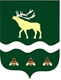 АДМИНИСТРАЦИЯЯКОВЛЕВСКОГО МУНИЦИПАЛЬНОГО РАЙОНА ПРИМОРСКОГО КРАЯ ПОСТАНОВЛЕНИЕ О внесении изменений в постановление Администрации Яковлевского муниципального района от 07.12.2018 года № 664-НПА «Об утверждении муниципальной программы «Молодежь – Яковлевскому муниципальному району» на 2019-2025 годыРуководствуясь Федеральным законом от 06.10.2003г. № 131-ФЗ «Об общих принципах организации местного самоуправления в Российской Федерации», на основании Устава Яковлевского муниципального района, Администрация Яковлевского муниципального районаПОСТАНОВЛЯЕТ:Внести в Муниципальную программу «Молодежь – Яковлевскому муниципальному району»  на 2019-2025 годы, утвержденную постановлением Администрации Яковлевского муниципального района от 07.12.2018 г. № 664-НПА «Об утверждении Муниципальной программы «Молодёжь - Яковлевскому муниципальному району» на 2019-2025 годы (в редакции постановлений Администрации Яковлевского муниципального района от 18.02.2019г. № 57- НПА, от 04.04.2019 № 133- НПА, от 31.12.2019г. № 599-НПА) (далее - Муниципальная программа), следующие изменения: Изложить паспорт Муниципальной программы в новой редакции согласно Приложению №1 к настоящему постановлению;         1.2. Изложить Приложение № 4 к Муниципальной программе в новой редакции согласно Приложению № 2 к настоящему постановлению;1.3. Изложить Приложение № 5 к Муниципальной программе в новой редакции согласно Приложению № 3 к настоящему постановлению;1.4. Изложить Приложение № 6 к Муниципальной программе в новой редакции согласно Приложению № 4  к настоящему постановлению.2. Руководителю аппарата Администрации Яковлевского муниципального района (Сомова О.В.) обеспечить опубликование настоящего постановления в газете «Сельский труженик» и размещение на официальном сайте Администрации Яковлевского муниципального района.3. Настоящее постановление вступает в силу со дня его официального опубликования.4. Контроль исполнения настоящего постановления оставляю за собой.Глава района - глава АдминистрацииЯковлевского муниципального района				      Н. В. ВязовикПАСПОРТМУНИЦИПАЛЬНОЙ ПРОГРАММЫ ЯКОВЛЕВСКОГОМУНИЦИПАЛЬНОГО РАЙОНА «МОЛОДЁЖЬ - ЯКОВЛЕВСКОМУ МУНИЦИПАЛЬНОМУ РАЙОНУ»  НА 2019-2025 ГОДЫПРИОРИТЕТЫ ГОСУДАРСТВЕННОЙ ПОЛИТИКИ В СФЕРЕ РЕАЛИЗАЦИИ МУНИЦИПАЛЬНОЙ ПРОГРАММЫ. ЦЕЛИ И ЗАДАЧИПриоритеты государственной молодёжной политики, а также механизмы их достижения определены исходя из долгосрочных приоритетов, закреплённых в Конституции Российской Федерации, Посланиях Президента Российской Федерации Федеральному собранию Российской Федерации, Концепции долгосрочного экономического развития на период до 2020 года, утвержденной Распоряжением Правительства Российской Федерации от 17 ноября 2008 года N 1662-р, Распоряжении Правительства Российской Федерации от 29 ноября 2014 года    N 2403-р «Об утверждении Основ государственной молодежной политики Российской Федерации на период до 2025 года».Приоритетными направлениями в сфере молодежной политики в Российской Федерации являются такие направления, работа по которым обеспечит молодежи возможности для самостоятельного и эффективного решения возникающих проблем, создания условий и возможностей для успешной социализации и эффективной самореализации молодежи. Патриотическое воспитание молодежи  является приоритетным направлением политики в Приморском крае.Приоритетными являются направления, работа по которым обеспечит молодежи возможности для самостоятельного и эффективного решения возникающих проблем, создания условий и возможностей для успешной социализации и эффективной самореализации молодежи. Только такой подход будет способствовать взаимоувязанному улучшению качества жизни подавляющей части молодого поколения и развитию района в целом.В соответствии со стратегическими приоритетами целью Муниципальной программы является:- предоставление поддержки в решении жилищной проблемы молодым семьям, признанным в установленном порядке, нуждающимися в улучшении жилищных условий;- развитие юнармейского движения, содействие формированию личности на основе присущей российскому обществу системы ценностей; - создание благоприятных условий и возможностей для успешной социализации и эффективной самореализации молодых людей вне зависимости от социального статуса в целях использования потенциала молодежи в интересах развития Яковлевского муниципального района.Учитывая приоритеты политики в сфере молодежной политики в Яковлевском муниципального районе, задачами Муниципальной программы являются:- предоставление молодым семьям Яковлевского муниципального района социальных выплат на приобретение (строительство) жилья;- совершенствование механизмов выявления и поддержки инициативных, талантливых и обладающих лидерскими качествами молодых людей; - воспитание у подрастающего поколения высокой гражданско- социальной активности, патриотизма;- развитие КВН-движения на территории Яковлевского муниципального района;- развитие системы органов молодежного самоуправления;     - вовлечение молодежи в деятельность общественных объединений;- развитие добровольческой деятельности в молодежной среде;- создание условий для формирования у молодежи чувства патриотизма и гражданской ответственности, привитие гражданских ценностей;- профилактика деструктивного поведения в молодежной среде;- укрепление в молодежной среде традиционных семейных ценностей;- формирование у молодежи толерантности и уважения к представителям других народов, культур, религий, их традициям и духовно-нравственным ценностям; - расширение информационно-рекламного пространства в сфере молодежной политики;- повышение эффективности борьбы с терроризмом и экстремизмом.II.СВЕДЕНИЯ ОБ ИНДИКАТОРАХ И НЕПОСРЕДСТВЕННЫХ РЕЗУЛЬТАТАХ РЕАЛИЗАЦИИ МУНИЦИПАЛЬНОЙ ПРОГРАММЫ Показатели Муниципальной программы соответствуют её приоритетам, целям и задачам.Перечень показателей Муниципальной программы носит открытый характер  предусматривает возможность корректировки в случае потери информативности показателя, изменения приоритетов государственной политики.Для оценки эффективности реализации программы используются следующие целевые индикаторы  и показатели:- увеличение количества семей получивших социальную выплату на приобретение жилья на вторичном рынке;- увеличение количество семей получивших социальную выплату на строительство жилья;- увеличение количества команд на территории района, занимающихся КВН-движением;- увеличение количества молодежных общественных объединений на территории района;- увеличение доли молодежи, занятой в работе органов самоуправления;- увеличение доли молодежи, вовлеченной в деятельность юнармейского движения;- увеличение доли молодежи, вовлеченной в деятельность общественных объединений;- увеличение доли молодежи, вовлеченной в безвозмездную добровольческую деятельность;- увеличение доли молодежи, принявшей участие в мероприятиях, направленных на профилактику экстремизма, наркомании и пропаганду толерантности в молодежной среде;- увеличение доли молодежи, привлеченной к участию в обеспечении охраны общественного порядка.Плановые значения показателей Муниципальной программы, характеризующих эффективность реализации мероприятий Муниципальной программы и подпрограммы, приведены в приложении № 1 к настоящей Муниципальной программе.III. ПЕРЕЧЕНЬ МЕРОПРИЯТИЙ МУНИЦИПАЛЬНОЙ ПРОГРАММЫИ ПЛАН ИХ РЕАЛИЗАЦИЙПеречень мероприятий Муниципальной программы и план их реализации приведены в приложении № 2 к настоящей Муниципальной программе.Информация об основных мероприятиях подпрограммы № 1 «Обеспечение жильем молодых семей Яковлевского муниципального района» на 2019 - 2025 годы приведена в приложении № 6 к настоящей Муниципальной программе.    IV. МЕХАНИЗМ РЕАЛИЗАЦИИ МУНИЦИПАЛЬНОЙ ПРОГРАММЫКоординация мероприятий по реализации Муниципальной программы будет осуществляться через нормативные правовые акты – постановления и распоряжения Администрации Яковлевского муниципального района, соглашения о намерениях и договоры о сотрудничестве с организациями, участвующими в программных мероприятиях, муниципальные контракты на поставку товара, выполнения работ и оказание услуг, необходимых для реализации программы. Администрация Яковлевского муниципального района является заказчиком Муниципальной программы. Непосредственная реализация программных мероприятий возлагается на отдел молодежной политики и спорта Администрации Яковлевского муниципального района.Исполнитель реализации прилагаемых мероприятий несет ответственность за качественное и своевременное исполнение программных мероприятий. Внесение изменений в Муниципальную программу осуществляется ответственным исполнителем программы по собственной инициативе, либо во исполнение поручений главы Яковлевского района, в том числе с учетом результатов оценки эффективности реализации программы.Ответственный исполнитель программы размещает на официальном сайте Администрации Яковлевского района информацию о программе, ходе ее реализации, достижении значений показателей (индикаторов) программы, степени выполнения программы.Отдел молодежной политики и спорта Администрации Яковлевского муниципального района ежегодно до 10 февраля представляет в отдел экономического развития Администрации Яковлевского муниципального района доклад о ходе работ по реализации Муниципальной программы. Доклад должен содержать:-общий объем фактически произведенных расходов, в том числе по источникам финансирования;-перечень завершенных в течение года мероприятий по Муниципальной программе;-перечень мероприятий по Муниципальной программе, не завершенных в течение года;-оценку целевых индикаторов эффективности Муниципальной программы, динамику фактически достигнутых значений целевых индикаторов Муниципальной программы;-предложения о внесении изменений в Муниципальную программу (без изменения целей и задач, а также без снижения результатов, которые должны быть получены в ходе выполнения муниципальной программы); -предложения о сокращении, начиная с очередного финансового года бюджетных ассигнований на реализацию Муниципальной программы или о досрочном прекращении ее реализации.При завершении реализации Муниципальной программы отдел молодежной политики и спорта Администрации Яковлевского муниципального района  направляет подробную информацию об итогах ее реализации, в том числе о достижении утвержденных в Муниципальной программе показателей эффективности в отдел экономического развития Администрации Яковлевского муниципального района. В случае не достижения утвержденных показателей эффективности Муниципальной программы отдел молодежной политики и спорта Администрации Яковлевского муниципального района указывает причины соответствующих отклонений.Непосредственный исполнитель Программы – отдел молодежной политики и спорта: - осуществляет текущую работу по координации деятельности, обеспечивая согласованные действия по подготовке и реализации программных мероприятий, а также по целевому и эффективному использованию средств;- подготавливает и представляют обоснование бюджетных ассигнований на финансирование мероприятий Программы на очередной финансовый год из средств местного бюджета по представлениям главных распорядителей средств;- разрабатывает проекты нормативных правовых актов, необходимых для реализации Муниципальной программы;- участвует в обсуждении вопросов, связанных с реализацией и финансированием Муниципальной программы;- вносит на рассмотрение предложения по эффективности реализации и корректировке Муниципальной программы;- вносят главе Администрации Яковлевского муниципального района предложения о перераспределении ресурсов внутри Муниципальной программы. - для обеспечения мониторинга и анализа хода реализации Муниципальной программы  ежеквартально, не позднее 10 числа месяца, следующего за отчетным, составляют  отчет о ходе выполнения программных мероприятий;- ежегодно до 10 февраля составляют доклад о ходе работ по реализации Муниципальной программы.Механизм реализации Подпрограммы «Обеспечение жильем молодых семей Яковлевского муниципального района» на 2019 - 2025 годы (далее – Подпрограммы) осуществляется в соответствии с Правилами предоставления молодым семьям социальных выплат на приобретение (строительство) жилья и их использования в соответствии с приложением № 1 к Особенностям реализации отдельных мероприятий государственной программы Российской Федерации «Обеспечение доступным и комфортным жильем и коммунальными услугами граждан Российской Федерации», утвержденным постановлением Правительства Российской Федерации от 17.12.2010 № 1050 «О реализации отдельных мероприятий государственной программы Российской Федерации «Обеспечение доступным и комфортным жильем и коммунальными услугами граждан Российской Федерации» (в ред. от 30.01.2019 № 62) и  предполагает оказание государственной поддержки молодым семьям – участникам Подпрограммы в улучшении жилищных условий посредством предоставления:субсидий, выделяемых из краевого бюджета и средств бюджета муниципального района на социальные выплаты для приобретения (строительства) стандартного жилья (далее соответственно – субсидии, социальные выплаты); дополнительных социальных выплат на приобретение (строительство) стандартного жилья (далее – дополнительные социальные выплаты) за счет средств краевого бюджета в размере пяти процентов от расчетной стоимости стандартного жилья (при рождении (усыновлении) одного ребенка молодой семье - участнику Подпрограммы);В целях реализации Подпрограммы отдел молодёжной политики и спорта Администрации Яковлевского муниципального района:1. Осуществляет сбор данных о молодых семьях, участвующих в Программе, формирует единую информационную базу данных о молодых семьях - участниках Программы.2. Выдает участникам Программы бланки свидетельств, изготовленные Департаментом по делам молодежи Приморского края, о праве на получение социальной выплаты для приобретения жилого помещения или строительства индивидуального жилого дома для молодых семей - участников Подпрограммы.4. Ежегодно при формировании бюджета муниципального района на очередной финансовый год определяет объем бюджетных ассигнований для выполнения полномочий по предоставлению социальных выплат молодым семьям для приобретения жилого помещения или строительства индивидуального жилого помещения.5. Обеспечивает освещение целей и задач Подпрограммы в средствах массовой информации муниципального района.	V. ПРОГНОЗ СВОДНЫХ ПОКАЗАТЕЛЕЙ МУНИЦИПАЛЬНЫХ ЗАДАНИЙНА ОКАЗАНИЕ МУНИЦИПАЛЬНЫХ УСЛУГ (РАБОТ) МУНИЦИПАЛЬНЫМИ УЧРЕЖДЕНИЯМИ В РАМКАХ МУНИЦИПАЛЬНОЙ ПРОГРАММЫПрогноз сводных показателей муниципальных заданий на оказание муниципальных услуг (работ) муниципальными учреждениями по Муниципальной программе приведен в приложении № 3 к настоящей Муниципальной программе.VI. РЕСУРСНОЕ ОБЕСПЕЧЕНИЕ РЕАЛИЗАЦИИ МУНИЦИПАЛЬНОЙ ПРОГРАММЫИнформация о ресурсном обеспечении реализации Муниципальной программы за счет средств бюджета Яковлевского муниципального района с расшифровкой по подпрограммам, отдельным мероприятиям, а также по годам реализации Муниципальной программы приведена в приложении № 4 к настоящей Муниципальной программе.Информация о прогнозной оценке расходов на реализацию Муниципальной программы за счет всех источников приведена в приложении № 5 к настоящей Муниципальной программе.Приложение 4                                                                                                                                                                         к постановлению Администрации                                                                                                                                                                                                                                                                                                                                              Яковлевского муниципального района                                                                                                                                                                                                                                                                                                                                                                                                                                                                             от 03.04.2020 № 191- нпаПАСПОРТПОДПРОГРАММЫ № 1 «ОБЕСПЕЧЕНИЕ ЖИЛЬЕМ МОЛОДЫХ СЕМЕЙ ЯКОВЛЕВСКОГО МУНИЦИПАЛЬНОГО РАЙОНА»  НА 2019-2025 ГОДЫот03.04.2020с. Яковлевка№  191- нпа                               Приложение 1к постановлению Администрации Яковлевского муниципального районаот  03.04.2020 № 191-нпаОтветственный исполнитель программы Отдел молодёжной политики и спорта Администрации Яковлевского муниципального районаСоисполнители программы нетСтруктура программы                                
подпрограмма № 1 «Обеспечение жильём молодых семей Яковлевского муниципального района» на 2019-2025 годы (приложение № 6 к муниципальной программе Яковлевского муниципального района «Молодёжь - Яковлевскому муниципальному району» на 2019-2025 годы (далее - Муниципальная программа).отдельные мероприятия: «Проведение мероприятий для детей и молодёжи»«Развитие юнармейского движения»Цели программы предоставление поддержки в решении жилищной проблемы молодым семьям, признанным в установленном порядке, нуждающимися в улучшении жилищных условий;развитие юнармейского движения, содействие формированию личности на основе присущей российскому обществу системы ценностей;создание благоприятных условий и возможностей для успешной социализации и эффективной самореализации молодых людей вне зависимости от социального статуса в целях использования потенциала молодежи в интересах развития Яковлевского муниципального района.Задачи программыпредоставление молодым семьям Яковлевского муниципального района социальных выплат на приобретение (строительство) жилья.совершенствование механизмов выявления и поддержки инициативных, талантливых и обладающих лидерскими качествами молодых людей;воспитание у подрастающего поколения высокой гражданско- социальной активности, патриотизма;развитие КВН - движения на территории Яковлевского муниципального района;развитие системы органов молодежного самоуправления;вовлечение молодежи в деятельность общественных объединений;развитие добровольческой деятельности в молодежной среде;создание условий для формирования у молодежи чувства патриотизма и гражданской ответственности, привитие гражданских ценностей;профилактика деструктивного поведения в молодежной среде, укрепление в молодежной среде традиционных семейных ценностей;формирование у молодежи толерантности и уважения к представителям других народов, культур, религий, их традициям и духовно-нравственным ценностям;расширение информационно-рекламного пространства в сфере молодежной политики;повышение эффективности борьбы с терроризмом и экстремизмом.Сроки реализациипрограммы2019-2025 годыОбъёмы бюджетных ассигнований программы (с расшифровкой по годам и источникам финансирования)общий объем финансирования мероприятий на реализацию Муниципальной программы составляет –   11 643 097,99 руб. в том числе:2019 год – 2 483 497,70руб.;2020 год – 2 119 399,00 руб.;2021 год – 2 389 621,38 руб.;2022 год – 2 400 579,91 руб.;2023 год – 750 000,00 руб.;2024 год – 750 000,00 руб.;2025 год – 750 000,00 руб.Объёмы бюджетных ассигнований программы (с расшифровкой по годам и источникам финансирования)общий объем финансирования за счёт средств местного бюджета на реализацию Муниципальной программы составляет – 5 278 497,70 руб. в том числе:2019 год – 778 497,70 руб.;2020 год – 750 000,00 руб.;2021 год – 750 000,00 руб.;2022 год – 750 000,00 руб.;2023 год – 750 000,00 руб.;2024 год – 750 000,00 руб.;2025 год – 750 000,00 руб.Объёмы бюджетных ассигнований программы (с расшифровкой по годам и источникам финансирования)общий объем финансирования за счёт средств федерального бюджета на реализацию Муниципальной программы составляет – 1 674 179,29 руб. в том числе:2019 год – 998 107,00 руб.;2020 год – 676 072,29 руб.;2021 год – 0,00 руб.;2022 год – 0,00 руб.;2023 год – 0,00 руб.;2024 год – 0,00 руб.;2025 год – 0,00 руб.Объёмы бюджетных ассигнований программы (с расшифровкой по годам и источникам финансирования)общий объем финансирования за счёт средств краевого бюджета на реализацию Муниципальной программы составляет – 4 690 421,00 руб. в том числе:2019 год – 706 893,00 руб.;2020 год – 693 326,71 руб.;2021 год – 1 639 621,38 руб.;2022 год – 1 650 579,91 руб.;2023 год – 0,00 руб.;2024 год – 0,00 руб.;2025 год – 0,00 руб.Индикаторы достижения цели - увеличение количества семей получивших социальную выплату на приобретение жилья на вторичном рынке;- увеличение количество семей получивших социальную выплату на строительство жилья;- увеличение количества команд на территории района, занимающихся КВН - движением;- увеличение количества молодежных общественных объединений на территории района;- увеличение доли молодежи, занятой в работе органов самоуправления;- увеличение доли молодежи, вовлеченной в деятельность юнармейского движения;- увеличение доли молодежи, вовлеченной в деятельность общественных объединений;- увеличение доли молодежи, вовлеченной в безвозмездную добровольческую деятельность;- увеличение доли молодежи, принявшей участие в мероприятиях, направленных на профилактику экстремизма и пропаганду толерантности в молодежной среде;- увеличение доли молодежи, привлеченной к участию в обеспечении охраны общественного порядка.Приложение 2                                                                                                                                                                         к постановлению Администрации                                                                                                                                                                                                                                                                                                                                              Яковлевского муниципального района                                                                                                                                                                                                                                                                                                                                                                                                                                                                             от 03.04.2020 № 191- нпа                                                                                                                                                                                                                                                                                  Приложение № 4                                                                                                                                                                                                                                                                                                                                                                                                                                                                                                                                                к муниципальной программе                                                                                                                                                                                                                                                                                                                                                                                                                                                                                                                                                                                                 Яковлевского муниципального района                                                                                                                                                                                                                                                                                                                                                             "Молодёжь- Яковлевскому муниципальному району"      на 2019 - 2025 годы,                                                                                                                                                                                                                                                                                                                                                                                                                                                 утвержденной постановлением                                                                                                                                                                                                                                                                                                                                                                                          Администрации                                                                                                                                                                                                                                                                                                                                                                                                                                                                       Яковлевского муниципального района                                                                                                                                                                                                                                                                                                                                                                                                                                                                                                                                                                                                                                                                                              от 07.12.2018г.№ 664-НПА                                                                                                                                                                                                                                                                                     Приложение 2                                                                                                                                                                         к постановлению Администрации                                                                                                                                                                                                                                                                                                                                              Яковлевского муниципального района                                                                                                                                                                                                                                                                                                                                                                                                                                                                             от 03.04.2020 № 191- нпа                                                                                                                                                                                                                                                                                  Приложение № 4                                                                                                                                                                                                                                                                                                                                                                                                                                                                                                                                                к муниципальной программе                                                                                                                                                                                                                                                                                                                                                                                                                                                                                                                                                                                                 Яковлевского муниципального района                                                                                                                                                                                                                                                                                                                                                             "Молодёжь- Яковлевскому муниципальному району"      на 2019 - 2025 годы,                                                                                                                                                                                                                                                                                                                                                                                                                                                 утвержденной постановлением                                                                                                                                                                                                                                                                                                                                                                                          Администрации                                                                                                                                                                                                                                                                                                                                                                                                                                                                       Яковлевского муниципального района                                                                                                                                                                                                                                                                                                                                                                                                                                                                                                                                                                                                                                                                                              от 07.12.2018г.№ 664-НПА                                                                                                                                                                                                                                                                                     Приложение 2                                                                                                                                                                         к постановлению Администрации                                                                                                                                                                                                                                                                                                                                              Яковлевского муниципального района                                                                                                                                                                                                                                                                                                                                                                                                                                                                             от 03.04.2020 № 191- нпа                                                                                                                                                                                                                                                                                  Приложение № 4                                                                                                                                                                                                                                                                                                                                                                                                                                                                                                                                                к муниципальной программе                                                                                                                                                                                                                                                                                                                                                                                                                                                                                                                                                                                                 Яковлевского муниципального района                                                                                                                                                                                                                                                                                                                                                             "Молодёжь- Яковлевскому муниципальному району"      на 2019 - 2025 годы,                                                                                                                                                                                                                                                                                                                                                                                                                                                 утвержденной постановлением                                                                                                                                                                                                                                                                                                                                                                                          Администрации                                                                                                                                                                                                                                                                                                                                                                                                                                                                       Яковлевского муниципального района                                                                                                                                                                                                                                                                                                                                                                                                                                                                                                                                                                                                                                                                                              от 07.12.2018г.№ 664-НПА                                                                                                                                                                                                                                                                                     Приложение 2                                                                                                                                                                         к постановлению Администрации                                                                                                                                                                                                                                                                                                                                              Яковлевского муниципального района                                                                                                                                                                                                                                                                                                                                                                                                                                                                             от 03.04.2020 № 191- нпа                                                                                                                                                                                                                                                                                  Приложение № 4                                                                                                                                                                                                                                                                                                                                                                                                                                                                                                                                                к муниципальной программе                                                                                                                                                                                                                                                                                                                                                                                                                                                                                                                                                                                                 Яковлевского муниципального района                                                                                                                                                                                                                                                                                                                                                             "Молодёжь- Яковлевскому муниципальному району"      на 2019 - 2025 годы,                                                                                                                                                                                                                                                                                                                                                                                                                                                 утвержденной постановлением                                                                                                                                                                                                                                                                                                                                                                                          Администрации                                                                                                                                                                                                                                                                                                                                                                                                                                                                       Яковлевского муниципального района                                                                                                                                                                                                                                                                                                                                                                                                                                                                                                                                                                                                                                                                                              от 07.12.2018г.№ 664-НПА                                                                                                                                                                                                                                                                                     Приложение 2                                                                                                                                                                         к постановлению Администрации                                                                                                                                                                                                                                                                                                                                              Яковлевского муниципального района                                                                                                                                                                                                                                                                                                                                                                                                                                                                             от 03.04.2020 № 191- нпа                                                                                                                                                                                                                                                                                  Приложение № 4                                                                                                                                                                                                                                                                                                                                                                                                                                                                                                                                                к муниципальной программе                                                                                                                                                                                                                                                                                                                                                                                                                                                                                                                                                                                                 Яковлевского муниципального района                                                                                                                                                                                                                                                                                                                                                             "Молодёжь- Яковлевскому муниципальному району"      на 2019 - 2025 годы,                                                                                                                                                                                                                                                                                                                                                                                                                                                 утвержденной постановлением                                                                                                                                                                                                                                                                                                                                                                                          Администрации                                                                                                                                                                                                                                                                                                                                                                                                                                                                       Яковлевского муниципального района                                                                                                                                                                                                                                                                                                                                                                                                                                                                                                                                                                                                                                                                                              от 07.12.2018г.№ 664-НПА                                                                                                                                                                                                                                                                                     Приложение 2                                                                                                                                                                         к постановлению Администрации                                                                                                                                                                                                                                                                                                                                              Яковлевского муниципального района                                                                                                                                                                                                                                                                                                                                                                                                                                                                             от 03.04.2020 № 191- нпа                                                                                                                                                                                                                                                                                  Приложение № 4                                                                                                                                                                                                                                                                                                                                                                                                                                                                                                                                                к муниципальной программе                                                                                                                                                                                                                                                                                                                                                                                                                                                                                                                                                                                                 Яковлевского муниципального района                                                                                                                                                                                                                                                                                                                                                             "Молодёжь- Яковлевскому муниципальному району"      на 2019 - 2025 годы,                                                                                                                                                                                                                                                                                                                                                                                                                                                 утвержденной постановлением                                                                                                                                                                                                                                                                                                                                                                                          Администрации                                                                                                                                                                                                                                                                                                                                                                                                                                                                       Яковлевского муниципального района                                                                                                                                                                                                                                                                                                                                                                                                                                                                                                                                                                                                                                                                                              от 07.12.2018г.№ 664-НПА                                                                                                                                                                                                                                                                                     РЕСУРСНОЕ ОБЕСПЕЧЕНИЕ РЕАЛИЗАЦИИРЕСУРСНОЕ ОБЕСПЕЧЕНИЕ РЕАЛИЗАЦИИРЕСУРСНОЕ ОБЕСПЕЧЕНИЕ РЕАЛИЗАЦИИРЕСУРСНОЕ ОБЕСПЕЧЕНИЕ РЕАЛИЗАЦИИРЕСУРСНОЕ ОБЕСПЕЧЕНИЕ РЕАЛИЗАЦИИРЕСУРСНОЕ ОБЕСПЕЧЕНИЕ РЕАЛИЗАЦИИРЕСУРСНОЕ ОБЕСПЕЧЕНИЕ РЕАЛИЗАЦИИРЕСУРСНОЕ ОБЕСПЕЧЕНИЕ РЕАЛИЗАЦИИРЕСУРСНОЕ ОБЕСПЕЧЕНИЕ РЕАЛИЗАЦИИРЕСУРСНОЕ ОБЕСПЕЧЕНИЕ РЕАЛИЗАЦИИРЕСУРСНОЕ ОБЕСПЕЧЕНИЕ РЕАЛИЗАЦИИРЕСУРСНОЕ ОБЕСПЕЧЕНИЕ РЕАЛИЗАЦИИРЕСУРСНОЕ ОБЕСПЕЧЕНИЕ РЕАЛИЗАЦИИРЕСУРСНОЕ ОБЕСПЕЧЕНИЕ РЕАЛИЗАЦИИМУНИЦИПАЛЬНОЙ ПРОГРАММЫ ЯКОВЛЕВСКОГО МУНИЦИПАЛЬНОГО РАЙОНАМУНИЦИПАЛЬНОЙ ПРОГРАММЫ ЯКОВЛЕВСКОГО МУНИЦИПАЛЬНОГО РАЙОНАМУНИЦИПАЛЬНОЙ ПРОГРАММЫ ЯКОВЛЕВСКОГО МУНИЦИПАЛЬНОГО РАЙОНАМУНИЦИПАЛЬНОЙ ПРОГРАММЫ ЯКОВЛЕВСКОГО МУНИЦИПАЛЬНОГО РАЙОНАМУНИЦИПАЛЬНОЙ ПРОГРАММЫ ЯКОВЛЕВСКОГО МУНИЦИПАЛЬНОГО РАЙОНАМУНИЦИПАЛЬНОЙ ПРОГРАММЫ ЯКОВЛЕВСКОГО МУНИЦИПАЛЬНОГО РАЙОНАМУНИЦИПАЛЬНОЙ ПРОГРАММЫ ЯКОВЛЕВСКОГО МУНИЦИПАЛЬНОГО РАЙОНАМУНИЦИПАЛЬНОЙ ПРОГРАММЫ ЯКОВЛЕВСКОГО МУНИЦИПАЛЬНОГО РАЙОНАМУНИЦИПАЛЬНОЙ ПРОГРАММЫ ЯКОВЛЕВСКОГО МУНИЦИПАЛЬНОГО РАЙОНАМУНИЦИПАЛЬНОЙ ПРОГРАММЫ ЯКОВЛЕВСКОГО МУНИЦИПАЛЬНОГО РАЙОНАМУНИЦИПАЛЬНОЙ ПРОГРАММЫ ЯКОВЛЕВСКОГО МУНИЦИПАЛЬНОГО РАЙОНАМУНИЦИПАЛЬНОЙ ПРОГРАММЫ ЯКОВЛЕВСКОГО МУНИЦИПАЛЬНОГО РАЙОНАМУНИЦИПАЛЬНОЙ ПРОГРАММЫ ЯКОВЛЕВСКОГО МУНИЦИПАЛЬНОГО РАЙОНАМУНИЦИПАЛЬНОЙ ПРОГРАММЫ ЯКОВЛЕВСКОГО МУНИЦИПАЛЬНОГО РАЙОНА"МОЛОДЁЖЬ  - ЯКОВЛЕВСКОМУ МУНИЦИПАЛЬНОМУ РАЙОНУ" НА 2019-2025 ГОДЫ"МОЛОДЁЖЬ  - ЯКОВЛЕВСКОМУ МУНИЦИПАЛЬНОМУ РАЙОНУ" НА 2019-2025 ГОДЫ"МОЛОДЁЖЬ  - ЯКОВЛЕВСКОМУ МУНИЦИПАЛЬНОМУ РАЙОНУ" НА 2019-2025 ГОДЫ"МОЛОДЁЖЬ  - ЯКОВЛЕВСКОМУ МУНИЦИПАЛЬНОМУ РАЙОНУ" НА 2019-2025 ГОДЫ"МОЛОДЁЖЬ  - ЯКОВЛЕВСКОМУ МУНИЦИПАЛЬНОМУ РАЙОНУ" НА 2019-2025 ГОДЫ"МОЛОДЁЖЬ  - ЯКОВЛЕВСКОМУ МУНИЦИПАЛЬНОМУ РАЙОНУ" НА 2019-2025 ГОДЫ"МОЛОДЁЖЬ  - ЯКОВЛЕВСКОМУ МУНИЦИПАЛЬНОМУ РАЙОНУ" НА 2019-2025 ГОДЫ"МОЛОДЁЖЬ  - ЯКОВЛЕВСКОМУ МУНИЦИПАЛЬНОМУ РАЙОНУ" НА 2019-2025 ГОДЫ"МОЛОДЁЖЬ  - ЯКОВЛЕВСКОМУ МУНИЦИПАЛЬНОМУ РАЙОНУ" НА 2019-2025 ГОДЫ"МОЛОДЁЖЬ  - ЯКОВЛЕВСКОМУ МУНИЦИПАЛЬНОМУ РАЙОНУ" НА 2019-2025 ГОДЫ"МОЛОДЁЖЬ  - ЯКОВЛЕВСКОМУ МУНИЦИПАЛЬНОМУ РАЙОНУ" НА 2019-2025 ГОДЫ"МОЛОДЁЖЬ  - ЯКОВЛЕВСКОМУ МУНИЦИПАЛЬНОМУ РАЙОНУ" НА 2019-2025 ГОДЫ"МОЛОДЁЖЬ  - ЯКОВЛЕВСКОМУ МУНИЦИПАЛЬНОМУ РАЙОНУ" НА 2019-2025 ГОДЫ"МОЛОДЁЖЬ  - ЯКОВЛЕВСКОМУ МУНИЦИПАЛЬНОМУ РАЙОНУ" НА 2019-2025 ГОДЫЗА СЧЕТ СРЕДСТВ БЮДЖЕТА ЯКОВЛЕВСКОГО МУНИЦИПАЛЬНОГО РАЙОНА ЗА СЧЕТ СРЕДСТВ БЮДЖЕТА ЯКОВЛЕВСКОГО МУНИЦИПАЛЬНОГО РАЙОНА ЗА СЧЕТ СРЕДСТВ БЮДЖЕТА ЯКОВЛЕВСКОГО МУНИЦИПАЛЬНОГО РАЙОНА ЗА СЧЕТ СРЕДСТВ БЮДЖЕТА ЯКОВЛЕВСКОГО МУНИЦИПАЛЬНОГО РАЙОНА ЗА СЧЕТ СРЕДСТВ БЮДЖЕТА ЯКОВЛЕВСКОГО МУНИЦИПАЛЬНОГО РАЙОНА ЗА СЧЕТ СРЕДСТВ БЮДЖЕТА ЯКОВЛЕВСКОГО МУНИЦИПАЛЬНОГО РАЙОНА ЗА СЧЕТ СРЕДСТВ БЮДЖЕТА ЯКОВЛЕВСКОГО МУНИЦИПАЛЬНОГО РАЙОНА ЗА СЧЕТ СРЕДСТВ БЮДЖЕТА ЯКОВЛЕВСКОГО МУНИЦИПАЛЬНОГО РАЙОНА ЗА СЧЕТ СРЕДСТВ БЮДЖЕТА ЯКОВЛЕВСКОГО МУНИЦИПАЛЬНОГО РАЙОНА ЗА СЧЕТ СРЕДСТВ БЮДЖЕТА ЯКОВЛЕВСКОГО МУНИЦИПАЛЬНОГО РАЙОНА ЗА СЧЕТ СРЕДСТВ БЮДЖЕТА ЯКОВЛЕВСКОГО МУНИЦИПАЛЬНОГО РАЙОНА ЗА СЧЕТ СРЕДСТВ БЮДЖЕТА ЯКОВЛЕВСКОГО МУНИЦИПАЛЬНОГО РАЙОНА ЗА СЧЕТ СРЕДСТВ БЮДЖЕТА ЯКОВЛЕВСКОГО МУНИЦИПАЛЬНОГО РАЙОНА ЗА СЧЕТ СРЕДСТВ БЮДЖЕТА ЯКОВЛЕВСКОГО МУНИЦИПАЛЬНОГО РАЙОНА № п/пСтатусНаименованиеОтветственный исполнитель, соисполнителиКод бюджетной классификацииКод бюджетной классификацииКод бюджетной классификацииКод бюджетной классификацииРасходы  (руб.), годыРасходы  (руб.), годыРасходы  (руб.), годыРасходы  (руб.), годыРасходы  (руб.), годыРасходы  (руб.), годыРасходы  (руб.), годы№ п/пСтатусНаименованиеОтветственный исполнитель, соисполнителиГРБСРзПрЦСРВР2019202020212022202320242025123456789101112131415Муниципальная программа"Молодёжь - Яковлевскому муниципальному району" на 2019-2025 годы Отдел молодежной политики и спорта Администрации Яковлевского муниципального района97700001400000000000778497,70750 000,00750 000,00750 000,00750 000,00750 000,00750 000,001.Подпрограмма № 1«Обеспечение жильём молодых семей Яковлевского муниципального района» на 2019-2025 годыотдел молодежной политики и спорта Администрации Яковлевского муниципального района97710031410000000000500 000,00500 000,00500 000,00500 000,00500 000,00500 000,00500 000,001.Подпрограмма № 1«Обеспечение жильём молодых семей Яковлевского муниципального района» на 2019-2025 годыотдел молодежной политики и спорта Администрации Яковлевского муниципального района97710031410000000000500 000,00500 000,00500 000,00500 000,00500 000,00500 000,00500 000,001.1Основное мероприятиеОбеспечение выплат молодым семьям  субсидий на приобретение (строительство) стандартного жилья отдел молодежной политики и спорта Администрации Яковлевского муниципального района97710031410000000000500 000,00500 000,00500 000,00500 000,00500 000,00500 000,00500 000,001.1Основное мероприятиеОбеспечение выплат молодым семьям  субсидий на приобретение (строительство) стандартного жилья отдел молодежной политики и спорта Администрации Яковлевского муниципального района97710031410000000000500 000,00500 000,00500 000,00500 000,00500 000,00500 000,00500 000,001.1.1.мероприятиеПредоставление социальной выплаты молодым семьям - участникам Подпрограммы для пробретения (строительства) жильяотдел молодежной политики и спорта Администрации Яковлевского муниципального района  977100314101L4970322500 000,00500 000,00500 000,00500 000,00500 000,00500 000,00500 000,001.1.1.мероприятиеПредоставление социальной выплаты молодым семьям - участникам Подпрограммы для пробретения (строительства) жильяотдел молодежной политики и спорта Администрации Яковлевского муниципального района  977100314101L4970322500 000,00500 000,00500 000,00500 000,00500 000,00500 000,00500 000,002.Отдельное мероприятиеПроведение мероприятий для детей и молодёжиотдел молодежной политики и спорта Администрации Яковлевского муниципального района  97707071400120180244250 697,70230 000,00230 000,00230 000,00230 000,00230 000,00230 000,002.Отдельное мероприятиеПроведение мероприятий для детей и молодёжиотдел молодежной политики и спорта Администрации Яковлевского муниципального района  977070714001201803508 000,000,000,000,000,000,000,002.Отдельное мероприятиеПроведение мероприятий для детей и молодёжиотдел молодежной политики и спорта Администрации Яковлевского муниципального района  9770707140012018011319 800,000,000,000,000,000,000,002.1мероприятиеОрганизация и проведение районных молодежных творческих фестивалей, праздников, чемпионатов, конкурсов, форумов ,слетов и обеспечение участия делегации района в краевых, региональных, во всероссийских молодежных форумах и иных молодёжных мероприятиях.отдел молодежной политики и спорта Администрации Яковлевского муниципального района  97707071400120180244169 388,82120 000,00120 000,00120 000,00120 000,00120 000,00120 000,002.1мероприятиеОрганизация и проведение районных молодежных творческих фестивалей, праздников, чемпионатов, конкурсов, форумов ,слетов и обеспечение участия делегации района в краевых, региональных, во всероссийских молодежных форумах и иных молодёжных мероприятиях.отдел молодежной политики и спорта Администрации Яковлевского муниципального района  97707071400120180244169 388,82120 000,00120 000,00120 000,00120 000,00120 000,00120 000,002.2 мероприятиеМероприятие по развитию КВН - движения Яковлевского муниципального района. Проведение финальных конкурсов – фестиваля  команд КВН (старшеклассников и молодежных команд), а так же участие районных команд в краевых мероприятиях КВН.отдел молодежной политики и спорта Администрации Яковлевского муниципального района  9770707140012018024452 758,7540 000,0040 000,0040 000,0040 000,0040 000,0040 000,002.2 мероприятиеМероприятие по развитию КВН - движения Яковлевского муниципального района. Проведение финальных конкурсов – фестиваля  команд КВН (старшеклассников и молодежных команд), а так же участие районных команд в краевых мероприятиях КВН.отдел молодежной политики и спорта Администрации Яковлевского муниципального района  9770707140012018024452 758,7540 000,0040 000,0040 000,0040 000,0040 000,0040 000,002.3 мероприятиеМероприятие по вовлечению молодежи в социальную практику и ее информирование о потенциальных возможностях собственного развития включающих: разработку, реализацию и участие  проектов в области молодёжной политики ; развитие органов молодёжного самоуправления; поддержку деятельности, молодёжных общественных объединений, организацию, создание и функционирование системы поддержки добровольческой деятельностиотдел молодежной политики и спорта Администрации Яковлевского муниципального района  9770707140012018024439 508,9830 000,0030 000,0030 000,0030 000,0030 000,0030 000,002.3 мероприятиеМероприятие по вовлечению молодежи в социальную практику и ее информирование о потенциальных возможностях собственного развития включающих: разработку, реализацию и участие  проектов в области молодёжной политики ; развитие органов молодёжного самоуправления; поддержку деятельности, молодёжных общественных объединений, организацию, создание и функционирование системы поддержки добровольческой деятельностиотдел молодежной политики и спорта Администрации Яковлевского муниципального района  9770707140012018024439 508,9830 000,0030 000,0030 000,0030 000,0030 000,0030 000,002.4мероприятиеМероприятия по противодействию распространения наркотиков в молодежной средеотдел молодежной политики и спорта Администрации Яковлевского муниципального района  977070714001201802449 691,1510 000,0010 000,0010 000,0010 000,0010 000,0010 000,002.4мероприятиеМероприятия по противодействию распространения наркотиков в молодежной средеотдел молодежной политики и спорта Администрации Яковлевского муниципального района  977070714001201802449 691,1510 000,0010 000,0010 000,0010 000,0010 000,0010 000,002.5мероприятиеМероприятия по профилактике правонарушений и борьба с преступностью в молодежной среде.отдел молодежной политики и спорта Администрации Яковлевского муниципального района  977070714001201802441 320,0010 000,0010 000,0010 000,0010 000,0010 000,0010 000,002.5мероприятиеМероприятия по профилактике правонарушений и борьба с преступностью в молодежной среде.отдел молодежной политики и спорта Администрации Яковлевского муниципального района  977070714001201802441 320,0010 000,0010 000,0010 000,0010 000,0010 000,0010 000,002.6мероприятиеМероприятия по профилактике экстремизма и терроризма в молодежной среде.отдел молодежной политики и спорта Администрации Яковлевского муниципального района  977070714001201802445 850,0010 000,0010 000,0010 000,0010 000,0010 000,0010 000,002.6мероприятиеМероприятия по профилактике экстремизма и терроризма в молодежной среде.отдел молодежной политики и спорта Администрации Яковлевского муниципального района  977070714001201802445 850,0010 000,0010 000,0010 000,0010 000,0010 000,0010 000,002.7мероприятиеОбеспечение ДНД материальными, техническими средствами, необходимыми для повышения уровня качества и безопасности осуществления по охране общественного порядкаотдел молодежной политики и спорта Администрации Яковлевского муниципального района  977070714001201802440,0010 000,0010 000,0010 000,0010 000,0010 000,0010 000,003Отдельное меропритияеРазвитие юнармейского движенияотдел молодежной политики и спорта Администрации Яковлевского муниципального района  977070714002205302440,0020 000,0020 000,0020 000,0020 000,0020 000,0020 000,003.1мероприятиеОрганизация, проведение смотров, конкурсов, фестивалей, участие в краевых, региональных и всероссийских соревнованиях по юнармейскому движению, обеспечение ее материальными, техническими средствами для успешной организации и эффективной деятельности.отдел молодежной политики и спорта Администрации Яковлевского муниципального района  977070714002205302440,0020 000,0020 000,0020 000,0020 000,0020 000,0020 000,00                                                                                                                                                                                                                                    Приложение № 3                                                                                                                                                                        к постановлению Администрации                                                                                                                                                                                                                                                                                                                                              Яковлевского муниципального района                                                                                                                                                                                                                                                                                                                                                                                                                                                                                                                                                                                                                                                                                          от 03.04.2020 № 191- нпа                                                                                                                                                                                                                                                                                                                                                                                               Приложение № 5                                                                                                                                                                                                                                                                                                                                                                                                                                                                                                                                                                                                                                                                                                                                                                                  к муниципальной программе                                                                                                                                                                                                                                                                                                                                                                                                                                                    Яковлевского муниципального района                                                                                                                                                                                                                                                                                                                                                                                                                               "Молодёжь - Яковлевскому муниципальному району"                                                                                                                                                                                                                                                                                             на 2019 - 2025 годы, утвержденной                                                                                                                                                                                                                                                                                                                                                                                                                                                                                                                     постановлением Администрации                                                                                                                                                                                                                                                                                                                                                                                                                                                                       Яковлевского муниципального района                                                                                                                                                                                                                                                                                                                                                                                                                                                                                                                                                                                                                                                                                                                                                                                          от 07.12.2018г.№ 664-НПА                                                                                                                                                                                                                                                         Приложение № 3                                                                                                                                                                        к постановлению Администрации                                                                                                                                                                                                                                                                                                                                              Яковлевского муниципального района                                                                                                                                                                                                                                                                                                                                                                                                                                                                                                                                                                                                                                                                                          от 03.04.2020 № 191- нпа                                                                                                                                                                                                                                                                                                                                                                                               Приложение № 5                                                                                                                                                                                                                                                                                                                                                                                                                                                                                                                                                                                                                                                                                                                                                                                  к муниципальной программе                                                                                                                                                                                                                                                                                                                                                                                                                                                    Яковлевского муниципального района                                                                                                                                                                                                                                                                                                                                                                                                                               "Молодёжь - Яковлевскому муниципальному району"                                                                                                                                                                                                                                                                                             на 2019 - 2025 годы, утвержденной                                                                                                                                                                                                                                                                                                                                                                                                                                                                                                                     постановлением Администрации                                                                                                                                                                                                                                                                                                                                                                                                                                                                       Яковлевского муниципального района                                                                                                                                                                                                                                                                                                                                                                                                                                                                                                                                                                                                                                                                                                                                                                                          от 07.12.2018г.№ 664-НПА                                                                                                                                                                                                                                                         Приложение № 3                                                                                                                                                                        к постановлению Администрации                                                                                                                                                                                                                                                                                                                                              Яковлевского муниципального района                                                                                                                                                                                                                                                                                                                                                                                                                                                                                                                                                                                                                                                                                          от 03.04.2020 № 191- нпа                                                                                                                                                                                                                                                                                                                                                                                               Приложение № 5                                                                                                                                                                                                                                                                                                                                                                                                                                                                                                                                                                                                                                                                                                                                                                                  к муниципальной программе                                                                                                                                                                                                                                                                                                                                                                                                                                                    Яковлевского муниципального района                                                                                                                                                                                                                                                                                                                                                                                                                               "Молодёжь - Яковлевскому муниципальному району"                                                                                                                                                                                                                                                                                             на 2019 - 2025 годы, утвержденной                                                                                                                                                                                                                                                                                                                                                                                                                                                                                                                     постановлением Администрации                                                                                                                                                                                                                                                                                                                                                                                                                                                                       Яковлевского муниципального района                                                                                                                                                                                                                                                                                                                                                                                                                                                                                                                                                                                                                                                                                                                                                                                          от 07.12.2018г.№ 664-НПА                                                                                                                                                                                                                                                         Приложение № 3                                                                                                                                                                        к постановлению Администрации                                                                                                                                                                                                                                                                                                                                              Яковлевского муниципального района                                                                                                                                                                                                                                                                                                                                                                                                                                                                                                                                                                                                                                                                                          от 03.04.2020 № 191- нпа                                                                                                                                                                                                                                                                                                                                                                                               Приложение № 5                                                                                                                                                                                                                                                                                                                                                                                                                                                                                                                                                                                                                                                                                                                                                                                  к муниципальной программе                                                                                                                                                                                                                                                                                                                                                                                                                                                    Яковлевского муниципального района                                                                                                                                                                                                                                                                                                                                                                                                                               "Молодёжь - Яковлевскому муниципальному району"                                                                                                                                                                                                                                                                                             на 2019 - 2025 годы, утвержденной                                                                                                                                                                                                                                                                                                                                                                                                                                                                                                                     постановлением Администрации                                                                                                                                                                                                                                                                                                                                                                                                                                                                       Яковлевского муниципального района                                                                                                                                                                                                                                                                                                                                                                                                                                                                                                                                                                                                                                                                                                                                                                                          от 07.12.2018г.№ 664-НПА                                                                                                                                                                                                                                                         Приложение № 3                                                                                                                                                                        к постановлению Администрации                                                                                                                                                                                                                                                                                                                                              Яковлевского муниципального района                                                                                                                                                                                                                                                                                                                                                                                                                                                                                                                                                                                                                                                                                          от 03.04.2020 № 191- нпа                                                                                                                                                                                                                                                                                                                                                                                               Приложение № 5                                                                                                                                                                                                                                                                                                                                                                                                                                                                                                                                                                                                                                                                                                                                                                                  к муниципальной программе                                                                                                                                                                                                                                                                                                                                                                                                                                                    Яковлевского муниципального района                                                                                                                                                                                                                                                                                                                                                                                                                               "Молодёжь - Яковлевскому муниципальному району"                                                                                                                                                                                                                                                                                             на 2019 - 2025 годы, утвержденной                                                                                                                                                                                                                                                                                                                                                                                                                                                                                                                     постановлением Администрации                                                                                                                                                                                                                                                                                                                                                                                                                                                                       Яковлевского муниципального района                                                                                                                                                                                                                                                                                                                                                                                                                                                                                                                                                                                                                                                                                                                                                                                          от 07.12.2018г.№ 664-НПА                                                                                                                                                                                                                                                         Приложение № 3                                                                                                                                                                        к постановлению Администрации                                                                                                                                                                                                                                                                                                                                              Яковлевского муниципального района                                                                                                                                                                                                                                                                                                                                                                                                                                                                                                                                                                                                                                                                                          от 03.04.2020 № 191- нпа                                                                                                                                                                                                                                                                                                                                                                                               Приложение № 5                                                                                                                                                                                                                                                                                                                                                                                                                                                                                                                                                                                                                                                                                                                                                                                  к муниципальной программе                                                                                                                                                                                                                                                                                                                                                                                                                                                    Яковлевского муниципального района                                                                                                                                                                                                                                                                                                                                                                                                                               "Молодёжь - Яковлевскому муниципальному району"                                                                                                                                                                                                                                                                                             на 2019 - 2025 годы, утвержденной                                                                                                                                                                                                                                                                                                                                                                                                                                                                                                                     постановлением Администрации                                                                                                                                                                                                                                                                                                                                                                                                                                                                       Яковлевского муниципального района                                                                                                                                                                                                                                                                                                                                                                                                                                                                                                                                                                                                                                                                                                                                                                                          от 07.12.2018г.№ 664-НПА                                                                                                                                                                                                                                                         Приложение № 3                                                                                                                                                                        к постановлению Администрации                                                                                                                                                                                                                                                                                                                                              Яковлевского муниципального района                                                                                                                                                                                                                                                                                                                                                                                                                                                                                                                                                                                                                                                                                          от 03.04.2020 № 191- нпа                                                                                                                                                                                                                                                                                                                                                                                               Приложение № 5                                                                                                                                                                                                                                                                                                                                                                                                                                                                                                                                                                                                                                                                                                                                                                                  к муниципальной программе                                                                                                                                                                                                                                                                                                                                                                                                                                                    Яковлевского муниципального района                                                                                                                                                                                                                                                                                                                                                                                                                               "Молодёжь - Яковлевскому муниципальному району"                                                                                                                                                                                                                                                                                             на 2019 - 2025 годы, утвержденной                                                                                                                                                                                                                                                                                                                                                                                                                                                                                                                     постановлением Администрации                                                                                                                                                                                                                                                                                                                                                                                                                                                                       Яковлевского муниципального района                                                                                                                                                                                                                                                                                                                                                                                                                                                                                                                                                                                                                                                                                                                                                                                          от 07.12.2018г.№ 664-НПА                                                                                                                                                                                                                                                         Приложение № 3                                                                                                                                                                        к постановлению Администрации                                                                                                                                                                                                                                                                                                                                              Яковлевского муниципального района                                                                                                                                                                                                                                                                                                                                                                                                                                                                                                                                                                                                                                                                                          от 03.04.2020 № 191- нпа                                                                                                                                                                                                                                                                                                                                                                                               Приложение № 5                                                                                                                                                                                                                                                                                                                                                                                                                                                                                                                                                                                                                                                                                                                                                                                  к муниципальной программе                                                                                                                                                                                                                                                                                                                                                                                                                                                    Яковлевского муниципального района                                                                                                                                                                                                                                                                                                                                                                                                                               "Молодёжь - Яковлевскому муниципальному району"                                                                                                                                                                                                                                                                                             на 2019 - 2025 годы, утвержденной                                                                                                                                                                                                                                                                                                                                                                                                                                                                                                                     постановлением Администрации                                                                                                                                                                                                                                                                                                                                                                                                                                                                       Яковлевского муниципального района                                                                                                                                                                                                                                                                                                                                                                                                                                                                                                                                                                                                                                                                                                                                                                                          от 07.12.2018г.№ 664-НПА                                                                                                                                                                                                                                                         Приложение № 3                                                                                                                                                                        к постановлению Администрации                                                                                                                                                                                                                                                                                                                                              Яковлевского муниципального района                                                                                                                                                                                                                                                                                                                                                                                                                                                                                                                                                                                                                                                                                          от 03.04.2020 № 191- нпа                                                                                                                                                                                                                                                                                                                                                                                               Приложение № 5                                                                                                                                                                                                                                                                                                                                                                                                                                                                                                                                                                                                                                                                                                                                                                                  к муниципальной программе                                                                                                                                                                                                                                                                                                                                                                                                                                                    Яковлевского муниципального района                                                                                                                                                                                                                                                                                                                                                                                                                               "Молодёжь - Яковлевскому муниципальному району"                                                                                                                                                                                                                                                                                             на 2019 - 2025 годы, утвержденной                                                                                                                                                                                                                                                                                                                                                                                                                                                                                                                     постановлением Администрации                                                                                                                                                                                                                                                                                                                                                                                                                                                                       Яковлевского муниципального района                                                                                                                                                                                                                                                                                                                                                                                                                                                                                                                                                                                                                                                                                                                                                                                          от 07.12.2018г.№ 664-НПА                                                                                                                                                                                                                                                         Приложение № 3                                                                                                                                                                        к постановлению Администрации                                                                                                                                                                                                                                                                                                                                              Яковлевского муниципального района                                                                                                                                                                                                                                                                                                                                                                                                                                                                                                                                                                                                                                                                                          от 03.04.2020 № 191- нпа                                                                                                                                                                                                                                                                                                                                                                                               Приложение № 5                                                                                                                                                                                                                                                                                                                                                                                                                                                                                                                                                                                                                                                                                                                                                                                  к муниципальной программе                                                                                                                                                                                                                                                                                                                                                                                                                                                    Яковлевского муниципального района                                                                                                                                                                                                                                                                                                                                                                                                                               "Молодёжь - Яковлевскому муниципальному району"                                                                                                                                                                                                                                                                                             на 2019 - 2025 годы, утвержденной                                                                                                                                                                                                                                                                                                                                                                                                                                                                                                                     постановлением Администрации                                                                                                                                                                                                                                                                                                                                                                                                                                                                       Яковлевского муниципального района                                                                                                                                                                                                                                                                                                                                                                                                                                                                                                                                                                                                                                                                                                                                                                                          от 07.12.2018г.№ 664-НПА                                                                                                                                                                                                                                                         Приложение № 3                                                                                                                                                                        к постановлению Администрации                                                                                                                                                                                                                                                                                                                                              Яковлевского муниципального района                                                                                                                                                                                                                                                                                                                                                                                                                                                                                                                                                                                                                                                                                          от 03.04.2020 № 191- нпа                                                                                                                                                                                                                                                                                                                                                                                               Приложение № 5                                                                                                                                                                                                                                                                                                                                                                                                                                                                                                                                                                                                                                                                                                                                                                                  к муниципальной программе                                                                                                                                                                                                                                                                                                                                                                                                                                                    Яковлевского муниципального района                                                                                                                                                                                                                                                                                                                                                                                                                               "Молодёжь - Яковлевскому муниципальному району"                                                                                                                                                                                                                                                                                             на 2019 - 2025 годы, утвержденной                                                                                                                                                                                                                                                                                                                                                                                                                                                                                                                     постановлением Администрации                                                                                                                                                                                                                                                                                                                                                                                                                                                                       Яковлевского муниципального района                                                                                                                                                                                                                                                                                                                                                                                                                                                                                                                                                                                                                                                                                                                                                                                          от 07.12.2018г.№ 664-НПА                                                                                                                                                                                                                                                         Приложение № 3                                                                                                                                                                        к постановлению Администрации                                                                                                                                                                                                                                                                                                                                              Яковлевского муниципального района                                                                                                                                                                                                                                                                                                                                                                                                                                                                                                                                                                                                                                                                                          от 03.04.2020 № 191- нпа                                                                                                                                                                                                                                                                                                                                                                                               Приложение № 5                                                                                                                                                                                                                                                                                                                                                                                                                                                                                                                                                                                                                                                                                                                                                                                  к муниципальной программе                                                                                                                                                                                                                                                                                                                                                                                                                                                    Яковлевского муниципального района                                                                                                                                                                                                                                                                                                                                                                                                                               "Молодёжь - Яковлевскому муниципальному району"                                                                                                                                                                                                                                                                                             на 2019 - 2025 годы, утвержденной                                                                                                                                                                                                                                                                                                                                                                                                                                                                                                                     постановлением Администрации                                                                                                                                                                                                                                                                                                                                                                                                                                                                       Яковлевского муниципального района                                                                                                                                                                                                                                                                                                                                                                                                                                                                                                                                                                                                                                                                                                                                                                                          от 07.12.2018г.№ 664-НПА                                                                                                                                                                                                                                                         Приложение № 3                                                                                                                                                                        к постановлению Администрации                                                                                                                                                                                                                                                                                                                                              Яковлевского муниципального района                                                                                                                                                                                                                                                                                                                                                                                                                                                                                                                                                                                                                                                                                          от 03.04.2020 № 191- нпа                                                                                                                                                                                                                                                                                                                                                                                               Приложение № 5                                                                                                                                                                                                                                                                                                                                                                                                                                                                                                                                                                                                                                                                                                                                                                                  к муниципальной программе                                                                                                                                                                                                                                                                                                                                                                                                                                                    Яковлевского муниципального района                                                                                                                                                                                                                                                                                                                                                                                                                               "Молодёжь - Яковлевскому муниципальному району"                                                                                                                                                                                                                                                                                             на 2019 - 2025 годы, утвержденной                                                                                                                                                                                                                                                                                                                                                                                                                                                                                                                     постановлением Администрации                                                                                                                                                                                                                                                                                                                                                                                                                                                                       Яковлевского муниципального района                                                                                                                                                                                                                                                                                                                                                                                                                                                                                                                                                                                                                                                                                                                                                                                          от 07.12.2018г.№ 664-НПА                                                                                                                                                                                                                                                         Приложение № 3                                                                                                                                                                        к постановлению Администрации                                                                                                                                                                                                                                                                                                                                              Яковлевского муниципального района                                                                                                                                                                                                                                                                                                                                                                                                                                                                                                                                                                                                                                                                                          от 03.04.2020 № 191- нпа                                                                                                                                                                                                                                                                                                                                                                                               Приложение № 5                                                                                                                                                                                                                                                                                                                                                                                                                                                                                                                                                                                                                                                                                                                                                                                  к муниципальной программе                                                                                                                                                                                                                                                                                                                                                                                                                                                    Яковлевского муниципального района                                                                                                                                                                                                                                                                                                                                                                                                                               "Молодёжь - Яковлевскому муниципальному району"                                                                                                                                                                                                                                                                                             на 2019 - 2025 годы, утвержденной                                                                                                                                                                                                                                                                                                                                                                                                                                                                                                                     постановлением Администрации                                                                                                                                                                                                                                                                                                                                                                                                                                                                       Яковлевского муниципального района                                                                                                                                                                                                                                                                                                                                                                                                                                                                                                                                                                                                                                                                                                                                                                                          от 07.12.2018г.№ 664-НПА                                                                                                                                                                                                                                                         Приложение № 3                                                                                                                                                                        к постановлению Администрации                                                                                                                                                                                                                                                                                                                                              Яковлевского муниципального района                                                                                                                                                                                                                                                                                                                                                                                                                                                                                                                                                                                                                                                                                          от 03.04.2020 № 191- нпа                                                                                                                                                                                                                                                                                                                                                                                               Приложение № 5                                                                                                                                                                                                                                                                                                                                                                                                                                                                                                                                                                                                                                                                                                                                                                                  к муниципальной программе                                                                                                                                                                                                                                                                                                                                                                                                                                                    Яковлевского муниципального района                                                                                                                                                                                                                                                                                                                                                                                                                               "Молодёжь - Яковлевскому муниципальному району"                                                                                                                                                                                                                                                                                             на 2019 - 2025 годы, утвержденной                                                                                                                                                                                                                                                                                                                                                                                                                                                                                                                     постановлением Администрации                                                                                                                                                                                                                                                                                                                                                                                                                                                                       Яковлевского муниципального района                                                                                                                                                                                                                                                                                                                                                                                                                                                                                                                                                                                                                                                                                                                                                                                          от 07.12.2018г.№ 664-НПА                                                                                                                                                                                                                                                         Приложение № 3                                                                                                                                                                        к постановлению Администрации                                                                                                                                                                                                                                                                                                                                              Яковлевского муниципального района                                                                                                                                                                                                                                                                                                                                                                                                                                                                                                                                                                                                                                                                                          от 03.04.2020 № 191- нпа                                                                                                                                                                                                                                                                                                                                                                                               Приложение № 5                                                                                                                                                                                                                                                                                                                                                                                                                                                                                                                                                                                                                                                                                                                                                                                  к муниципальной программе                                                                                                                                                                                                                                                                                                                                                                                                                                                    Яковлевского муниципального района                                                                                                                                                                                                                                                                                                                                                                                                                               "Молодёжь - Яковлевскому муниципальному району"                                                                                                                                                                                                                                                                                             на 2019 - 2025 годы, утвержденной                                                                                                                                                                                                                                                                                                                                                                                                                                                                                                                     постановлением Администрации                                                                                                                                                                                                                                                                                                                                                                                                                                                                       Яковлевского муниципального района                                                                                                                                                                                                                                                                                                                                                                                                                                                                                                                                                                                                                                                                                                                                                                                          от 07.12.2018г.№ 664-НПА                                                                                                                                                                                                                                                         Приложение № 3                                                                                                                                                                        к постановлению Администрации                                                                                                                                                                                                                                                                                                                                              Яковлевского муниципального района                                                                                                                                                                                                                                                                                                                                                                                                                                                                                                                                                                                                                                                                                          от 03.04.2020 № 191- нпа                                                                                                                                                                                                                                                                                                                                                                                               Приложение № 5                                                                                                                                                                                                                                                                                                                                                                                                                                                                                                                                                                                                                                                                                                                                                                                  к муниципальной программе                                                                                                                                                                                                                                                                                                                                                                                                                                                    Яковлевского муниципального района                                                                                                                                                                                                                                                                                                                                                                                                                               "Молодёжь - Яковлевскому муниципальному району"                                                                                                                                                                                                                                                                                             на 2019 - 2025 годы, утвержденной                                                                                                                                                                                                                                                                                                                                                                                                                                                                                                                     постановлением Администрации                                                                                                                                                                                                                                                                                                                                                                                                                                                                       Яковлевского муниципального района                                                                                                                                                                                                                                                                                                                                                                                                                                                                                                                                                                                                                                                                                                                                                                                          от 07.12.2018г.№ 664-НПА                                                                                                                                                                                                                                                         Приложение № 3                                                                                                                                                                        к постановлению Администрации                                                                                                                                                                                                                                                                                                                                              Яковлевского муниципального района                                                                                                                                                                                                                                                                                                                                                                                                                                                                                                                                                                                                                                                                                          от 03.04.2020 № 191- нпа                                                                                                                                                                                                                                                                                                                                                                                               Приложение № 5                                                                                                                                                                                                                                                                                                                                                                                                                                                                                                                                                                                                                                                                                                                                                                                  к муниципальной программе                                                                                                                                                                                                                                                                                                                                                                                                                                                    Яковлевского муниципального района                                                                                                                                                                                                                                                                                                                                                                                                                               "Молодёжь - Яковлевскому муниципальному району"                                                                                                                                                                                                                                                                                             на 2019 - 2025 годы, утвержденной                                                                                                                                                                                                                                                                                                                                                                                                                                                                                                                     постановлением Администрации                                                                                                                                                                                                                                                                                                                                                                                                                                                                       Яковлевского муниципального района                                                                                                                                                                                                                                                                                                                                                                                                                                                                                                                                                                                                                                                                                                                                                                                          от 07.12.2018г.№ 664-НПА                                                                                                                                                                                                                                                         Приложение № 3                                                                                                                                                                        к постановлению Администрации                                                                                                                                                                                                                                                                                                                                              Яковлевского муниципального района                                                                                                                                                                                                                                                                                                                                                                                                                                                                                                                                                                                                                                                                                          от 03.04.2020 № 191- нпа                                                                                                                                                                                                                                                                                                                                                                                               Приложение № 5                                                                                                                                                                                                                                                                                                                                                                                                                                                                                                                                                                                                                                                                                                                                                                                  к муниципальной программе                                                                                                                                                                                                                                                                                                                                                                                                                                                    Яковлевского муниципального района                                                                                                                                                                                                                                                                                                                                                                                                                               "Молодёжь - Яковлевскому муниципальному району"                                                                                                                                                                                                                                                                                             на 2019 - 2025 годы, утвержденной                                                                                                                                                                                                                                                                                                                                                                                                                                                                                                                     постановлением Администрации                                                                                                                                                                                                                                                                                                                                                                                                                                                                       Яковлевского муниципального района                                                                                                                                                                                                                                                                                                                                                                                                                                                                                                                                                                                                                                                                                                                                                                                          от 07.12.2018г.№ 664-НПА                                                                                                                                                                                                                                                         Приложение № 3                                                                                                                                                                        к постановлению Администрации                                                                                                                                                                                                                                                                                                                                              Яковлевского муниципального района                                                                                                                                                                                                                                                                                                                                                                                                                                                                                                                                                                                                                                                                                          от 03.04.2020 № 191- нпа                                                                                                                                                                                                                                                                                                                                                                                               Приложение № 5                                                                                                                                                                                                                                                                                                                                                                                                                                                                                                                                                                                                                                                                                                                                                                                  к муниципальной программе                                                                                                                                                                                                                                                                                                                                                                                                                                                    Яковлевского муниципального района                                                                                                                                                                                                                                                                                                                                                                                                                               "Молодёжь - Яковлевскому муниципальному району"                                                                                                                                                                                                                                                                                             на 2019 - 2025 годы, утвержденной                                                                                                                                                                                                                                                                                                                                                                                                                                                                                                                     постановлением Администрации                                                                                                                                                                                                                                                                                                                                                                                                                                                                       Яковлевского муниципального района                                                                                                                                                                                                                                                                                                                                                                                                                                                                                                                                                                                                                                                                                                                                                                                          от 07.12.2018г.№ 664-НПА                                                                                                                                                                                                                                                         Приложение № 3                                                                                                                                                                        к постановлению Администрации                                                                                                                                                                                                                                                                                                                                              Яковлевского муниципального района                                                                                                                                                                                                                                                                                                                                                                                                                                                                                                                                                                                                                                                                                          от 03.04.2020 № 191- нпа                                                                                                                                                                                                                                                                                                                                                                                               Приложение № 5                                                                                                                                                                                                                                                                                                                                                                                                                                                                                                                                                                                                                                                                                                                                                                                  к муниципальной программе                                                                                                                                                                                                                                                                                                                                                                                                                                                    Яковлевского муниципального района                                                                                                                                                                                                                                                                                                                                                                                                                               "Молодёжь - Яковлевскому муниципальному району"                                                                                                                                                                                                                                                                                             на 2019 - 2025 годы, утвержденной                                                                                                                                                                                                                                                                                                                                                                                                                                                                                                                     постановлением Администрации                                                                                                                                                                                                                                                                                                                                                                                                                                                                       Яковлевского муниципального района                                                                                                                                                                                                                                                                                                                                                                                                                                                                                                                                                                                                                                                                                                                                                                                          от 07.12.2018г.№ 664-НПА                                                                                                                                                                                                                                                         Приложение № 3                                                                                                                                                                        к постановлению Администрации                                                                                                                                                                                                                                                                                                                                              Яковлевского муниципального района                                                                                                                                                                                                                                                                                                                                                                                                                                                                                                                                                                                                                                                                                          от 03.04.2020 № 191- нпа                                                                                                                                                                                                                                                                                                                                                                                               Приложение № 5                                                                                                                                                                                                                                                                                                                                                                                                                                                                                                                                                                                                                                                                                                                                                                                  к муниципальной программе                                                                                                                                                                                                                                                                                                                                                                                                                                                    Яковлевского муниципального района                                                                                                                                                                                                                                                                                                                                                                                                                               "Молодёжь - Яковлевскому муниципальному району"                                                                                                                                                                                                                                                                                             на 2019 - 2025 годы, утвержденной                                                                                                                                                                                                                                                                                                                                                                                                                                                                                                                     постановлением Администрации                                                                                                                                                                                                                                                                                                                                                                                                                                                                       Яковлевского муниципального района                                                                                                                                                                                                                                                                                                                                                                                                                                                                                                                                                                                                                                                                                                                                                                                          от 07.12.2018г.№ 664-НПА                                                                                                                                                                                                                                                         Приложение № 3                                                                                                                                                                        к постановлению Администрации                                                                                                                                                                                                                                                                                                                                              Яковлевского муниципального района                                                                                                                                                                                                                                                                                                                                                                                                                                                                                                                                                                                                                                                                                          от 03.04.2020 № 191- нпа                                                                                                                                                                                                                                                                                                                                                                                               Приложение № 5                                                                                                                                                                                                                                                                                                                                                                                                                                                                                                                                                                                                                                                                                                                                                                                  к муниципальной программе                                                                                                                                                                                                                                                                                                                                                                                                                                                    Яковлевского муниципального района                                                                                                                                                                                                                                                                                                                                                                                                                               "Молодёжь - Яковлевскому муниципальному району"                                                                                                                                                                                                                                                                                             на 2019 - 2025 годы, утвержденной                                                                                                                                                                                                                                                                                                                                                                                                                                                                                                                     постановлением Администрации                                                                                                                                                                                                                                                                                                                                                                                                                                                                       Яковлевского муниципального района                                                                                                                                                                                                                                                                                                                                                                                                                                                                                                                                                                                                                                                                                                                                                                                          от 07.12.2018г.№ 664-НПА                                                                                                                                                                                                                                                         Приложение № 3                                                                                                                                                                        к постановлению Администрации                                                                                                                                                                                                                                                                                                                                              Яковлевского муниципального района                                                                                                                                                                                                                                                                                                                                                                                                                                                                                                                                                                                                                                                                                          от 03.04.2020 № 191- нпа                                                                                                                                                                                                                                                                                                                                                                                               Приложение № 5                                                                                                                                                                                                                                                                                                                                                                                                                                                                                                                                                                                                                                                                                                                                                                                  к муниципальной программе                                                                                                                                                                                                                                                                                                                                                                                                                                                    Яковлевского муниципального района                                                                                                                                                                                                                                                                                                                                                                                                                               "Молодёжь - Яковлевскому муниципальному району"                                                                                                                                                                                                                                                                                             на 2019 - 2025 годы, утвержденной                                                                                                                                                                                                                                                                                                                                                                                                                                                                                                                     постановлением Администрации                                                                                                                                                                                                                                                                                                                                                                                                                                                                       Яковлевского муниципального района                                                                                                                                                                                                                                                                                                                                                                                                                                                                                                                                                                                                                                                                                                                                                                                          от 07.12.2018г.№ 664-НПА                                                                                                                                                                                                                                                         Приложение № 3                                                                                                                                                                        к постановлению Администрации                                                                                                                                                                                                                                                                                                                                              Яковлевского муниципального района                                                                                                                                                                                                                                                                                                                                                                                                                                                                                                                                                                                                                                                                                          от 03.04.2020 № 191- нпа                                                                                                                                                                                                                                                                                                                                                                                               Приложение № 5                                                                                                                                                                                                                                                                                                                                                                                                                                                                                                                                                                                                                                                                                                                                                                                  к муниципальной программе                                                                                                                                                                                                                                                                                                                                                                                                                                                    Яковлевского муниципального района                                                                                                                                                                                                                                                                                                                                                                                                                               "Молодёжь - Яковлевскому муниципальному району"                                                                                                                                                                                                                                                                                             на 2019 - 2025 годы, утвержденной                                                                                                                                                                                                                                                                                                                                                                                                                                                                                                                     постановлением Администрации                                                                                                                                                                                                                                                                                                                                                                                                                                                                       Яковлевского муниципального района                                                                                                                                                                                                                                                                                                                                                                                                                                                                                                                                                                                                                                                                                                                                                                                          от 07.12.2018г.№ 664-НПА                                                                                                                                                                                                                                                         Приложение № 3                                                                                                                                                                        к постановлению Администрации                                                                                                                                                                                                                                                                                                                                              Яковлевского муниципального района                                                                                                                                                                                                                                                                                                                                                                                                                                                                                                                                                                                                                                                                                          от 03.04.2020 № 191- нпа                                                                                                                                                                                                                                                                                                                                                                                               Приложение № 5                                                                                                                                                                                                                                                                                                                                                                                                                                                                                                                                                                                                                                                                                                                                                                                  к муниципальной программе                                                                                                                                                                                                                                                                                                                                                                                                                                                    Яковлевского муниципального района                                                                                                                                                                                                                                                                                                                                                                                                                               "Молодёжь - Яковлевскому муниципальному району"                                                                                                                                                                                                                                                                                             на 2019 - 2025 годы, утвержденной                                                                                                                                                                                                                                                                                                                                                                                                                                                                                                                     постановлением Администрации                                                                                                                                                                                                                                                                                                                                                                                                                                                                       Яковлевского муниципального района                                                                                                                                                                                                                                                                                                                                                                                                                                                                                                                                                                                                                                                                                                                                                                                          от 07.12.2018г.№ 664-НПА                                                                                                                                                                                                                                                         Приложение № 3                                                                                                                                                                        к постановлению Администрации                                                                                                                                                                                                                                                                                                                                              Яковлевского муниципального района                                                                                                                                                                                                                                                                                                                                                                                                                                                                                                                                                                                                                                                                                          от 03.04.2020 № 191- нпа                                                                                                                                                                                                                                                                                                                                                                                               Приложение № 5                                                                                                                                                                                                                                                                                                                                                                                                                                                                                                                                                                                                                                                                                                                                                                                  к муниципальной программе                                                                                                                                                                                                                                                                                                                                                                                                                                                    Яковлевского муниципального района                                                                                                                                                                                                                                                                                                                                                                                                                               "Молодёжь - Яковлевскому муниципальному району"                                                                                                                                                                                                                                                                                             на 2019 - 2025 годы, утвержденной                                                                                                                                                                                                                                                                                                                                                                                                                                                                                                                     постановлением Администрации                                                                                                                                                                                                                                                                                                                                                                                                                                                                       Яковлевского муниципального района                                                                                                                                                                                                                                                                                                                                                                                                                                                                                                                                                                                                                                                                                                                                                                                          от 07.12.2018г.№ 664-НПА                                                                                                                                                                                                                                                         Приложение № 3                                                                                                                                                                        к постановлению Администрации                                                                                                                                                                                                                                                                                                                                              Яковлевского муниципального района                                                                                                                                                                                                                                                                                                                                                                                                                                                                                                                                                                                                                                                                                          от 03.04.2020 № 191- нпа                                                                                                                                                                                                                                                                                                                                                                                               Приложение № 5                                                                                                                                                                                                                                                                                                                                                                                                                                                                                                                                                                                                                                                                                                                                                                                  к муниципальной программе                                                                                                                                                                                                                                                                                                                                                                                                                                                    Яковлевского муниципального района                                                                                                                                                                                                                                                                                                                                                                                                                               "Молодёжь - Яковлевскому муниципальному району"                                                                                                                                                                                                                                                                                             на 2019 - 2025 годы, утвержденной                                                                                                                                                                                                                                                                                                                                                                                                                                                                                                                     постановлением Администрации                                                                                                                                                                                                                                                                                                                                                                                                                                                                       Яковлевского муниципального района                                                                                                                                                                                                                                                                                                                                                                                                                                                                                                                                                                                                                                                                                                                                                                                          от 07.12.2018г.№ 664-НПА                                                                                                                                                                                                                                                         Приложение № 3                                                                                                                                                                        к постановлению Администрации                                                                                                                                                                                                                                                                                                                                              Яковлевского муниципального района                                                                                                                                                                                                                                                                                                                                                                                                                                                                                                                                                                                                                                                                                          от 03.04.2020 № 191- нпа                                                                                                                                                                                                                                                                                                                                                                                               Приложение № 5                                                                                                                                                                                                                                                                                                                                                                                                                                                                                                                                                                                                                                                                                                                                                                                  к муниципальной программе                                                                                                                                                                                                                                                                                                                                                                                                                                                    Яковлевского муниципального района                                                                                                                                                                                                                                                                                                                                                                                                                               "Молодёжь - Яковлевскому муниципальному району"                                                                                                                                                                                                                                                                                             на 2019 - 2025 годы, утвержденной                                                                                                                                                                                                                                                                                                                                                                                                                                                                                                                     постановлением Администрации                                                                                                                                                                                                                                                                                                                                                                                                                                                                       Яковлевского муниципального района                                                                                                                                                                                                                                                                                                                                                                                                                                                                                                                                                                                                                                                                                                                                                                                          от 07.12.2018г.№ 664-НПА                                                                                                                                                                                                                                                         Приложение № 3                                                                                                                                                                        к постановлению Администрации                                                                                                                                                                                                                                                                                                                                              Яковлевского муниципального района                                                                                                                                                                                                                                                                                                                                                                                                                                                                                                                                                                                                                                                                                          от 03.04.2020 № 191- нпа                                                                                                                                                                                                                                                                                                                                                                                               Приложение № 5                                                                                                                                                                                                                                                                                                                                                                                                                                                                                                                                                                                                                                                                                                                                                                                  к муниципальной программе                                                                                                                                                                                                                                                                                                                                                                                                                                                    Яковлевского муниципального района                                                                                                                                                                                                                                                                                                                                                                                                                               "Молодёжь - Яковлевскому муниципальному району"                                                                                                                                                                                                                                                                                             на 2019 - 2025 годы, утвержденной                                                                                                                                                                                                                                                                                                                                                                                                                                                                                                                     постановлением Администрации                                                                                                                                                                                                                                                                                                                                                                                                                                                                       Яковлевского муниципального района                                                                                                                                                                                                                                                                                                                                                                                                                                                                                                                                                                                                                                                                                                                                                                                          от 07.12.2018г.№ 664-НПА                                                                                                                                                                                                                                                         Приложение № 3                                                                                                                                                                        к постановлению Администрации                                                                                                                                                                                                                                                                                                                                              Яковлевского муниципального района                                                                                                                                                                                                                                                                                                                                                                                                                                                                                                                                                                                                                                                                                          от 03.04.2020 № 191- нпа                                                                                                                                                                                                                                                                                                                                                                                               Приложение № 5                                                                                                                                                                                                                                                                                                                                                                                                                                                                                                                                                                                                                                                                                                                                                                                  к муниципальной программе                                                                                                                                                                                                                                                                                                                                                                                                                                                    Яковлевского муниципального района                                                                                                                                                                                                                                                                                                                                                                                                                               "Молодёжь - Яковлевскому муниципальному району"                                                                                                                                                                                                                                                                                             на 2019 - 2025 годы, утвержденной                                                                                                                                                                                                                                                                                                                                                                                                                                                                                                                     постановлением Администрации                                                                                                                                                                                                                                                                                                                                                                                                                                                                       Яковлевского муниципального района                                                                                                                                                                                                                                                                                                                                                                                                                                                                                                                                                                                                                                                                                                                                                                                          от 07.12.2018г.№ 664-НПА                                                                                                                                                                                                                                                         Приложение № 3                                                                                                                                                                        к постановлению Администрации                                                                                                                                                                                                                                                                                                                                              Яковлевского муниципального района                                                                                                                                                                                                                                                                                                                                                                                                                                                                                                                                                                                                                                                                                          от 03.04.2020 № 191- нпа                                                                                                                                                                                                                                                                                                                                                                                               Приложение № 5                                                                                                                                                                                                                                                                                                                                                                                                                                                                                                                                                                                                                                                                                                                                                                                  к муниципальной программе                                                                                                                                                                                                                                                                                                                                                                                                                                                    Яковлевского муниципального района                                                                                                                                                                                                                                                                                                                                                                                                                               "Молодёжь - Яковлевскому муниципальному району"                                                                                                                                                                                                                                                                                             на 2019 - 2025 годы, утвержденной                                                                                                                                                                                                                                                                                                                                                                                                                                                                                                                     постановлением Администрации                                                                                                                                                                                                                                                                                                                                                                                                                                                                       Яковлевского муниципального района                                                                                                                                                                                                                                                                                                                                                                                                                                                                                                                                                                                                                                                                                                                                                                                          от 07.12.2018г.№ 664-НПА                                                                                                                                                                                                                                                         Приложение № 3                                                                                                                                                                        к постановлению Администрации                                                                                                                                                                                                                                                                                                                                              Яковлевского муниципального района                                                                                                                                                                                                                                                                                                                                                                                                                                                                                                                                                                                                                                                                                          от 03.04.2020 № 191- нпа                                                                                                                                                                                                                                                                                                                                                                                               Приложение № 5                                                                                                                                                                                                                                                                                                                                                                                                                                                                                                                                                                                                                                                                                                                                                                                  к муниципальной программе                                                                                                                                                                                                                                                                                                                                                                                                                                                    Яковлевского муниципального района                                                                                                                                                                                                                                                                                                                                                                                                                               "Молодёжь - Яковлевскому муниципальному району"                                                                                                                                                                                                                                                                                             на 2019 - 2025 годы, утвержденной                                                                                                                                                                                                                                                                                                                                                                                                                                                                                                                     постановлением Администрации                                                                                                                                                                                                                                                                                                                                                                                                                                                                       Яковлевского муниципального района                                                                                                                                                                                                                                                                                                                                                                                                                                                                                                                                                                                                                                                                                                                                                                                          от 07.12.2018г.№ 664-НПА                                                                                                                                                                                                                                                         Приложение № 3                                                                                                                                                                        к постановлению Администрации                                                                                                                                                                                                                                                                                                                                              Яковлевского муниципального района                                                                                                                                                                                                                                                                                                                                                                                                                                                                                                                                                                                                                                                                                          от 03.04.2020 № 191- нпа                                                                                                                                                                                                                                                                                                                                                                                               Приложение № 5                                                                                                                                                                                                                                                                                                                                                                                                                                                                                                                                                                                                                                                                                                                                                                                  к муниципальной программе                                                                                                                                                                                                                                                                                                                                                                                                                                                    Яковлевского муниципального района                                                                                                                                                                                                                                                                                                                                                                                                                               "Молодёжь - Яковлевскому муниципальному району"                                                                                                                                                                                                                                                                                             на 2019 - 2025 годы, утвержденной                                                                                                                                                                                                                                                                                                                                                                                                                                                                                                                     постановлением Администрации                                                                                                                                                                                                                                                                                                                                                                                                                                                                       Яковлевского муниципального района                                                                                                                                                                                                                                                                                                                                                                                                                                                                                                                                                                                                                                                                                                                                                                                          от 07.12.2018г.№ 664-НПА                                                                                                                                                                                                                                                         Приложение № 3                                                                                                                                                                        к постановлению Администрации                                                                                                                                                                                                                                                                                                                                              Яковлевского муниципального района                                                                                                                                                                                                                                                                                                                                                                                                                                                                                                                                                                                                                                                                                          от 03.04.2020 № 191- нпа                                                                                                                                                                                                                                                                                                                                                                                               Приложение № 5                                                                                                                                                                                                                                                                                                                                                                                                                                                                                                                                                                                                                                                                                                                                                                                  к муниципальной программе                                                                                                                                                                                                                                                                                                                                                                                                                                                    Яковлевского муниципального района                                                                                                                                                                                                                                                                                                                                                                                                                               "Молодёжь - Яковлевскому муниципальному району"                                                                                                                                                                                                                                                                                             на 2019 - 2025 годы, утвержденной                                                                                                                                                                                                                                                                                                                                                                                                                                                                                                                     постановлением Администрации                                                                                                                                                                                                                                                                                                                                                                                                                                                                       Яковлевского муниципального района                                                                                                                                                                                                                                                                                                                                                                                                                                                                                                                                                                                                                                                                                                                                                                                          от 07.12.2018г.№ 664-НПА                                                                                                                                                                                                                                                         Приложение № 3                                                                                                                                                                        к постановлению Администрации                                                                                                                                                                                                                                                                                                                                              Яковлевского муниципального района                                                                                                                                                                                                                                                                                                                                                                                                                                                                                                                                                                                                                                                                                          от 03.04.2020 № 191- нпа                                                                                                                                                                                                                                                                                                                                                                                               Приложение № 5                                                                                                                                                                                                                                                                                                                                                                                                                                                                                                                                                                                                                                                                                                                                                                                  к муниципальной программе                                                                                                                                                                                                                                                                                                                                                                                                                                                    Яковлевского муниципального района                                                                                                                                                                                                                                                                                                                                                                                                                               "Молодёжь - Яковлевскому муниципальному району"                                                                                                                                                                                                                                                                                             на 2019 - 2025 годы, утвержденной                                                                                                                                                                                                                                                                                                                                                                                                                                                                                                                     постановлением Администрации                                                                                                                                                                                                                                                                                                                                                                                                                                                                       Яковлевского муниципального района                                                                                                                                                                                                                                                                                                                                                                                                                                                                                                                                                                                                                                                                                                                                                                                          от 07.12.2018г.№ 664-НПА                                                                                                                                                                                                                                                         Приложение № 3                                                                                                                                                                        к постановлению Администрации                                                                                                                                                                                                                                                                                                                                              Яковлевского муниципального района                                                                                                                                                                                                                                                                                                                                                                                                                                                                                                                                                                                                                                                                                          от 03.04.2020 № 191- нпа                                                                                                                                                                                                                                                                                                                                                                                               Приложение № 5                                                                                                                                                                                                                                                                                                                                                                                                                                                                                                                                                                                                                                                                                                                                                                                  к муниципальной программе                                                                                                                                                                                                                                                                                                                                                                                                                                                    Яковлевского муниципального района                                                                                                                                                                                                                                                                                                                                                                                                                               "Молодёжь - Яковлевскому муниципальному району"                                                                                                                                                                                                                                                                                             на 2019 - 2025 годы, утвержденной                                                                                                                                                                                                                                                                                                                                                                                                                                                                                                                     постановлением Администрации                                                                                                                                                                                                                                                                                                                                                                                                                                                                       Яковлевского муниципального района                                                                                                                                                                                                                                                                                                                                                                                                                                                                                                                                                                                                                                                                                                                                                                                          от 07.12.2018г.№ 664-НПА                                                                                                                                                                                                                                                         Приложение № 3                                                                                                                                                                        к постановлению Администрации                                                                                                                                                                                                                                                                                                                                              Яковлевского муниципального района                                                                                                                                                                                                                                                                                                                                                                                                                                                                                                                                                                                                                                                                                          от 03.04.2020 № 191- нпа                                                                                                                                                                                                                                                                                                                                                                                               Приложение № 5                                                                                                                                                                                                                                                                                                                                                                                                                                                                                                                                                                                                                                                                                                                                                                                  к муниципальной программе                                                                                                                                                                                                                                                                                                                                                                                                                                                    Яковлевского муниципального района                                                                                                                                                                                                                                                                                                                                                                                                                               "Молодёжь - Яковлевскому муниципальному району"                                                                                                                                                                                                                                                                                             на 2019 - 2025 годы, утвержденной                                                                                                                                                                                                                                                                                                                                                                                                                                                                                                                     постановлением Администрации                                                                                                                                                                                                                                                                                                                                                                                                                                                                       Яковлевского муниципального района                                                                                                                                                                                                                                                                                                                                                                                                                                                                                                                                                                                                                                                                                                                                                                                          от 07.12.2018г.№ 664-НПА                                                                                                                                                                                                                                                         Приложение № 3                                                                                                                                                                        к постановлению Администрации                                                                                                                                                                                                                                                                                                                                              Яковлевского муниципального района                                                                                                                                                                                                                                                                                                                                                                                                                                                                                                                                                                                                                                                                                          от 03.04.2020 № 191- нпа                                                                                                                                                                                                                                                                                                                                                                                               Приложение № 5                                                                                                                                                                                                                                                                                                                                                                                                                                                                                                                                                                                                                                                                                                                                                                                  к муниципальной программе                                                                                                                                                                                                                                                                                                                                                                                                                                                    Яковлевского муниципального района                                                                                                                                                                                                                                                                                                                                                                                                                               "Молодёжь - Яковлевскому муниципальному району"                                                                                                                                                                                                                                                                                             на 2019 - 2025 годы, утвержденной                                                                                                                                                                                                                                                                                                                                                                                                                                                                                                                     постановлением Администрации                                                                                                                                                                                                                                                                                                                                                                                                                                                                       Яковлевского муниципального района                                                                                                                                                                                                                                                                                                                                                                                                                                                                                                                                                                                                                                                                                                                                                                                          от 07.12.2018г.№ 664-НПА                                                                                                                                                                                                                                                         Приложение № 3                                                                                                                                                                        к постановлению Администрации                                                                                                                                                                                                                                                                                                                                              Яковлевского муниципального района                                                                                                                                                                                                                                                                                                                                                                                                                                                                                                                                                                                                                                                                                          от 03.04.2020 № 191- нпа                                                                                                                                                                                                                                                                                                                                                                                               Приложение № 5                                                                                                                                                                                                                                                                                                                                                                                                                                                                                                                                                                                                                                                                                                                                                                                  к муниципальной программе                                                                                                                                                                                                                                                                                                                                                                                                                                                    Яковлевского муниципального района                                                                                                                                                                                                                                                                                                                                                                                                                               "Молодёжь - Яковлевскому муниципальному району"                                                                                                                                                                                                                                                                                             на 2019 - 2025 годы, утвержденной                                                                                                                                                                                                                                                                                                                                                                                                                                                                                                                     постановлением Администрации                                                                                                                                                                                                                                                                                                                                                                                                                                                                       Яковлевского муниципального района                                                                                                                                                                                                                                                                                                                                                                                                                                                                                                                                                                                                                                                                                                                                                                                          от 07.12.2018г.№ 664-НПА                                                                                                                                                                                                                                                         Приложение № 3                                                                                                                                                                        к постановлению Администрации                                                                                                                                                                                                                                                                                                                                              Яковлевского муниципального района                                                                                                                                                                                                                                                                                                                                                                                                                                                                                                                                                                                                                                                                                          от 03.04.2020 № 191- нпа                                                                                                                                                                                                                                                                                                                                                                                               Приложение № 5                                                                                                                                                                                                                                                                                                                                                                                                                                                                                                                                                                                                                                                                                                                                                                                  к муниципальной программе                                                                                                                                                                                                                                                                                                                                                                                                                                                    Яковлевского муниципального района                                                                                                                                                                                                                                                                                                                                                                                                                               "Молодёжь - Яковлевскому муниципальному району"                                                                                                                                                                                                                                                                                             на 2019 - 2025 годы, утвержденной                                                                                                                                                                                                                                                                                                                                                                                                                                                                                                                     постановлением Администрации                                                                                                                                                                                                                                                                                                                                                                                                                                                                       Яковлевского муниципального района                                                                                                                                                                                                                                                                                                                                                                                                                                                                                                                                                                                                                                                                                                                                                                                          от 07.12.2018г.№ 664-НПА                                                                                                                                                                                                                                                         Приложение № 3                                                                                                                                                                        к постановлению Администрации                                                                                                                                                                                                                                                                                                                                              Яковлевского муниципального района                                                                                                                                                                                                                                                                                                                                                                                                                                                                                                                                                                                                                                                                                          от 03.04.2020 № 191- нпа                                                                                                                                                                                                                                                                                                                                                                                               Приложение № 5                                                                                                                                                                                                                                                                                                                                                                                                                                                                                                                                                                                                                                                                                                                                                                                  к муниципальной программе                                                                                                                                                                                                                                                                                                                                                                                                                                                    Яковлевского муниципального района                                                                                                                                                                                                                                                                                                                                                                                                                               "Молодёжь - Яковлевскому муниципальному району"                                                                                                                                                                                                                                                                                             на 2019 - 2025 годы, утвержденной                                                                                                                                                                                                                                                                                                                                                                                                                                                                                                                     постановлением Администрации                                                                                                                                                                                                                                                                                                                                                                                                                                                                       Яковлевского муниципального района                                                                                                                                                                                                                                                                                                                                                                                                                                                                                                                                                                                                                                                                                                                                                                                          от 07.12.2018г.№ 664-НПА                                                                                                                                                                                                                                                         Приложение № 3                                                                                                                                                                        к постановлению Администрации                                                                                                                                                                                                                                                                                                                                              Яковлевского муниципального района                                                                                                                                                                                                                                                                                                                                                                                                                                                                                                                                                                                                                                                                                          от 03.04.2020 № 191- нпа                                                                                                                                                                                                                                                                                                                                                                                               Приложение № 5                                                                                                                                                                                                                                                                                                                                                                                                                                                                                                                                                                                                                                                                                                                                                                                  к муниципальной программе                                                                                                                                                                                                                                                                                                                                                                                                                                                    Яковлевского муниципального района                                                                                                                                                                                                                                                                                                                                                                                                                               "Молодёжь - Яковлевскому муниципальному району"                                                                                                                                                                                                                                                                                             на 2019 - 2025 годы, утвержденной                                                                                                                                                                                                                                                                                                                                                                                                                                                                                                                     постановлением Администрации                                                                                                                                                                                                                                                                                                                                                                                                                                                                       Яковлевского муниципального района                                                                                                                                                                                                                                                                                                                                                                                                                                                                                                                                                                                                                                                                                                                                                                                          от 07.12.2018г.№ 664-НПА                                                                                                                                                                                                                                                         Приложение № 3                                                                                                                                                                        к постановлению Администрации                                                                                                                                                                                                                                                                                                                                              Яковлевского муниципального района                                                                                                                                                                                                                                                                                                                                                                                                                                                                                                                                                                                                                                                                                          от 03.04.2020 № 191- нпа                                                                                                                                                                                                                                                                                                                                                                                               Приложение № 5                                                                                                                                                                                                                                                                                                                                                                                                                                                                                                                                                                                                                                                                                                                                                                                  к муниципальной программе                                                                                                                                                                                                                                                                                                                                                                                                                                                    Яковлевского муниципального района                                                                                                                                                                                                                                                                                                                                                                                                                               "Молодёжь - Яковлевскому муниципальному району"                                                                                                                                                                                                                                                                                             на 2019 - 2025 годы, утвержденной                                                                                                                                                                                                                                                                                                                                                                                                                                                                                                                     постановлением Администрации                                                                                                                                                                                                                                                                                                                                                                                                                                                                       Яковлевского муниципального района                                                                                                                                                                                                                                                                                                                                                                                                                                                                                                                                                                                                                                                                                                                                                                                          от 07.12.2018г.№ 664-НПА                                                                                                                                                                                                                                                         Приложение № 3                                                                                                                                                                        к постановлению Администрации                                                                                                                                                                                                                                                                                                                                              Яковлевского муниципального района                                                                                                                                                                                                                                                                                                                                                                                                                                                                                                                                                                                                                                                                                          от 03.04.2020 № 191- нпа                                                                                                                                                                                                                                                                                                                                                                                               Приложение № 5                                                                                                                                                                                                                                                                                                                                                                                                                                                                                                                                                                                                                                                                                                                                                                                  к муниципальной программе                                                                                                                                                                                                                                                                                                                                                                                                                                                    Яковлевского муниципального района                                                                                                                                                                                                                                                                                                                                                                                                                               "Молодёжь - Яковлевскому муниципальному району"                                                                                                                                                                                                                                                                                             на 2019 - 2025 годы, утвержденной                                                                                                                                                                                                                                                                                                                                                                                                                                                                                                                     постановлением Администрации                                                                                                                                                                                                                                                                                                                                                                                                                                                                       Яковлевского муниципального района                                                                                                                                                                                                                                                                                                                                                                                                                                                                                                                                                                                                                                                                                                                                                                                          от 07.12.2018г.№ 664-НПА                                                                                                                                                                                                                                                         Приложение № 3                                                                                                                                                                        к постановлению Администрации                                                                                                                                                                                                                                                                                                                                              Яковлевского муниципального района                                                                                                                                                                                                                                                                                                                                                                                                                                                                                                                                                                                                                                                                                          от 03.04.2020 № 191- нпа                                                                                                                                                                                                                                                                                                                                                                                               Приложение № 5                                                                                                                                                                                                                                                                                                                                                                                                                                                                                                                                                                                                                                                                                                                                                                                  к муниципальной программе                                                                                                                                                                                                                                                                                                                                                                                                                                                    Яковлевского муниципального района                                                                                                                                                                                                                                                                                                                                                                                                                               "Молодёжь - Яковлевскому муниципальному району"                                                                                                                                                                                                                                                                                             на 2019 - 2025 годы, утвержденной                                                                                                                                                                                                                                                                                                                                                                                                                                                                                                                     постановлением Администрации                                                                                                                                                                                                                                                                                                                                                                                                                                                                       Яковлевского муниципального района                                                                                                                                                                                                                                                                                                                                                                                                                                                                                                                                                                                                                                                                                                                                                                                          от 07.12.2018г.№ 664-НПА                                                                                                                                                                                                                                                         Приложение № 3                                                                                                                                                                        к постановлению Администрации                                                                                                                                                                                                                                                                                                                                              Яковлевского муниципального района                                                                                                                                                                                                                                                                                                                                                                                                                                                                                                                                                                                                                                                                                          от 03.04.2020 № 191- нпа                                                                                                                                                                                                                                                                                                                                                                                               Приложение № 5                                                                                                                                                                                                                                                                                                                                                                                                                                                                                                                                                                                                                                                                                                                                                                                  к муниципальной программе                                                                                                                                                                                                                                                                                                                                                                                                                                                    Яковлевского муниципального района                                                                                                                                                                                                                                                                                                                                                                                                                               "Молодёжь - Яковлевскому муниципальному району"                                                                                                                                                                                                                                                                                             на 2019 - 2025 годы, утвержденной                                                                                                                                                                                                                                                                                                                                                                                                                                                                                                                     постановлением Администрации                                                                                                                                                                                                                                                                                                                                                                                                                                                                       Яковлевского муниципального района                                                                                                                                                                                                                                                                                                                                                                                                                                                                                                                                                                                                                                                                                                                                                                                          от 07.12.2018г.№ 664-НПА                                                                                                                                                                                                                                                         Приложение № 3                                                                                                                                                                        к постановлению Администрации                                                                                                                                                                                                                                                                                                                                              Яковлевского муниципального района                                                                                                                                                                                                                                                                                                                                                                                                                                                                                                                                                                                                                                                                                          от 03.04.2020 № 191- нпа                                                                                                                                                                                                                                                                                                                                                                                               Приложение № 5                                                                                                                                                                                                                                                                                                                                                                                                                                                                                                                                                                                                                                                                                                                                                                                  к муниципальной программе                                                                                                                                                                                                                                                                                                                                                                                                                                                    Яковлевского муниципального района                                                                                                                                                                                                                                                                                                                                                                                                                               "Молодёжь - Яковлевскому муниципальному району"                                                                                                                                                                                                                                                                                             на 2019 - 2025 годы, утвержденной                                                                                                                                                                                                                                                                                                                                                                                                                                                                                                                     постановлением Администрации                                                                                                                                                                                                                                                                                                                                                                                                                                                                       Яковлевского муниципального района                                                                                                                                                                                                                                                                                                                                                                                                                                                                                                                                                                                                                                                                                                                                                                                          от 07.12.2018г.№ 664-НПА                                                                                                                                                                                                                                                         Приложение № 3                                                                                                                                                                        к постановлению Администрации                                                                                                                                                                                                                                                                                                                                              Яковлевского муниципального района                                                                                                                                                                                                                                                                                                                                                                                                                                                                                                                                                                                                                                                                                          от 03.04.2020 № 191- нпа                                                                                                                                                                                                                                                                                                                                                                                               Приложение № 5                                                                                                                                                                                                                                                                                                                                                                                                                                                                                                                                                                                                                                                                                                                                                                                  к муниципальной программе                                                                                                                                                                                                                                                                                                                                                                                                                                                    Яковлевского муниципального района                                                                                                                                                                                                                                                                                                                                                                                                                               "Молодёжь - Яковлевскому муниципальному району"                                                                                                                                                                                                                                                                                             на 2019 - 2025 годы, утвержденной                                                                                                                                                                                                                                                                                                                                                                                                                                                                                                                     постановлением Администрации                                                                                                                                                                                                                                                                                                                                                                                                                                                                       Яковлевского муниципального района                                                                                                                                                                                                                                                                                                                                                                                                                                                                                                                                                                                                                                                                                                                                                                                          от 07.12.2018г.№ 664-НПА                                                                                                                                                                                                                                                         Приложение № 3                                                                                                                                                                        к постановлению Администрации                                                                                                                                                                                                                                                                                                                                              Яковлевского муниципального района                                                                                                                                                                                                                                                                                                                                                                                                                                                                                                                                                                                                                                                                                          от 03.04.2020 № 191- нпа                                                                                                                                                                                                                                                                                                                                                                                               Приложение № 5                                                                                                                                                                                                                                                                                                                                                                                                                                                                                                                                                                                                                                                                                                                                                                                  к муниципальной программе                                                                                                                                                                                                                                                                                                                                                                                                                                                    Яковлевского муниципального района                                                                                                                                                                                                                                                                                                                                                                                                                               "Молодёжь - Яковлевскому муниципальному району"                                                                                                                                                                                                                                                                                             на 2019 - 2025 годы, утвержденной                                                                                                                                                                                                                                                                                                                                                                                                                                                                                                                     постановлением Администрации                                                                                                                                                                                                                                                                                                                                                                                                                                                                       Яковлевского муниципального района                                                                                                                                                                                                                                                                                                                                                                                                                                                                                                                                                                                                                                                                                                                                                                                          от 07.12.2018г.№ 664-НПА                                                                                                                                                                                                                                                         Приложение № 3                                                                                                                                                                        к постановлению Администрации                                                                                                                                                                                                                                                                                                                                              Яковлевского муниципального района                                                                                                                                                                                                                                                                                                                                                                                                                                                                                                                                                                                                                                                                                          от 03.04.2020 № 191- нпа                                                                                                                                                                                                                                                                                                                                                                                               Приложение № 5                                                                                                                                                                                                                                                                                                                                                                                                                                                                                                                                                                                                                                                                                                                                                                                  к муниципальной программе                                                                                                                                                                                                                                                                                                                                                                                                                                                    Яковлевского муниципального района                                                                                                                                                                                                                                                                                                                                                                                                                               "Молодёжь - Яковлевскому муниципальному району"                                                                                                                                                                                                                                                                                             на 2019 - 2025 годы, утвержденной                                                                                                                                                                                                                                                                                                                                                                                                                                                                                                                     постановлением Администрации                                                                                                                                                                                                                                                                                                                                                                                                                                                                       Яковлевского муниципального района                                                                                                                                                                                                                                                                                                                                                                                                                                                                                                                                                                                                                                                                                                                                                                                          от 07.12.2018г.№ 664-НПА                                                                                                                                                                                                                                                         Приложение № 3                                                                                                                                                                        к постановлению Администрации                                                                                                                                                                                                                                                                                                                                              Яковлевского муниципального района                                                                                                                                                                                                                                                                                                                                                                                                                                                                                                                                                                                                                                                                                          от 03.04.2020 № 191- нпа                                                                                                                                                                                                                                                                                                                                                                                               Приложение № 5                                                                                                                                                                                                                                                                                                                                                                                                                                                                                                                                                                                                                                                                                                                                                                                  к муниципальной программе                                                                                                                                                                                                                                                                                                                                                                                                                                                    Яковлевского муниципального района                                                                                                                                                                                                                                                                                                                                                                                                                               "Молодёжь - Яковлевскому муниципальному району"                                                                                                                                                                                                                                                                                             на 2019 - 2025 годы, утвержденной                                                                                                                                                                                                                                                                                                                                                                                                                                                                                                                     постановлением Администрации                                                                                                                                                                                                                                                                                                                                                                                                                                                                       Яковлевского муниципального района                                                                                                                                                                                                                                                                                                                                                                                                                                                                                                                                                                                                                                                                                                                                                                                          от 07.12.2018г.№ 664-НПА                                                                                                                                                                                                                                                         Приложение № 3                                                                                                                                                                        к постановлению Администрации                                                                                                                                                                                                                                                                                                                                              Яковлевского муниципального района                                                                                                                                                                                                                                                                                                                                                                                                                                                                                                                                                                                                                                                                                          от 03.04.2020 № 191- нпа                                                                                                                                                                                                                                                                                                                                                                                               Приложение № 5                                                                                                                                                                                                                                                                                                                                                                                                                                                                                                                                                                                                                                                                                                                                                                                  к муниципальной программе                                                                                                                                                                                                                                                                                                                                                                                                                                                    Яковлевского муниципального района                                                                                                                                                                                                                                                                                                                                                                                                                               "Молодёжь - Яковлевскому муниципальному району"                                                                                                                                                                                                                                                                                             на 2019 - 2025 годы, утвержденной                                                                                                                                                                                                                                                                                                                                                                                                                                                                                                                     постановлением Администрации                                                                                                                                                                                                                                                                                                                                                                                                                                                                       Яковлевского муниципального района                                                                                                                                                                                                                                                                                                                                                                                                                                                                                                                                                                                                                                                                                                                                                                                          от 07.12.2018г.№ 664-НПА                                                                                                                                                                                                                                                         Приложение № 3                                                                                                                                                                        к постановлению Администрации                                                                                                                                                                                                                                                                                                                                              Яковлевского муниципального района                                                                                                                                                                                                                                                                                                                                                                                                                                                                                                                                                                                                                                                                                          от 03.04.2020 № 191- нпа                                                                                                                                                                                                                                                                                                                                                                                               Приложение № 5                                                                                                                                                                                                                                                                                                                                                                                                                                                                                                                                                                                                                                                                                                                                                                                  к муниципальной программе                                                                                                                                                                                                                                                                                                                                                                                                                                                    Яковлевского муниципального района                                                                                                                                                                                                                                                                                                                                                                                                                               "Молодёжь - Яковлевскому муниципальному району"                                                                                                                                                                                                                                                                                             на 2019 - 2025 годы, утвержденной                                                                                                                                                                                                                                                                                                                                                                                                                                                                                                                     постановлением Администрации                                                                                                                                                                                                                                                                                                                                                                                                                                                                       Яковлевского муниципального района                                                                                                                                                                                                                                                                                                                                                                                                                                                                                                                                                                                                                                                                                                                                                                                          от 07.12.2018г.№ 664-НПА                                                                                                                                                                                                                                                         Приложение № 3                                                                                                                                                                        к постановлению Администрации                                                                                                                                                                                                                                                                                                                                              Яковлевского муниципального района                                                                                                                                                                                                                                                                                                                                                                                                                                                                                                                                                                                                                                                                                          от 03.04.2020 № 191- нпа                                                                                                                                                                                                                                                                                                                                                                                               Приложение № 5                                                                                                                                                                                                                                                                                                                                                                                                                                                                                                                                                                                                                                                                                                                                                                                  к муниципальной программе                                                                                                                                                                                                                                                                                                                                                                                                                                                    Яковлевского муниципального района                                                                                                                                                                                                                                                                                                                                                                                                                               "Молодёжь - Яковлевскому муниципальному району"                                                                                                                                                                                                                                                                                             на 2019 - 2025 годы, утвержденной                                                                                                                                                                                                                                                                                                                                                                                                                                                                                                                     постановлением Администрации                                                                                                                                                                                                                                                                                                                                                                                                                                                                       Яковлевского муниципального района                                                                                                                                                                                                                                                                                                                                                                                                                                                                                                                                                                                                                                                                                                                                                                                          от 07.12.2018г.№ 664-НПА                                                                                                                                                                                                                                                         Приложение № 3                                                                                                                                                                        к постановлению Администрации                                                                                                                                                                                                                                                                                                                                              Яковлевского муниципального района                                                                                                                                                                                                                                                                                                                                                                                                                                                                                                                                                                                                                                                                                          от 03.04.2020 № 191- нпа                                                                                                                                                                                                                                                                                                                                                                                               Приложение № 5                                                                                                                                                                                                                                                                                                                                                                                                                                                                                                                                                                                                                                                                                                                                                                                  к муниципальной программе                                                                                                                                                                                                                                                                                                                                                                                                                                                    Яковлевского муниципального района                                                                                                                                                                                                                                                                                                                                                                                                                               "Молодёжь - Яковлевскому муниципальному району"                                                                                                                                                                                                                                                                                             на 2019 - 2025 годы, утвержденной                                                                                                                                                                                                                                                                                                                                                                                                                                                                                                                     постановлением Администрации                                                                                                                                                                                                                                                                                                                                                                                                                                                                       Яковлевского муниципального района                                                                                                                                                                                                                                                                                                                                                                                                                                                                                                                                                                                                                                                                                                                                                                                          от 07.12.2018г.№ 664-НПА                                                                                                                                                                                                                                                         Приложение № 3                                                                                                                                                                        к постановлению Администрации                                                                                                                                                                                                                                                                                                                                              Яковлевского муниципального района                                                                                                                                                                                                                                                                                                                                                                                                                                                                                                                                                                                                                                                                                          от 03.04.2020 № 191- нпа                                                                                                                                                                                                                                                                                                                                                                                               Приложение № 5                                                                                                                                                                                                                                                                                                                                                                                                                                                                                                                                                                                                                                                                                                                                                                                  к муниципальной программе                                                                                                                                                                                                                                                                                                                                                                                                                                                    Яковлевского муниципального района                                                                                                                                                                                                                                                                                                                                                                                                                               "Молодёжь - Яковлевскому муниципальному району"                                                                                                                                                                                                                                                                                             на 2019 - 2025 годы, утвержденной                                                                                                                                                                                                                                                                                                                                                                                                                                                                                                                     постановлением Администрации                                                                                                                                                                                                                                                                                                                                                                                                                                                                       Яковлевского муниципального района                                                                                                                                                                                                                                                                                                                                                                                                                                                                                                                                                                                                                                                                                                                                                                                          от 07.12.2018г.№ 664-НПА                                                                                                                                                                                                                                                         Приложение № 3                                                                                                                                                                        к постановлению Администрации                                                                                                                                                                                                                                                                                                                                              Яковлевского муниципального района                                                                                                                                                                                                                                                                                                                                                                                                                                                                                                                                                                                                                                                                                          от 03.04.2020 № 191- нпа                                                                                                                                                                                                                                                                                                                                                                                               Приложение № 5                                                                                                                                                                                                                                                                                                                                                                                                                                                                                                                                                                                                                                                                                                                                                                                  к муниципальной программе                                                                                                                                                                                                                                                                                                                                                                                                                                                    Яковлевского муниципального района                                                                                                                                                                                                                                                                                                                                                                                                                               "Молодёжь - Яковлевскому муниципальному району"                                                                                                                                                                                                                                                                                             на 2019 - 2025 годы, утвержденной                                                                                                                                                                                                                                                                                                                                                                                                                                                                                                                     постановлением Администрации                                                                                                                                                                                                                                                                                                                                                                                                                                                                       Яковлевского муниципального района                                                                                                                                                                                                                                                                                                                                                                                                                                                                                                                                                                                                                                                                                                                                                                                          от 07.12.2018г.№ 664-НПА                                                                                                                                                                                                                                                         Приложение № 3                                                                                                                                                                        к постановлению Администрации                                                                                                                                                                                                                                                                                                                                              Яковлевского муниципального района                                                                                                                                                                                                                                                                                                                                                                                                                                                                                                                                                                                                                                                                                          от 03.04.2020 № 191- нпа                                                                                                                                                                                                                                                                                                                                                                                               Приложение № 5                                                                                                                                                                                                                                                                                                                                                                                                                                                                                                                                                                                                                                                                                                                                                                                  к муниципальной программе                                                                                                                                                                                                                                                                                                                                                                                                                                                    Яковлевского муниципального района                                                                                                                                                                                                                                                                                                                                                                                                                               "Молодёжь - Яковлевскому муниципальному району"                                                                                                                                                                                                                                                                                             на 2019 - 2025 годы, утвержденной                                                                                                                                                                                                                                                                                                                                                                                                                                                                                                                     постановлением Администрации                                                                                                                                                                                                                                                                                                                                                                                                                                                                       Яковлевского муниципального района                                                                                                                                                                                                                                                                                                                                                                                                                                                                                                                                                                                                                                                                                                                                                                                          от 07.12.2018г.№ 664-НПА                                                                                                                                                                                                                                                         Приложение № 3                                                                                                                                                                        к постановлению Администрации                                                                                                                                                                                                                                                                                                                                              Яковлевского муниципального района                                                                                                                                                                                                                                                                                                                                                                                                                                                                                                                                                                                                                                                                                          от 03.04.2020 № 191- нпа                                                                                                                                                                                                                                                                                                                                                                                               Приложение № 5                                                                                                                                                                                                                                                                                                                                                                                                                                                                                                                                                                                                                                                                                                                                                                                  к муниципальной программе                                                                                                                                                                                                                                                                                                                                                                                                                                                    Яковлевского муниципального района                                                                                                                                                                                                                                                                                                                                                                                                                               "Молодёжь - Яковлевскому муниципальному району"                                                                                                                                                                                                                                                                                             на 2019 - 2025 годы, утвержденной                                                                                                                                                                                                                                                                                                                                                                                                                                                                                                                     постановлением Администрации                                                                                                                                                                                                                                                                                                                                                                                                                                                                       Яковлевского муниципального района                                                                                                                                                                                                                                                                                                                                                                                                                                                                                                                                                                                                                                                                                                                                                                                          от 07.12.2018г.№ 664-НПА                                                                                                                                                                                                                                                         Приложение № 3                                                                                                                                                                        к постановлению Администрации                                                                                                                                                                                                                                                                                                                                              Яковлевского муниципального района                                                                                                                                                                                                                                                                                                                                                                                                                                                                                                                                                                                                                                                                                          от 03.04.2020 № 191- нпа                                                                                                                                                                                                                                                                                                                                                                                               Приложение № 5                                                                                                                                                                                                                                                                                                                                                                                                                                                                                                                                                                                                                                                                                                                                                                                  к муниципальной программе                                                                                                                                                                                                                                                                                                                                                                                                                                                    Яковлевского муниципального района                                                                                                                                                                                                                                                                                                                                                                                                                               "Молодёжь - Яковлевскому муниципальному району"                                                                                                                                                                                                                                                                                             на 2019 - 2025 годы, утвержденной                                                                                                                                                                                                                                                                                                                                                                                                                                                                                                                     постановлением Администрации                                                                                                                                                                                                                                                                                                                                                                                                                                                                       Яковлевского муниципального района                                                                                                                                                                                                                                                                                                                                                                                                                                                                                                                                                                                                                                                                                                                                                                                          от 07.12.2018г.№ 664-НПА                                                                                                                                                                                                                                                         Приложение № 3                                                                                                                                                                        к постановлению Администрации                                                                                                                                                                                                                                                                                                                                              Яковлевского муниципального района                                                                                                                                                                                                                                                                                                                                                                                                                                                                                                                                                                                                                                                                                          от 03.04.2020 № 191- нпа                                                                                                                                                                                                                                                                                                                                                                                               Приложение № 5                                                                                                                                                                                                                                                                                                                                                                                                                                                                                                                                                                                                                                                                                                                                                                                  к муниципальной программе                                                                                                                                                                                                                                                                                                                                                                                                                                                    Яковлевского муниципального района                                                                                                                                                                                                                                                                                                                                                                                                                               "Молодёжь - Яковлевскому муниципальному району"                                                                                                                                                                                                                                                                                             на 2019 - 2025 годы, утвержденной                                                                                                                                                                                                                                                                                                                                                                                                                                                                                                                     постановлением Администрации                                                                                                                                                                                                                                                                                                                                                                                                                                                                       Яковлевского муниципального района                                                                                                                                                                                                                                                                                                                                                                                                                                                                                                                                                                                                                                                                                                                                                                                          от 07.12.2018г.№ 664-НПА                                                                                                                                                                                                                                                         Приложение № 3                                                                                                                                                                        к постановлению Администрации                                                                                                                                                                                                                                                                                                                                              Яковлевского муниципального района                                                                                                                                                                                                                                                                                                                                                                                                                                                                                                                                                                                                                                                                                          от 03.04.2020 № 191- нпа                                                                                                                                                                                                                                                                                                                                                                                               Приложение № 5                                                                                                                                                                                                                                                                                                                                                                                                                                                                                                                                                                                                                                                                                                                                                                                  к муниципальной программе                                                                                                                                                                                                                                                                                                                                                                                                                                                    Яковлевского муниципального района                                                                                                                                                                                                                                                                                                                                                                                                                               "Молодёжь - Яковлевскому муниципальному району"                                                                                                                                                                                                                                                                                             на 2019 - 2025 годы, утвержденной                                                                                                                                                                                                                                                                                                                                                                                                                                                                                                                     постановлением Администрации                                                                                                                                                                                                                                                                                                                                                                                                                                                                       Яковлевского муниципального района                                                                                                                                                                                                                                                                                                                                                                                                                                                                                                                                                                                                                                                                                                                                                                                          от 07.12.2018г.№ 664-НПА                                                                                                                                                                                                                                                         Приложение № 3                                                                                                                                                                        к постановлению Администрации                                                                                                                                                                                                                                                                                                                                              Яковлевского муниципального района                                                                                                                                                                                                                                                                                                                                                                                                                                                                                                                                                                                                                                                                                          от 03.04.2020 № 191- нпа                                                                                                                                                                                                                                                                                                                                                                                               Приложение № 5                                                                                                                                                                                                                                                                                                                                                                                                                                                                                                                                                                                                                                                                                                                                                                                  к муниципальной программе                                                                                                                                                                                                                                                                                                                                                                                                                                                    Яковлевского муниципального района                                                                                                                                                                                                                                                                                                                                                                                                                               "Молодёжь - Яковлевскому муниципальному району"                                                                                                                                                                                                                                                                                             на 2019 - 2025 годы, утвержденной                                                                                                                                                                                                                                                                                                                                                                                                                                                                                                                     постановлением Администрации                                                                                                                                                                                                                                                                                                                                                                                                                                                                       Яковлевского муниципального района                                                                                                                                                                                                                                                                                                                                                                                                                                                                                                                                                                                                                                                                                                                                                                                          от 07.12.2018г.№ 664-НПА                                                                                                                                                                                                                                                         Приложение № 3                                                                                                                                                                        к постановлению Администрации                                                                                                                                                                                                                                                                                                                                              Яковлевского муниципального района                                                                                                                                                                                                                                                                                                                                                                                                                                                                                                                                                                                                                                                                                          от 03.04.2020 № 191- нпа                                                                                                                                                                                                                                                                                                                                                                                               Приложение № 5                                                                                                                                                                                                                                                                                                                                                                                                                                                                                                                                                                                                                                                                                                                                                                                  к муниципальной программе                                                                                                                                                                                                                                                                                                                                                                                                                                                    Яковлевского муниципального района                                                                                                                                                                                                                                                                                                                                                                                                                               "Молодёжь - Яковлевскому муниципальному району"                                                                                                                                                                                                                                                                                             на 2019 - 2025 годы, утвержденной                                                                                                                                                                                                                                                                                                                                                                                                                                                                                                                     постановлением Администрации                                                                                                                                                                                                                                                                                                                                                                                                                                                                       Яковлевского муниципального района                                                                                                                                                                                                                                                                                                                                                                                                                                                                                                                                                                                                                                                                                                                                                                                          от 07.12.2018г.№ 664-НПА                                                                                                                                                                                                                                                         Приложение № 3                                                                                                                                                                        к постановлению Администрации                                                                                                                                                                                                                                                                                                                                              Яковлевского муниципального района                                                                                                                                                                                                                                                                                                                                                                                                                                                                                                                                                                                                                                                                                          от 03.04.2020 № 191- нпа                                                                                                                                                                                                                                                                                                                                                                                               Приложение № 5                                                                                                                                                                                                                                                                                                                                                                                                                                                                                                                                                                                                                                                                                                                                                                                  к муниципальной программе                                                                                                                                                                                                                                                                                                                                                                                                                                                    Яковлевского муниципального района                                                                                                                                                                                                                                                                                                                                                                                                                               "Молодёжь - Яковлевскому муниципальному району"                                                                                                                                                                                                                                                                                             на 2019 - 2025 годы, утвержденной                                                                                                                                                                                                                                                                                                                                                                                                                                                                                                                     постановлением Администрации                                                                                                                                                                                                                                                                                                                                                                                                                                                                       Яковлевского муниципального района                                                                                                                                                                                                                                                                                                                                                                                                                                                                                                                                                                                                                                                                                                                                                                                          от 07.12.2018г.№ 664-НПА                                                                                                                                                                                                                                                         Приложение № 3                                                                                                                                                                        к постановлению Администрации                                                                                                                                                                                                                                                                                                                                              Яковлевского муниципального района                                                                                                                                                                                                                                                                                                                                                                                                                                                                                                                                                                                                                                                                                          от 03.04.2020 № 191- нпа                                                                                                                                                                                                                                                                                                                                                                                               Приложение № 5                                                                                                                                                                                                                                                                                                                                                                                                                                                                                                                                                                                                                                                                                                                                                                                  к муниципальной программе                                                                                                                                                                                                                                                                                                                                                                                                                                                    Яковлевского муниципального района                                                                                                                                                                                                                                                                                                                                                                                                                               "Молодёжь - Яковлевскому муниципальному району"                                                                                                                                                                                                                                                                                             на 2019 - 2025 годы, утвержденной                                                                                                                                                                                                                                                                                                                                                                                                                                                                                                                     постановлением Администрации                                                                                                                                                                                                                                                                                                                                                                                                                                                                       Яковлевского муниципального района                                                                                                                                                                                                                                                                                                                                                                                                                                                                                                                                                                                                                                                                                                                                                                                          от 07.12.2018г.№ 664-НПА                                                                                                                                                                                                                                                         Приложение № 3                                                                                                                                                                        к постановлению Администрации                                                                                                                                                                                                                                                                                                                                              Яковлевского муниципального района                                                                                                                                                                                                                                                                                                                                                                                                                                                                                                                                                                                                                                                                                          от 03.04.2020 № 191- нпа                                                                                                                                                                                                                                                                                                                                                                                               Приложение № 5                                                                                                                                                                                                                                                                                                                                                                                                                                                                                                                                                                                                                                                                                                                                                                                  к муниципальной программе                                                                                                                                                                                                                                                                                                                                                                                                                                                    Яковлевского муниципального района                                                                                                                                                                                                                                                                                                                                                                                                                               "Молодёжь - Яковлевскому муниципальному району"                                                                                                                                                                                                                                                                                             на 2019 - 2025 годы, утвержденной                                                                                                                                                                                                                                                                                                                                                                                                                                                                                                                     постановлением Администрации                                                                                                                                                                                                                                                                                                                                                                                                                                                                       Яковлевского муниципального района                                                                                                                                                                                                                                                                                                                                                                                                                                                                                                                                                                                                                                                                                                                                                                                          от 07.12.2018г.№ 664-НПА                                                                                                                                                                                                                                                         Приложение № 3                                                                                                                                                                        к постановлению Администрации                                                                                                                                                                                                                                                                                                                                              Яковлевского муниципального района                                                                                                                                                                                                                                                                                                                                                                                                                                                                                                                                                                                                                                                                                          от 03.04.2020 № 191- нпа                                                                                                                                                                                                                                                                                                                                                                                               Приложение № 5                                                                                                                                                                                                                                                                                                                                                                                                                                                                                                                                                                                                                                                                                                                                                                                  к муниципальной программе                                                                                                                                                                                                                                                                                                                                                                                                                                                    Яковлевского муниципального района                                                                                                                                                                                                                                                                                                                                                                                                                               "Молодёжь - Яковлевскому муниципальному району"                                                                                                                                                                                                                                                                                             на 2019 - 2025 годы, утвержденной                                                                                                                                                                                                                                                                                                                                                                                                                                                                                                                     постановлением Администрации                                                                                                                                                                                                                                                                                                                                                                                                                                                                       Яковлевского муниципального района                                                                                                                                                                                                                                                                                                                                                                                                                                                                                                                                                                                                                                                                                                                                                                                          от 07.12.2018г.№ 664-НПА                                                                                                                                                                                                                                                         Приложение № 3                                                                                                                                                                        к постановлению Администрации                                                                                                                                                                                                                                                                                                                                              Яковлевского муниципального района                                                                                                                                                                                                                                                                                                                                                                                                                                                                                                                                                                                                                                                                                          от 03.04.2020 № 191- нпа                                                                                                                                                                                                                                                                                                                                                                                               Приложение № 5                                                                                                                                                                                                                                                                                                                                                                                                                                                                                                                                                                                                                                                                                                                                                                                  к муниципальной программе                                                                                                                                                                                                                                                                                                                                                                                                                                                    Яковлевского муниципального района                                                                                                                                                                                                                                                                                                                                                                                                                               "Молодёжь - Яковлевскому муниципальному району"                                                                                                                                                                                                                                                                                             на 2019 - 2025 годы, утвержденной                                                                                                                                                                                                                                                                                                                                                                                                                                                                                                                     постановлением Администрации                                                                                                                                                                                                                                                                                                                                                                                                                                                                       Яковлевского муниципального района                                                                                                                                                                                                                                                                                                                                                                                                                                                                                                                                                                                                                                                                                                                                                                                          от 07.12.2018г.№ 664-НПА                                                                                                                                                                                                                                                         Приложение № 3                                                                                                                                                                        к постановлению Администрации                                                                                                                                                                                                                                                                                                                                              Яковлевского муниципального района                                                                                                                                                                                                                                                                                                                                                                                                                                                                                                                                                                                                                                                                                          от 03.04.2020 № 191- нпа                                                                                                                                                                                                                                                                                                                                                                                               Приложение № 5                                                                                                                                                                                                                                                                                                                                                                                                                                                                                                                                                                                                                                                                                                                                                                                  к муниципальной программе                                                                                                                                                                                                                                                                                                                                                                                                                                                    Яковлевского муниципального района                                                                                                                                                                                                                                                                                                                                                                                                                               "Молодёжь - Яковлевскому муниципальному району"                                                                                                                                                                                                                                                                                             на 2019 - 2025 годы, утвержденной                                                                                                                                                                                                                                                                                                                                                                                                                                                                                                                     постановлением Администрации                                                                                                                                                                                                                                                                                                                                                                                                                                                                       Яковлевского муниципального района                                                                                                                                                                                                                                                                                                                                                                                                                                                                                                                                                                                                                                                                                                                                                                                          от 07.12.2018г.№ 664-НПА                                                                                                                                                                                                                                                         Приложение № 3                                                                                                                                                                        к постановлению Администрации                                                                                                                                                                                                                                                                                                                                              Яковлевского муниципального района                                                                                                                                                                                                                                                                                                                                                                                                                                                                                                                                                                                                                                                                                          от 03.04.2020 № 191- нпа                                                                                                                                                                                                                                                                                                                                                                                               Приложение № 5                                                                                                                                                                                                                                                                                                                                                                                                                                                                                                                                                                                                                                                                                                                                                                                  к муниципальной программе                                                                                                                                                                                                                                                                                                                                                                                                                                                    Яковлевского муниципального района                                                                                                                                                                                                                                                                                                                                                                                                                               "Молодёжь - Яковлевскому муниципальному району"                                                                                                                                                                                                                                                                                             на 2019 - 2025 годы, утвержденной                                                                                                                                                                                                                                                                                                                                                                                                                                                                                                                     постановлением Администрации                                                                                                                                                                                                                                                                                                                                                                                                                                                                       Яковлевского муниципального района                                                                                                                                                                                                                                                                                                                                                                                                                                                                                                                                                                                                                                                                                                                                                                                          от 07.12.2018г.№ 664-НПА                                                                                                                                                                                                                                                         Приложение № 3                                                                                                                                                                        к постановлению Администрации                                                                                                                                                                                                                                                                                                                                              Яковлевского муниципального района                                                                                                                                                                                                                                                                                                                                                                                                                                                                                                                                                                                                                                                                                          от 03.04.2020 № 191- нпа                                                                                                                                                                                                                                                                                                                                                                                               Приложение № 5                                                                                                                                                                                                                                                                                                                                                                                                                                                                                                                                                                                                                                                                                                                                                                                  к муниципальной программе                                                                                                                                                                                                                                                                                                                                                                                                                                                    Яковлевского муниципального района                                                                                                                                                                                                                                                                                                                                                                                                                               "Молодёжь - Яковлевскому муниципальному району"                                                                                                                                                                                                                                                                                             на 2019 - 2025 годы, утвержденной                                                                                                                                                                                                                                                                                                                                                                                                                                                                                                                     постановлением Администрации                                                                                                                                                                                                                                                                                                                                                                                                                                                                       Яковлевского муниципального района                                                                                                                                                                                                                                                                                                                                                                                                                                                                                                                                                                                                                                                                                                                                                                                          от 07.12.2018г.№ 664-НПА                                                                                                                                                                                                                                                         Приложение № 3                                                                                                                                                                        к постановлению Администрации                                                                                                                                                                                                                                                                                                                                              Яковлевского муниципального района                                                                                                                                                                                                                                                                                                                                                                                                                                                                                                                                                                                                                                                                                          от 03.04.2020 № 191- нпа                                                                                                                                                                                                                                                                                                                                                                                               Приложение № 5                                                                                                                                                                                                                                                                                                                                                                                                                                                                                                                                                                                                                                                                                                                                                                                  к муниципальной программе                                                                                                                                                                                                                                                                                                                                                                                                                                                    Яковлевского муниципального района                                                                                                                                                                                                                                                                                                                                                                                                                               "Молодёжь - Яковлевскому муниципальному району"                                                                                                                                                                                                                                                                                             на 2019 - 2025 годы, утвержденной                                                                                                                                                                                                                                                                                                                                                                                                                                                                                                                     постановлением Администрации                                                                                                                                                                                                                                                                                                                                                                                                                                                                       Яковлевского муниципального района                                                                                                                                                                                                                                                                                                                                                                                                                                                                                                                                                                                                                                                                                                                                                                                          от 07.12.2018г.№ 664-НПА                                                                                                                                                                                                                                                         Приложение № 3                                                                                                                                                                        к постановлению Администрации                                                                                                                                                                                                                                                                                                                                              Яковлевского муниципального района                                                                                                                                                                                                                                                                                                                                                                                                                                                                                                                                                                                                                                                                                          от 03.04.2020 № 191- нпа                                                                                                                                                                                                                                                                                                                                                                                               Приложение № 5                                                                                                                                                                                                                                                                                                                                                                                                                                                                                                                                                                                                                                                                                                                                                                                  к муниципальной программе                                                                                                                                                                                                                                                                                                                                                                                                                                                    Яковлевского муниципального района                                                                                                                                                                                                                                                                                                                                                                                                                               "Молодёжь - Яковлевскому муниципальному району"                                                                                                                                                                                                                                                                                             на 2019 - 2025 годы, утвержденной                                                                                                                                                                                                                                                                                                                                                                                                                                                                                                                     постановлением Администрации                                                                                                                                                                                                                                                                                                                                                                                                                                                                       Яковлевского муниципального района                                                                                                                                                                                                                                                                                                                                                                                                                                                                                                                                                                                                                                                                                                                                                                                          от 07.12.2018г.№ 664-НПА                                                                                                                                                                                                                                                         Приложение № 3                                                                                                                                                                        к постановлению Администрации                                                                                                                                                                                                                                                                                                                                              Яковлевского муниципального района                                                                                                                                                                                                                                                                                                                                                                                                                                                                                                                                                                                                                                                                                          от 03.04.2020 № 191- нпа                                                                                                                                                                                                                                                                                                                                                                                               Приложение № 5                                                                                                                                                                                                                                                                                                                                                                                                                                                                                                                                                                                                                                                                                                                                                                                  к муниципальной программе                                                                                                                                                                                                                                                                                                                                                                                                                                                    Яковлевского муниципального района                                                                                                                                                                                                                                                                                                                                                                                                                               "Молодёжь - Яковлевскому муниципальному району"                                                                                                                                                                                                                                                                                             на 2019 - 2025 годы, утвержденной                                                                                                                                                                                                                                                                                                                                                                                                                                                                                                                     постановлением Администрации                                                                                                                                                                                                                                                                                                                                                                                                                                                                       Яковлевского муниципального района                                                                                                                                                                                                                                                                                                                                                                                                                                                                                                                                                                                                                                                                                                                                                                                          от 07.12.2018г.№ 664-НПА                                                                                                                                                                                                                                                         Приложение № 3                                                                                                                                                                        к постановлению Администрации                                                                                                                                                                                                                                                                                                                                              Яковлевского муниципального района                                                                                                                                                                                                                                                                                                                                                                                                                                                                                                                                                                                                                                                                                          от 03.04.2020 № 191- нпа                                                                                                                                                                                                                                                                                                                                                                                               Приложение № 5                                                                                                                                                                                                                                                                                                                                                                                                                                                                                                                                                                                                                                                                                                                                                                                  к муниципальной программе                                                                                                                                                                                                                                                                                                                                                                                                                                                    Яковлевского муниципального района                                                                                                                                                                                                                                                                                                                                                                                                                               "Молодёжь - Яковлевскому муниципальному району"                                                                                                                                                                                                                                                                                             на 2019 - 2025 годы, утвержденной                                                                                                                                                                                                                                                                                                                                                                                                                                                                                                                     постановлением Администрации                                                                                                                                                                                                                                                                                                                                                                                                                                                                       Яковлевского муниципального района                                                                                                                                                                                                                                                                                                                                                                                                                                                                                                                                                                                                                                                                                                                                                                                          от 07.12.2018г.№ 664-НПА                                                                                                                                                                                                                                                         Приложение № 3                                                                                                                                                                        к постановлению Администрации                                                                                                                                                                                                                                                                                                                                              Яковлевского муниципального района                                                                                                                                                                                                                                                                                                                                                                                                                                                                                                                                                                                                                                                                                          от 03.04.2020 № 191- нпа                                                                                                                                                                                                                                                                                                                                                                                               Приложение № 5                                                                                                                                                                                                                                                                                                                                                                                                                                                                                                                                                                                                                                                                                                                                                                                  к муниципальной программе                                                                                                                                                                                                                                                                                                                                                                                                                                                    Яковлевского муниципального района                                                                                                                                                                                                                                                                                                                                                                                                                               "Молодёжь - Яковлевскому муниципальному району"                                                                                                                                                                                                                                                                                             на 2019 - 2025 годы, утвержденной                                                                                                                                                                                                                                                                                                                                                                                                                                                                                                                     постановлением Администрации                                                                                                                                                                                                                                                                                                                                                                                                                                                                       Яковлевского муниципального района                                                                                                                                                                                                                                                                                                                                                                                                                                                                                                                                                                                                                                                                                                                                                                                          от 07.12.2018г.№ 664-НПА                                                                                                                                                                                                                                                         Приложение № 3                                                                                                                                                                        к постановлению Администрации                                                                                                                                                                                                                                                                                                                                              Яковлевского муниципального района                                                                                                                                                                                                                                                                                                                                                                                                                                                                                                                                                                                                                                                                                          от 03.04.2020 № 191- нпа                                                                                                                                                                                                                                                                                                                                                                                               Приложение № 5                                                                                                                                                                                                                                                                                                                                                                                                                                                                                                                                                                                                                                                                                                                                                                                  к муниципальной программе                                                                                                                                                                                                                                                                                                                                                                                                                                                    Яковлевского муниципального района                                                                                                                                                                                                                                                                                                                                                                                                                               "Молодёжь - Яковлевскому муниципальному району"                                                                                                                                                                                                                                                                                             на 2019 - 2025 годы, утвержденной                                                                                                                                                                                                                                                                                                                                                                                                                                                                                                                     постановлением Администрации                                                                                                                                                                                                                                                                                                                                                                                                                                                                       Яковлевского муниципального района                                                                                                                                                                                                                                                                                                                                                                                                                                                                                                                                                                                                                                                                                                                                                                                          от 07.12.2018г.№ 664-НПА                                                                                                                                                                                                                                                         Приложение № 3                                                                                                                                                                        к постановлению Администрации                                                                                                                                                                                                                                                                                                                                              Яковлевского муниципального района                                                                                                                                                                                                                                                                                                                                                                                                                                                                                                                                                                                                                                                                                          от 03.04.2020 № 191- нпа                                                                                                                                                                                                                                                                                                                                                                                               Приложение № 5                                                                                                                                                                                                                                                                                                                                                                                                                                                                                                                                                                                                                                                                                                                                                                                  к муниципальной программе                                                                                                                                                                                                                                                                                                                                                                                                                                                    Яковлевского муниципального района                                                                                                                                                                                                                                                                                                                                                                                                                               "Молодёжь - Яковлевскому муниципальному району"                                                                                                                                                                                                                                                                                             на 2019 - 2025 годы, утвержденной                                                                                                                                                                                                                                                                                                                                                                                                                                                                                                                     постановлением Администрации                                                                                                                                                                                                                                                                                                                                                                                                                                                                       Яковлевского муниципального района                                                                                                                                                                                                                                                                                                                                                                                                                                                                                                                                                                                                                                                                                                                                                                                          от 07.12.2018г.№ 664-НПА                                                                                                                                                                                                                                                         Приложение № 3                                                                                                                                                                        к постановлению Администрации                                                                                                                                                                                                                                                                                                                                              Яковлевского муниципального района                                                                                                                                                                                                                                                                                                                                                                                                                                                                                                                                                                                                                                                                                          от 03.04.2020 № 191- нпа                                                                                                                                                                                                                                                                                                                                                                                               Приложение № 5                                                                                                                                                                                                                                                                                                                                                                                                                                                                                                                                                                                                                                                                                                                                                                                  к муниципальной программе                                                                                                                                                                                                                                                                                                                                                                                                                                                    Яковлевского муниципального района                                                                                                                                                                                                                                                                                                                                                                                                                               "Молодёжь - Яковлевскому муниципальному району"                                                                                                                                                                                                                                                                                             на 2019 - 2025 годы, утвержденной                                                                                                                                                                                                                                                                                                                                                                                                                                                                                                                     постановлением Администрации                                                                                                                                                                                                                                                                                                                                                                                                                                                                       Яковлевского муниципального района                                                                                                                                                                                                                                                                                                                                                                                                                                                                                                                                                                                                                                                                                                                                                                                          от 07.12.2018г.№ 664-НПА                                                                                                                                                                                                                                                         Приложение № 3                                                                                                                                                                        к постановлению Администрации                                                                                                                                                                                                                                                                                                                                              Яковлевского муниципального района                                                                                                                                                                                                                                                                                                                                                                                                                                                                                                                                                                                                                                                                                          от 03.04.2020 № 191- нпа                                                                                                                                                                                                                                                                                                                                                                                               Приложение № 5                                                                                                                                                                                                                                                                                                                                                                                                                                                                                                                                                                                                                                                                                                                                                                                  к муниципальной программе                                                                                                                                                                                                                                                                                                                                                                                                                                                    Яковлевского муниципального района                                                                                                                                                                                                                                                                                                                                                                                                                               "Молодёжь - Яковлевскому муниципальному району"                                                                                                                                                                                                                                                                                             на 2019 - 2025 годы, утвержденной                                                                                                                                                                                                                                                                                                                                                                                                                                                                                                                     постановлением Администрации                                                                                                                                                                                                                                                                                                                                                                                                                                                                       Яковлевского муниципального района                                                                                                                                                                                                                                                                                                                                                                                                                                                                                                                                                                                                                                                                                                                                                                                          от 07.12.2018г.№ 664-НПА                                                                                                                                                                                                                                                         Приложение № 3                                                                                                                                                                        к постановлению Администрации                                                                                                                                                                                                                                                                                                                                              Яковлевского муниципального района                                                                                                                                                                                                                                                                                                                                                                                                                                                                                                                                                                                                                                                                                          от 03.04.2020 № 191- нпа                                                                                                                                                                                                                                                                                                                                                                                               Приложение № 5                                                                                                                                                                                                                                                                                                                                                                                                                                                                                                                                                                                                                                                                                                                                                                                  к муниципальной программе                                                                                                                                                                                                                                                                                                                                                                                                                                                    Яковлевского муниципального района                                                                                                                                                                                                                                                                                                                                                                                                                               "Молодёжь - Яковлевскому муниципальному району"                                                                                                                                                                                                                                                                                             на 2019 - 2025 годы, утвержденной                                                                                                                                                                                                                                                                                                                                                                                                                                                                                                                     постановлением Администрации                                                                                                                                                                                                                                                                                                                                                                                                                                                                       Яковлевского муниципального района                                                                                                                                                                                                                                                                                                                                                                                                                                                                                                                                                                                                                                                                                                                                                                                          от 07.12.2018г.№ 664-НПА                                                                                                                                                                                                                                                         Приложение № 3                                                                                                                                                                        к постановлению Администрации                                                                                                                                                                                                                                                                                                                                              Яковлевского муниципального района                                                                                                                                                                                                                                                                                                                                                                                                                                                                                                                                                                                                                                                                                          от 03.04.2020 № 191- нпа                                                                                                                                                                                                                                                                                                                                                                                               Приложение № 5                                                                                                                                                                                                                                                                                                                                                                                                                                                                                                                                                                                                                                                                                                                                                                                  к муниципальной программе                                                                                                                                                                                                                                                                                                                                                                                                                                                    Яковлевского муниципального района                                                                                                                                                                                                                                                                                                                                                                                                                               "Молодёжь - Яковлевскому муниципальному району"                                                                                                                                                                                                                                                                                             на 2019 - 2025 годы, утвержденной                                                                                                                                                                                                                                                                                                                                                                                                                                                                                                                     постановлением Администрации                                                                                                                                                                                                                                                                                                                                                                                                                                                                       Яковлевского муниципального района                                                                                                                                                                                                                                                                                                                                                                                                                                                                                                                                                                                                                                                                                                                                                                                          от 07.12.2018г.№ 664-НПА                                                                                                                                                                                                                                                         Приложение № 3                                                                                                                                                                        к постановлению Администрации                                                                                                                                                                                                                                                                                                                                              Яковлевского муниципального района                                                                                                                                                                                                                                                                                                                                                                                                                                                                                                                                                                                                                                                                                          от 03.04.2020 № 191- нпа                                                                                                                                                                                                                                                                                                                                                                                               Приложение № 5                                                                                                                                                                                                                                                                                                                                                                                                                                                                                                                                                                                                                                                                                                                                                                                  к муниципальной программе                                                                                                                                                                                                                                                                                                                                                                                                                                                    Яковлевского муниципального района                                                                                                                                                                                                                                                                                                                                                                                                                               "Молодёжь - Яковлевскому муниципальному району"                                                                                                                                                                                                                                                                                             на 2019 - 2025 годы, утвержденной                                                                                                                                                                                                                                                                                                                                                                                                                                                                                                                     постановлением Администрации                                                                                                                                                                                                                                                                                                                                                                                                                                                                       Яковлевского муниципального района                                                                                                                                                                                                                                                                                                                                                                                                                                                                                                                                                                                                                                                                                                                                                                                          от 07.12.2018г.№ 664-НПА                                                                                                                                                                                                                                                         Приложение № 3                                                                                                                                                                        к постановлению Администрации                                                                                                                                                                                                                                                                                                                                              Яковлевского муниципального района                                                                                                                                                                                                                                                                                                                                                                                                                                                                                                                                                                                                                                                                                          от 03.04.2020 № 191- нпа                                                                                                                                                                                                                                                                                                                                                                                               Приложение № 5                                                                                                                                                                                                                                                                                                                                                                                                                                                                                                                                                                                                                                                                                                                                                                                  к муниципальной программе                                                                                                                                                                                                                                                                                                                                                                                                                                                    Яковлевского муниципального района                                                                                                                                                                                                                                                                                                                                                                                                                               "Молодёжь - Яковлевскому муниципальному району"                                                                                                                                                                                                                                                                                             на 2019 - 2025 годы, утвержденной                                                                                                                                                                                                                                                                                                                                                                                                                                                                                                                     постановлением Администрации                                                                                                                                                                                                                                                                                                                                                                                                                                                                       Яковлевского муниципального района                                                                                                                                                                                                                                                                                                                                                                                                                                                                                                                                                                                                                                                                                                                                                                                          от 07.12.2018г.№ 664-НПА                                                                                                                                                                                                                                                         Приложение № 3                                                                                                                                                                        к постановлению Администрации                                                                                                                                                                                                                                                                                                                                              Яковлевского муниципального района                                                                                                                                                                                                                                                                                                                                                                                                                                                                                                                                                                                                                                                                                          от 03.04.2020 № 191- нпа                                                                                                                                                                                                                                                                                                                                                                                               Приложение № 5                                                                                                                                                                                                                                                                                                                                                                                                                                                                                                                                                                                                                                                                                                                                                                                  к муниципальной программе                                                                                                                                                                                                                                                                                                                                                                                                                                                    Яковлевского муниципального района                                                                                                                                                                                                                                                                                                                                                                                                                               "Молодёжь - Яковлевскому муниципальному району"                                                                                                                                                                                                                                                                                             на 2019 - 2025 годы, утвержденной                                                                                                                                                                                                                                                                                                                                                                                                                                                                                                                     постановлением Администрации                                                                                                                                                                                                                                                                                                                                                                                                                                                                       Яковлевского муниципального района                                                                                                                                                                                                                                                                                                                                                                                                                                                                                                                                                                                                                                                                                                                                                                                          от 07.12.2018г.№ 664-НПА                                                                                                                                                                                                                                                         Приложение № 3                                                                                                                                                                        к постановлению Администрации                                                                                                                                                                                                                                                                                                                                              Яковлевского муниципального района                                                                                                                                                                                                                                                                                                                                                                                                                                                                                                                                                                                                                                                                                          от 03.04.2020 № 191- нпа                                                                                                                                                                                                                                                                                                                                                                                               Приложение № 5                                                                                                                                                                                                                                                                                                                                                                                                                                                                                                                                                                                                                                                                                                                                                                                  к муниципальной программе                                                                                                                                                                                                                                                                                                                                                                                                                                                    Яковлевского муниципального района                                                                                                                                                                                                                                                                                                                                                                                                                               "Молодёжь - Яковлевскому муниципальному району"                                                                                                                                                                                                                                                                                             на 2019 - 2025 годы, утвержденной                                                                                                                                                                                                                                                                                                                                                                                                                                                                                                                     постановлением Администрации                                                                                                                                                                                                                                                                                                                                                                                                                                                                       Яковлевского муниципального района                                                                                                                                                                                                                                                                                                                                                                                                                                                                                                                                                                                                                                                                                                                                                                                          от 07.12.2018г.№ 664-НПА                                                                                                                                                                                                                                                         Приложение № 3                                                                                                                                                                        к постановлению Администрации                                                                                                                                                                                                                                                                                                                                              Яковлевского муниципального района                                                                                                                                                                                                                                                                                                                                                                                                                                                                                                                                                                                                                                                                                          от 03.04.2020 № 191- нпа                                                                                                                                                                                                                                                                                                                                                                                               Приложение № 5                                                                                                                                                                                                                                                                                                                                                                                                                                                                                                                                                                                                                                                                                                                                                                                  к муниципальной программе                                                                                                                                                                                                                                                                                                                                                                                                                                                    Яковлевского муниципального района                                                                                                                                                                                                                                                                                                                                                                                                                               "Молодёжь - Яковлевскому муниципальному району"                                                                                                                                                                                                                                                                                             на 2019 - 2025 годы, утвержденной                                                                                                                                                                                                                                                                                                                                                                                                                                                                                                                     постановлением Администрации                                                                                                                                                                                                                                                                                                                                                                                                                                                                       Яковлевского муниципального района                                                                                                                                                                                                                                                                                                                                                                                                                                                                                                                                                                                                                                                                                                                                                                                          от 07.12.2018г.№ 664-НПА                                                                                                                                                                                                                                                         Приложение № 3                                                                                                                                                                        к постановлению Администрации                                                                                                                                                                                                                                                                                                                                              Яковлевского муниципального района                                                                                                                                                                                                                                                                                                                                                                                                                                                                                                                                                                                                                                                                                          от 03.04.2020 № 191- нпа                                                                                                                                                                                                                                                                                                                                                                                               Приложение № 5                                                                                                                                                                                                                                                                                                                                                                                                                                                                                                                                                                                                                                                                                                                                                                                  к муниципальной программе                                                                                                                                                                                                                                                                                                                                                                                                                                                    Яковлевского муниципального района                                                                                                                                                                                                                                                                                                                                                                                                                               "Молодёжь - Яковлевскому муниципальному району"                                                                                                                                                                                                                                                                                             на 2019 - 2025 годы, утвержденной                                                                                                                                                                                                                                                                                                                                                                                                                                                                                                                     постановлением Администрации                                                                                                                                                                                                                                                                                                                                                                                                                                                                       Яковлевского муниципального района                                                                                                                                                                                                                                                                                                                                                                                                                                                                                                                                                                                                                                                                                                                                                                                          от 07.12.2018г.№ 664-НПА                                                                                                                                                                                                                                                         Приложение № 3                                                                                                                                                                        к постановлению Администрации                                                                                                                                                                                                                                                                                                                                              Яковлевского муниципального района                                                                                                                                                                                                                                                                                                                                                                                                                                                                                                                                                                                                                                                                                          от 03.04.2020 № 191- нпа                                                                                                                                                                                                                                                                                                                                                                                               Приложение № 5                                                                                                                                                                                                                                                                                                                                                                                                                                                                                                                                                                                                                                                                                                                                                                                  к муниципальной программе                                                                                                                                                                                                                                                                                                                                                                                                                                                    Яковлевского муниципального района                                                                                                                                                                                                                                                                                                                                                                                                                               "Молодёжь - Яковлевскому муниципальному району"                                                                                                                                                                                                                                                                                             на 2019 - 2025 годы, утвержденной                                                                                                                                                                                                                                                                                                                                                                                                                                                                                                                     постановлением Администрации                                                                                                                                                                                                                                                                                                                                                                                                                                                                       Яковлевского муниципального района                                                                                                                                                                                                                                                                                                                                                                                                                                                                                                                                                                                                                                                                                                                                                                                          от 07.12.2018г.№ 664-НПА                                                                                                                                                                                                                                                         Приложение № 3                                                                                                                                                                        к постановлению Администрации                                                                                                                                                                                                                                                                                                                                              Яковлевского муниципального района                                                                                                                                                                                                                                                                                                                                                                                                                                                                                                                                                                                                                                                                                          от 03.04.2020 № 191- нпа                                                                                                                                                                                                                                                                                                                                                                                               Приложение № 5                                                                                                                                                                                                                                                                                                                                                                                                                                                                                                                                                                                                                                                                                                                                                                                  к муниципальной программе                                                                                                                                                                                                                                                                                                                                                                                                                                                    Яковлевского муниципального района                                                                                                                                                                                                                                                                                                                                                                                                                               "Молодёжь - Яковлевскому муниципальному району"                                                                                                                                                                                                                                                                                             на 2019 - 2025 годы, утвержденной                                                                                                                                                                                                                                                                                                                                                                                                                                                                                                                     постановлением Администрации                                                                                                                                                                                                                                                                                                                                                                                                                                                                       Яковлевского муниципального района                                                                                                                                                                                                                                                                                                                                                                                                                                                                                                                                                                                                                                                                                                                                                                                          от 07.12.2018г.№ 664-НПА                                                                                                                                                                                                                                                         Приложение № 3                                                                                                                                                                        к постановлению Администрации                                                                                                                                                                                                                                                                                                                                              Яковлевского муниципального района                                                                                                                                                                                                                                                                                                                                                                                                                                                                                                                                                                                                                                                                                          от 03.04.2020 № 191- нпа                                                                                                                                                                                                                                                                                                                                                                                               Приложение № 5                                                                                                                                                                                                                                                                                                                                                                                                                                                                                                                                                                                                                                                                                                                                                                                  к муниципальной программе                                                                                                                                                                                                                                                                                                                                                                                                                                                    Яковлевского муниципального района                                                                                                                                                                                                                                                                                                                                                                                                                               "Молодёжь - Яковлевскому муниципальному району"                                                                                                                                                                                                                                                                                             на 2019 - 2025 годы, утвержденной                                                                                                                                                                                                                                                                                                                                                                                                                                                                                                                     постановлением Администрации                                                                                                                                                                                                                                                                                                                                                                                                                                                                       Яковлевского муниципального района                                                                                                                                                                                                                                                                                                                                                                                                                                                                                                                                                                                                                                                                                                                                                                                          от 07.12.2018г.№ 664-НПА                                                                                                                                                                                                                                                         Приложение № 3                                                                                                                                                                        к постановлению Администрации                                                                                                                                                                                                                                                                                                                                              Яковлевского муниципального района                                                                                                                                                                                                                                                                                                                                                                                                                                                                                                                                                                                                                                                                                          от 03.04.2020 № 191- нпа                                                                                                                                                                                                                                                                                                                                                                                               Приложение № 5                                                                                                                                                                                                                                                                                                                                                                                                                                                                                                                                                                                                                                                                                                                                                                                  к муниципальной программе                                                                                                                                                                                                                                                                                                                                                                                                                                                    Яковлевского муниципального района                                                                                                                                                                                                                                                                                                                                                                                                                               "Молодёжь - Яковлевскому муниципальному району"                                                                                                                                                                                                                                                                                             на 2019 - 2025 годы, утвержденной                                                                                                                                                                                                                                                                                                                                                                                                                                                                                                                     постановлением Администрации                                                                                                                                                                                                                                                                                                                                                                                                                                                                       Яковлевского муниципального района                                                                                                                                                                                                                                                                                                                                                                                                                                                                                                                                                                                                                                                                                                                                                                                          от 07.12.2018г.№ 664-НПА                                                                                                                                                                                                                                                         Приложение № 3                                                                                                                                                                        к постановлению Администрации                                                                                                                                                                                                                                                                                                                                              Яковлевского муниципального района                                                                                                                                                                                                                                                                                                                                                                                                                                                                                                                                                                                                                                                                                          от 03.04.2020 № 191- нпа                                                                                                                                                                                                                                                                                                                                                                                               Приложение № 5                                                                                                                                                                                                                                                                                                                                                                                                                                                                                                                                                                                                                                                                                                                                                                                  к муниципальной программе                                                                                                                                                                                                                                                                                                                                                                                                                                                    Яковлевского муниципального района                                                                                                                                                                                                                                                                                                                                                                                                                               "Молодёжь - Яковлевскому муниципальному району"                                                                                                                                                                                                                                                                                             на 2019 - 2025 годы, утвержденной                                                                                                                                                                                                                                                                                                                                                                                                                                                                                                                     постановлением Администрации                                                                                                                                                                                                                                                                                                                                                                                                                                                                       Яковлевского муниципального района                                                                                                                                                                                                                                                                                                                                                                                                                                                                                                                                                                                                                                                                                                                                                                                          от 07.12.2018г.№ 664-НПА                                                                                                                                                                                                                                                         Приложение № 3                                                                                                                                                                        к постановлению Администрации                                                                                                                                                                                                                                                                                                                                              Яковлевского муниципального района                                                                                                                                                                                                                                                                                                                                                                                                                                                                                                                                                                                                                                                                                          от 03.04.2020 № 191- нпа                                                                                                                                                                                                                                                                                                                                                                                               Приложение № 5                                                                                                                                                                                                                                                                                                                                                                                                                                                                                                                                                                                                                                                                                                                                                                                  к муниципальной программе                                                                                                                                                                                                                                                                                                                                                                                                                                                    Яковлевского муниципального района                                                                                                                                                                                                                                                                                                                                                                                                                               "Молодёжь - Яковлевскому муниципальному району"                                                                                                                                                                                                                                                                                             на 2019 - 2025 годы, утвержденной                                                                                                                                                                                                                                                                                                                                                                                                                                                                                                                     постановлением Администрации                                                                                                                                                                                                                                                                                                                                                                                                                                                                       Яковлевского муниципального района                                                                                                                                                                                                                                                                                                                                                                                                                                                                                                                                                                                                                                                                                                                                                                                          от 07.12.2018г.№ 664-НПА                                                                                                                                                                                                                                                         Приложение № 3                                                                                                                                                                        к постановлению Администрации                                                                                                                                                                                                                                                                                                                                              Яковлевского муниципального района                                                                                                                                                                                                                                                                                                                                                                                                                                                                                                                                                                                                                                                                                          от 03.04.2020 № 191- нпа                                                                                                                                                                                                                                                                                                                                                                                               Приложение № 5                                                                                                                                                                                                                                                                                                                                                                                                                                                                                                                                                                                                                                                                                                                                                                                  к муниципальной программе                                                                                                                                                                                                                                                                                                                                                                                                                                                    Яковлевского муниципального района                                                                                                                                                                                                                                                                                                                                                                                                                               "Молодёжь - Яковлевскому муниципальному району"                                                                                                                                                                                                                                                                                             на 2019 - 2025 годы, утвержденной                                                                                                                                                                                                                                                                                                                                                                                                                                                                                                                     постановлением Администрации                                                                                                                                                                                                                                                                                                                                                                                                                                                                       Яковлевского муниципального района                                                                                                                                                                                                                                                                                                                                                                                                                                                                                                                                                                                                                                                                                                                                                                                          от 07.12.2018г.№ 664-НПА                                                                                                                                                                                                                                                         Приложение № 3                                                                                                                                                                        к постановлению Администрации                                                                                                                                                                                                                                                                                                                                              Яковлевского муниципального района                                                                                                                                                                                                                                                                                                                                                                                                                                                                                                                                                                                                                                                                                          от 03.04.2020 № 191- нпа                                                                                                                                                                                                                                                                                                                                                                                               Приложение № 5                                                                                                                                                                                                                                                                                                                                                                                                                                                                                                                                                                                                                                                                                                                                                                                  к муниципальной программе                                                                                                                                                                                                                                                                                                                                                                                                                                                    Яковлевского муниципального района                                                                                                                                                                                                                                                                                                                                                                                                                               "Молодёжь - Яковлевскому муниципальному району"                                                                                                                                                                                                                                                                                             на 2019 - 2025 годы, утвержденной                                                                                                                                                                                                                                                                                                                                                                                                                                                                                                                     постановлением Администрации                                                                                                                                                                                                                                                                                                                                                                                                                                                                       Яковлевского муниципального района                                                                                                                                                                                                                                                                                                                                                                                                                                                                                                                                                                                                                                                                                                                                                                                          от 07.12.2018г.№ 664-НПА                                                                                                                                                                                                                                                         Приложение № 3                                                                                                                                                                        к постановлению Администрации                                                                                                                                                                                                                                                                                                                                              Яковлевского муниципального района                                                                                                                                                                                                                                                                                                                                                                                                                                                                                                                                                                                                                                                                                          от 03.04.2020 № 191- нпа                                                                                                                                                                                                                                                                                                                                                                                               Приложение № 5                                                                                                                                                                                                                                                                                                                                                                                                                                                                                                                                                                                                                                                                                                                                                                                  к муниципальной программе                                                                                                                                                                                                                                                                                                                                                                                                                                                    Яковлевского муниципального района                                                                                                                                                                                                                                                                                                                                                                                                                               "Молодёжь - Яковлевскому муниципальному району"                                                                                                                                                                                                                                                                                             на 2019 - 2025 годы, утвержденной                                                                                                                                                                                                                                                                                                                                                                                                                                                                                                                     постановлением Администрации                                                                                                                                                                                                                                                                                                                                                                                                                                                                       Яковлевского муниципального района                                                                                                                                                                                                                                                                                                                                                                                                                                                                                                                                                                                                                                                                                                                                                                                          от 07.12.2018г.№ 664-НПА                                                                                                                                                                                                                                                         Приложение № 3                                                                                                                                                                        к постановлению Администрации                                                                                                                                                                                                                                                                                                                                              Яковлевского муниципального района                                                                                                                                                                                                                                                                                                                                                                                                                                                                                                                                                                                                                                                                                          от 03.04.2020 № 191- нпа                                                                                                                                                                                                                                                                                                                                                                                               Приложение № 5                                                                                                                                                                                                                                                                                                                                                                                                                                                                                                                                                                                                                                                                                                                                                                                  к муниципальной программе                                                                                                                                                                                                                                                                                                                                                                                                                                                    Яковлевского муниципального района                                                                                                                                                                                                                                                                                                                                                                                                                               "Молодёжь - Яковлевскому муниципальному району"                                                                                                                                                                                                                                                                                             на 2019 - 2025 годы, утвержденной                                                                                                                                                                                                                                                                                                                                                                                                                                                                                                                     постановлением Администрации                                                                                                                                                                                                                                                                                                                                                                                                                                                                       Яковлевского муниципального района                                                                                                                                                                                                                                                                                                                                                                                                                                                                                                                                                                                                                                                                                                                                                                                          от 07.12.2018г.№ 664-НПА                                                                                                                                                                                                                                                         Приложение № 3                                                                                                                                                                        к постановлению Администрации                                                                                                                                                                                                                                                                                                                                              Яковлевского муниципального района                                                                                                                                                                                                                                                                                                                                                                                                                                                                                                                                                                                                                                                                                          от 03.04.2020 № 191- нпа                                                                                                                                                                                                                                                                                                                                                                                               Приложение № 5                                                                                                                                                                                                                                                                                                                                                                                                                                                                                                                                                                                                                                                                                                                                                                                  к муниципальной программе                                                                                                                                                                                                                                                                                                                                                                                                                                                    Яковлевского муниципального района                                                                                                                                                                                                                                                                                                                                                                                                                               "Молодёжь - Яковлевскому муниципальному району"                                                                                                                                                                                                                                                                                             на 2019 - 2025 годы, утвержденной                                                                                                                                                                                                                                                                                                                                                                                                                                                                                                                     постановлением Администрации                                                                                                                                                                                                                                                                                                                                                                                                                                                                       Яковлевского муниципального района                                                                                                                                                                                                                                                                                                                                                                                                                                                                                                                                                                                                                                                                                                                                                                                          от 07.12.2018г.№ 664-НПА                                                                                                                                                                                                                                                         Приложение № 3                                                                                                                                                                        к постановлению Администрации                                                                                                                                                                                                                                                                                                                                              Яковлевского муниципального района                                                                                                                                                                                                                                                                                                                                                                                                                                                                                                                                                                                                                                                                                          от 03.04.2020 № 191- нпа                                                                                                                                                                                                                                                                                                                                                                                               Приложение № 5                                                                                                                                                                                                                                                                                                                                                                                                                                                                                                                                                                                                                                                                                                                                                                                  к муниципальной программе                                                                                                                                                                                                                                                                                                                                                                                                                                                    Яковлевского муниципального района                                                                                                                                                                                                                                                                                                                                                                                                                               "Молодёжь - Яковлевскому муниципальному району"                                                                                                                                                                                                                                                                                             на 2019 - 2025 годы, утвержденной                                                                                                                                                                                                                                                                                                                                                                                                                                                                                                                     постановлением Администрации                                                                                                                                                                                                                                                                                                                                                                                                                                                                       Яковлевского муниципального района                                                                                                                                                                                                                                                                                                                                                                                                                                                                                                                                                                                                                                                                                                                                                                                          от 07.12.2018г.№ 664-НПА                                                                                                                                                                                                                                                         Приложение № 3                                                                                                                                                                        к постановлению Администрации                                                                                                                                                                                                                                                                                                                                              Яковлевского муниципального района                                                                                                                                                                                                                                                                                                                                                                                                                                                                                                                                                                                                                                                                                          от 03.04.2020 № 191- нпа                                                                                                                                                                                                                                                                                                                                                                                               Приложение № 5                                                                                                                                                                                                                                                                                                                                                                                                                                                                                                                                                                                                                                                                                                                                                                                  к муниципальной программе                                                                                                                                                                                                                                                                                                                                                                                                                                                    Яковлевского муниципального района                                                                                                                                                                                                                                                                                                                                                                                                                               "Молодёжь - Яковлевскому муниципальному району"                                                                                                                                                                                                                                                                                             на 2019 - 2025 годы, утвержденной                                                                                                                                                                                                                                                                                                                                                                                                                                                                                                                     постановлением Администрации                                                                                                                                                                                                                                                                                                                                                                                                                                                                       Яковлевского муниципального района                                                                                                                                                                                                                                                                                                                                                                                                                                                                                                                                                                                                                                                                                                                                                                                          от 07.12.2018г.№ 664-НПА                                                                                                                                                                                                                                                         Приложение № 3                                                                                                                                                                        к постановлению Администрации                                                                                                                                                                                                                                                                                                                                              Яковлевского муниципального района                                                                                                                                                                                                                                                                                                                                                                                                                                                                                                                                                                                                                                                                                          от 03.04.2020 № 191- нпа                                                                                                                                                                                                                                                                                                                                                                                               Приложение № 5                                                                                                                                                                                                                                                                                                                                                                                                                                                                                                                                                                                                                                                                                                                                                                                  к муниципальной программе                                                                                                                                                                                                                                                                                                                                                                                                                                                    Яковлевского муниципального района                                                                                                                                                                                                                                                                                                                                                                                                                               "Молодёжь - Яковлевскому муниципальному району"                                                                                                                                                                                                                                                                                             на 2019 - 2025 годы, утвержденной                                                                                                                                                                                                                                                                                                                                                                                                                                                                                                                     постановлением Администрации                                                                                                                                                                                                                                                                                                                                                                                                                                                                       Яковлевского муниципального района                                                                                                                                                                                                                                                                                                                                                                                                                                                                                                                                                                                                                                                                                                                                                                                          от 07.12.2018г.№ 664-НПА                                                                                                                                                                                                                                                         Приложение № 3                                                                                                                                                                        к постановлению Администрации                                                                                                                                                                                                                                                                                                                                              Яковлевского муниципального района                                                                                                                                                                                                                                                                                                                                                                                                                                                                                                                                                                                                                                                                                          от 03.04.2020 № 191- нпа                                                                                                                                                                                                                                                                                                                                                                                               Приложение № 5                                                                                                                                                                                                                                                                                                                                                                                                                                                                                                                                                                                                                                                                                                                                                                                  к муниципальной программе                                                                                                                                                                                                                                                                                                                                                                                                                                                    Яковлевского муниципального района                                                                                                                                                                                                                                                                                                                                                                                                                               "Молодёжь - Яковлевскому муниципальному району"                                                                                                                                                                                                                                                                                             на 2019 - 2025 годы, утвержденной                                                                                                                                                                                                                                                                                                                                                                                                                                                                                                                     постановлением Администрации                                                                                                                                                                                                                                                                                                                                                                                                                                                                       Яковлевского муниципального района                                                                                                                                                                                                                                                                                                                                                                                                                                                                                                                                                                                                                                                                                                                                                                                          от 07.12.2018г.№ 664-НПА                                                                                                                                                                                                                                                         Приложение № 3                                                                                                                                                                        к постановлению Администрации                                                                                                                                                                                                                                                                                                                                              Яковлевского муниципального района                                                                                                                                                                                                                                                                                                                                                                                                                                                                                                                                                                                                                                                                                          от 03.04.2020 № 191- нпа                                                                                                                                                                                                                                                                                                                                                                                               Приложение № 5                                                                                                                                                                                                                                                                                                                                                                                                                                                                                                                                                                                                                                                                                                                                                                                  к муниципальной программе                                                                                                                                                                                                                                                                                                                                                                                                                                                    Яковлевского муниципального района                                                                                                                                                                                                                                                                                                                                                                                                                               "Молодёжь - Яковлевскому муниципальному району"                                                                                                                                                                                                                                                                                             на 2019 - 2025 годы, утвержденной                                                                                                                                                                                                                                                                                                                                                                                                                                                                                                                     постановлением Администрации                                                                                                                                                                                                                                                                                                                                                                                                                                                                       Яковлевского муниципального района                                                                                                                                                                                                                                                                                                                                                                                                                                                                                                                                                                                                                                                                                                                                                                                          от 07.12.2018г.№ 664-НПА                                                                                                                                                                                                                                                         Приложение № 3                                                                                                                                                                        к постановлению Администрации                                                                                                                                                                                                                                                                                                                                              Яковлевского муниципального района                                                                                                                                                                                                                                                                                                                                                                                                                                                                                                                                                                                                                                                                                          от 03.04.2020 № 191- нпа                                                                                                                                                                                                                                                                                                                                                                                               Приложение № 5                                                                                                                                                                                                                                                                                                                                                                                                                                                                                                                                                                                                                                                                                                                                                                                  к муниципальной программе                                                                                                                                                                                                                                                                                                                                                                                                                                                    Яковлевского муниципального района                                                                                                                                                                                                                                                                                                                                                                                                                               "Молодёжь - Яковлевскому муниципальному району"                                                                                                                                                                                                                                                                                             на 2019 - 2025 годы, утвержденной                                                                                                                                                                                                                                                                                                                                                                                                                                                                                                                     постановлением Администрации                                                                                                                                                                                                                                                                                                                                                                                                                                                                       Яковлевского муниципального района                                                                                                                                                                                                                                                                                                                                                                                                                                                                                                                                                                                                                                                                                                                                                                                          от 07.12.2018г.№ 664-НПА                                                                                                                                                                                                                                                         Приложение № 3                                                                                                                                                                        к постановлению Администрации                                                                                                                                                                                                                                                                                                                                              Яковлевского муниципального района                                                                                                                                                                                                                                                                                                                                                                                                                                                                                                                                                                                                                                                                                          от 03.04.2020 № 191- нпа                                                                                                                                                                                                                                                                                                                                                                                               Приложение № 5                                                                                                                                                                                                                                                                                                                                                                                                                                                                                                                                                                                                                                                                                                                                                                                  к муниципальной программе                                                                                                                                                                                                                                                                                                                                                                                                                                                    Яковлевского муниципального района                                                                                                                                                                                                                                                                                                                                                                                                                               "Молодёжь - Яковлевскому муниципальному району"                                                                                                                                                                                                                                                                                             на 2019 - 2025 годы, утвержденной                                                                                                                                                                                                                                                                                                                                                                                                                                                                                                                     постановлением Администрации                                                                                                                                                                                                                                                                                                                                                                                                                                                                       Яковлевского муниципального района                                                                                                                                                                                                                                                                                                                                                                                                                                                                                                                                                                                                                                                                                                                                                                                          от 07.12.2018г.№ 664-НПА                                                                                                                                                                                                                                                         Приложение № 3                                                                                                                                                                        к постановлению Администрации                                                                                                                                                                                                                                                                                                                                              Яковлевского муниципального района                                                                                                                                                                                                                                                                                                                                                                                                                                                                                                                                                                                                                                                                                          от 03.04.2020 № 191- нпа                                                                                                                                                                                                                                                                                                                                                                                               Приложение № 5                                                                                                                                                                                                                                                                                                                                                                                                                                                                                                                                                                                                                                                                                                                                                                                  к муниципальной программе                                                                                                                                                                                                                                                                                                                                                                                                                                                    Яковлевского муниципального района                                                                                                                                                                                                                                                                                                                                                                                                                               "Молодёжь - Яковлевскому муниципальному району"                                                                                                                                                                                                                                                                                             на 2019 - 2025 годы, утвержденной                                                                                                                                                                                                                                                                                                                                                                                                                                                                                                                     постановлением Администрации                                                                                                                                                                                                                                                                                                                                                                                                                                                                       Яковлевского муниципального района                                                                                                                                                                                                                                                                                                                                                                                                                                                                                                                                                                                                                                                                                                                                                                                          от 07.12.2018г.№ 664-НПА                                                                                                                                                                                                                                                         Приложение № 3                                                                                                                                                                        к постановлению Администрации                                                                                                                                                                                                                                                                                                                                              Яковлевского муниципального района                                                                                                                                                                                                                                                                                                                                                                                                                                                                                                                                                                                                                                                                                          от 03.04.2020 № 191- нпа                                                                                                                                                                                                                                                                                                                                                                                               Приложение № 5                                                                                                                                                                                                                                                                                                                                                                                                                                                                                                                                                                                                                                                                                                                                                                                  к муниципальной программе                                                                                                                                                                                                                                                                                                                                                                                                                                                    Яковлевского муниципального района                                                                                                                                                                                                                                                                                                                                                                                                                               "Молодёжь - Яковлевскому муниципальному району"                                                                                                                                                                                                                                                                                             на 2019 - 2025 годы, утвержденной                                                                                                                                                                                                                                                                                                                                                                                                                                                                                                                     постановлением Администрации                                                                                                                                                                                                                                                                                                                                                                                                                                                                       Яковлевского муниципального района                                                                                                                                                                                                                                                                                                                                                                                                                                                                                                                                                                                                                                                                                                                                                                                          от 07.12.2018г.№ 664-НПА                                                                                                                                                                                                                                                         Приложение № 3                                                                                                                                                                        к постановлению Администрации                                                                                                                                                                                                                                                                                                                                              Яковлевского муниципального района                                                                                                                                                                                                                                                                                                                                                                                                                                                                                                                                                                                                                                                                                          от 03.04.2020 № 191- нпа                                                                                                                                                                                                                                                                                                                                                                                               Приложение № 5                                                                                                                                                                                                                                                                                                                                                                                                                                                                                                                                                                                                                                                                                                                                                                                  к муниципальной программе                                                                                                                                                                                                                                                                                                                                                                                                                                                    Яковлевского муниципального района                                                                                                                                                                                                                                                                                                                                                                                                                               "Молодёжь - Яковлевскому муниципальному району"                                                                                                                                                                                                                                                                                             на 2019 - 2025 годы, утвержденной                                                                                                                                                                                                                                                                                                                                                                                                                                                                                                                     постановлением Администрации                                                                                                                                                                                                                                                                                                                                                                                                                                                                       Яковлевского муниципального района                                                                                                                                                                                                                                                                                                                                                                                                                                                                                                                                                                                                                                                                                                                                                                                          от 07.12.2018г.№ 664-НПА                                                                                                                                                                                                                                                         Приложение № 3                                                                                                                                                                        к постановлению Администрации                                                                                                                                                                                                                                                                                                                                              Яковлевского муниципального района                                                                                                                                                                                                                                                                                                                                                                                                                                                                                                                                                                                                                                                                                          от 03.04.2020 № 191- нпа                                                                                                                                                                                                                                                                                                                                                                                               Приложение № 5                                                                                                                                                                                                                                                                                                                                                                                                                                                                                                                                                                                                                                                                                                                                                                                  к муниципальной программе                                                                                                                                                                                                                                                                                                                                                                                                                                                    Яковлевского муниципального района                                                                                                                                                                                                                                                                                                                                                                                                                               "Молодёжь - Яковлевскому муниципальному району"                                                                                                                                                                                                                                                                                             на 2019 - 2025 годы, утвержденной                                                                                                                                                                                                                                                                                                                                                                                                                                                                                                                     постановлением Администрации                                                                                                                                                                                                                                                                                                                                                                                                                                                                       Яковлевского муниципального района                                                                                                                                                                                                                                                                                                                                                                                                                                                                                                                                                                                                                                                                                                                                                                                          от 07.12.2018г.№ 664-НПА                                                                                                                                                                                                                                                         Приложение № 3                                                                                                                                                                        к постановлению Администрации                                                                                                                                                                                                                                                                                                                                              Яковлевского муниципального района                                                                                                                                                                                                                                                                                                                                                                                                                                                                                                                                                                                                                                                                                          от 03.04.2020 № 191- нпа                                                                                                                                                                                                                                                                                                                                                                                               Приложение № 5                                                                                                                                                                                                                                                                                                                                                                                                                                                                                                                                                                                                                                                                                                                                                                                  к муниципальной программе                                                                                                                                                                                                                                                                                                                                                                                                                                                    Яковлевского муниципального района                                                                                                                                                                                                                                                                                                                                                                                                                               "Молодёжь - Яковлевскому муниципальному району"                                                                                                                                                                                                                                                                                             на 2019 - 2025 годы, утвержденной                                                                                                                                                                                                                                                                                                                                                                                                                                                                                                                     постановлением Администрации                                                                                                                                                                                                                                                                                                                                                                                                                                                                       Яковлевского муниципального района                                                                                                                                                                                                                                                                                                                                                                                                                                                                                                                                                                                                                                                                                                                                                                                          от 07.12.2018г.№ 664-НПА                                                                                                                                                                                                                                                         Приложение № 3                                                                                                                                                                        к постановлению Администрации                                                                                                                                                                                                                                                                                                                                              Яковлевского муниципального района                                                                                                                                                                                                                                                                                                                                                                                                                                                                                                                                                                                                                                                                                          от 03.04.2020 № 191- нпа                                                                                                                                                                                                                                                                                                                                                                                               Приложение № 5                                                                                                                                                                                                                                                                                                                                                                                                                                                                                                                                                                                                                                                                                                                                                                                  к муниципальной программе                                                                                                                                                                                                                                                                                                                                                                                                                                                    Яковлевского муниципального района                                                                                                                                                                                                                                                                                                                                                                                                                               "Молодёжь - Яковлевскому муниципальному району"                                                                                                                                                                                                                                                                                             на 2019 - 2025 годы, утвержденной                                                                                                                                                                                                                                                                                                                                                                                                                                                                                                                     постановлением Администрации                                                                                                                                                                                                                                                                                                                                                                                                                                                                       Яковлевского муниципального района                                                                                                                                                                                                                                                                                                                                                                                                                                                                                                                                                                                                                                                                                                                                                                                          от 07.12.2018г.№ 664-НПА                                                                                                                                                                                                                                                         Приложение № 3                                                                                                                                                                        к постановлению Администрации                                                                                                                                                                                                                                                                                                                                              Яковлевского муниципального района                                                                                                                                                                                                                                                                                                                                                                                                                                                                                                                                                                                                                                                                                          от 03.04.2020 № 191- нпа                                                                                                                                                                                                                                                                                                                                                                                               Приложение № 5                                                                                                                                                                                                                                                                                                                                                                                                                                                                                                                                                                                                                                                                                                                                                                                  к муниципальной программе                                                                                                                                                                                                                                                                                                                                                                                                                                                    Яковлевского муниципального района                                                                                                                                                                                                                                                                                                                                                                                                                               "Молодёжь - Яковлевскому муниципальному району"                                                                                                                                                                                                                                                                                             на 2019 - 2025 годы, утвержденной                                                                                                                                                                                                                                                                                                                                                                                                                                                                                                                     постановлением Администрации                                                                                                                                                                                                                                                                                                                                                                                                                                                                       Яковлевского муниципального района                                                                                                                                                                                                                                                                                                                                                                                                                                                                                                                                                                                                                                                                                                                                                                                          от 07.12.2018г.№ 664-НПА                                                                                                                                                                                                                                                         Приложение № 3                                                                                                                                                                        к постановлению Администрации                                                                                                                                                                                                                                                                                                                                              Яковлевского муниципального района                                                                                                                                                                                                                                                                                                                                                                                                                                                                                                                                                                                                                                                                                          от 03.04.2020 № 191- нпа                                                                                                                                                                                                                                                                                                                                                                                               Приложение № 5                                                                                                                                                                                                                                                                                                                                                                                                                                                                                                                                                                                                                                                                                                                                                                                  к муниципальной программе                                                                                                                                                                                                                                                                                                                                                                                                                                                    Яковлевского муниципального района                                                                                                                                                                                                                                                                                                                                                                                                                               "Молодёжь - Яковлевскому муниципальному району"                                                                                                                                                                                                                                                                                             на 2019 - 2025 годы, утвержденной                                                                                                                                                                                                                                                                                                                                                                                                                                                                                                                     постановлением Администрации                                                                                                                                                                                                                                                                                                                                                                                                                                                                       Яковлевского муниципального района                                                                                                                                                                                                                                                                                                                                                                                                                                                                                                                                                                                                                                                                                                                                                                                          от 07.12.2018г.№ 664-НПА                                                                                                                                                                                                                                                         Приложение № 3                                                                                                                                                                        к постановлению Администрации                                                                                                                                                                                                                                                                                                                                              Яковлевского муниципального района                                                                                                                                                                                                                                                                                                                                                                                                                                                                                                                                                                                                                                                                                          от 03.04.2020 № 191- нпа                                                                                                                                                                                                                                                                                                                                                                                               Приложение № 5                                                                                                                                                                                                                                                                                                                                                                                                                                                                                                                                                                                                                                                                                                                                                                                  к муниципальной программе                                                                                                                                                                                                                                                                                                                                                                                                                                                    Яковлевского муниципального района                                                                                                                                                                                                                                                                                                                                                                                                                               "Молодёжь - Яковлевскому муниципальному району"                                                                                                                                                                                                                                                                                             на 2019 - 2025 годы, утвержденной                                                                                                                                                                                                                                                                                                                                                                                                                                                                                                                     постановлением Администрации                                                                                                                                                                                                                                                                                                                                                                                                                                                                       Яковлевского муниципального района                                                                                                                                                                                                                                                                                                                                                                                                                                                                                                                                                                                                                                                                                                                                                                                          от 07.12.2018г.№ 664-НПА                                                                                                                                                                                                                                                         Приложение № 3                                                                                                                                                                        к постановлению Администрации                                                                                                                                                                                                                                                                                                                                              Яковлевского муниципального района                                                                                                                                                                                                                                                                                                                                                                                                                                                                                                                                                                                                                                                                                          от 03.04.2020 № 191- нпа                                                                                                                                                                                                                                                                                                                                                                                               Приложение № 5                                                                                                                                                                                                                                                                                                                                                                                                                                                                                                                                                                                                                                                                                                                                                                                  к муниципальной программе                                                                                                                                                                                                                                                                                                                                                                                                                                                    Яковлевского муниципального района                                                                                                                                                                                                                                                                                                                                                                                                                               "Молодёжь - Яковлевскому муниципальному району"                                                                                                                                                                                                                                                                                             на 2019 - 2025 годы, утвержденной                                                                                                                                                                                                                                                                                                                                                                                                                                                                                                                     постановлением Администрации                                                                                                                                                                                                                                                                                                                                                                                                                                                                       Яковлевского муниципального района                                                                                                                                                                                                                                                                                                                                                                                                                                                                                                                                                                                                                                                                                                                                                                                          от 07.12.2018г.№ 664-НПА                                                                                                                                                                                                                                                         Приложение № 3                                                                                                                                                                        к постановлению Администрации                                                                                                                                                                                                                                                                                                                                              Яковлевского муниципального района                                                                                                                                                                                                                                                                                                                                                                                                                                                                                                                                                                                                                                                                                          от 03.04.2020 № 191- нпа                                                                                                                                                                                                                                                                                                                                                                                               Приложение № 5                                                                                                                                                                                                                                                                                                                                                                                                                                                                                                                                                                                                                                                                                                                                                                                  к муниципальной программе                                                                                                                                                                                                                                                                                                                                                                                                                                                    Яковлевского муниципального района                                                                                                                                                                                                                                                                                                                                                                                                                               "Молодёжь - Яковлевскому муниципальному району"                                                                                                                                                                                                                                                                                             на 2019 - 2025 годы, утвержденной                                                                                                                                                                                                                                                                                                                                                                                                                                                                                                                     постановлением Администрации                                                                                                                                                                                                                                                                                                                                                                                                                                                                       Яковлевского муниципального района                                                                                                                                                                                                                                                                                                                                                                                                                                                                                                                                                                                                                                                                                                                                                                                          от 07.12.2018г.№ 664-НПА                                                                                                                                                                                                                                                         Приложение № 3                                                                                                                                                                        к постановлению Администрации                                                                                                                                                                                                                                                                                                                                              Яковлевского муниципального района                                                                                                                                                                                                                                                                                                                                                                                                                                                                                                                                                                                                                                                                                          от 03.04.2020 № 191- нпа                                                                                                                                                                                                                                                                                                                                                                                               Приложение № 5                                                                                                                                                                                                                                                                                                                                                                                                                                                                                                                                                                                                                                                                                                                                                                                  к муниципальной программе                                                                                                                                                                                                                                                                                                                                                                                                                                                    Яковлевского муниципального района                                                                                                                                                                                                                                                                                                                                                                                                                               "Молодёжь - Яковлевскому муниципальному району"                                                                                                                                                                                                                                                                                             на 2019 - 2025 годы, утвержденной                                                                                                                                                                                                                                                                                                                                                                                                                                                                                                                     постановлением Администрации                                                                                                                                                                                                                                                                                                                                                                                                                                                                       Яковлевского муниципального района                                                                                                                                                                                                                                                                                                                                                                                                                                                                                                                                                                                                                                                                                                                                                                                          от 07.12.2018г.№ 664-НПА                                                                                                                                                                                                                                                         Приложение № 3                                                                                                                                                                        к постановлению Администрации                                                                                                                                                                                                                                                                                                                                              Яковлевского муниципального района                                                                                                                                                                                                                                                                                                                                                                                                                                                                                                                                                                                                                                                                                          от 03.04.2020 № 191- нпа                                                                                                                                                                                                                                                                                                                                                                                               Приложение № 5                                                                                                                                                                                                                                                                                                                                                                                                                                                                                                                                                                                                                                                                                                                                                                                  к муниципальной программе                                                                                                                                                                                                                                                                                                                                                                                                                                                    Яковлевского муниципального района                                                                                                                                                                                                                                                                                                                                                                                                                               "Молодёжь - Яковлевскому муниципальному району"                                                                                                                                                                                                                                                                                             на 2019 - 2025 годы, утвержденной                                                                                                                                                                                                                                                                                                                                                                                                                                                                                                                     постановлением Администрации                                                                                                                                                                                                                                                                                                                                                                                                                                                                       Яковлевского муниципального района                                                                                                                                                                                                                                                                                                                                                                                                                                                                                                                                                                                                                                                                                                                                                                                          от 07.12.2018г.№ 664-НПА                                                                                                                                                                                                                                                         Приложение № 3                                                                                                                                                                        к постановлению Администрации                                                                                                                                                                                                                                                                                                                                              Яковлевского муниципального района                                                                                                                                                                                                                                                                                                                                                                                                                                                                                                                                                                                                                                                                                          от 03.04.2020 № 191- нпа                                                                                                                                                                                                                                                                                                                                                                                               Приложение № 5                                                                                                                                                                                                                                                                                                                                                                                                                                                                                                                                                                                                                                                                                                                                                                                  к муниципальной программе                                                                                                                                                                                                                                                                                                                                                                                                                                                    Яковлевского муниципального района                                                                                                                                                                                                                                                                                                                                                                                                                               "Молодёжь - Яковлевскому муниципальному району"                                                                                                                                                                                                                                                                                             на 2019 - 2025 годы, утвержденной                                                                                                                                                                                                                                                                                                                                                                                                                                                                                                                     постановлением Администрации                                                                                                                                                                                                                                                                                                                                                                                                                                                                       Яковлевского муниципального района                                                                                                                                                                                                                                                                                                                                                                                                                                                                                                                                                                                                                                                                                                                                                                                          от 07.12.2018г.№ 664-НПА                                                                                                                                                                                                                                                         Приложение № 3                                                                                                                                                                        к постановлению Администрации                                                                                                                                                                                                                                                                                                                                              Яковлевского муниципального района                                                                                                                                                                                                                                                                                                                                                                                                                                                                                                                                                                                                                                                                                          от 03.04.2020 № 191- нпа                                                                                                                                                                                                                                                                                                                                                                                               Приложение № 5                                                                                                                                                                                                                                                                                                                                                                                                                                                                                                                                                                                                                                                                                                                                                                                  к муниципальной программе                                                                                                                                                                                                                                                                                                                                                                                                                                                    Яковлевского муниципального района                                                                                                                                                                                                                                                                                                                                                                                                                               "Молодёжь - Яковлевскому муниципальному району"                                                                                                                                                                                                                                                                                             на 2019 - 2025 годы, утвержденной                                                                                                                                                                                                                                                                                                                                                                                                                                                                                                                     постановлением Администрации                                                                                                                                                                                                                                                                                                                                                                                                                                                                       Яковлевского муниципального района                                                                                                                                                                                                                                                                                                                                                                                                                                                                                                                                                                                                                                                                                                                                                                                          от 07.12.2018г.№ 664-НПА                                                                                                                                                                                                                                                         Приложение № 3                                                                                                                                                                        к постановлению Администрации                                                                                                                                                                                                                                                                                                                                              Яковлевского муниципального района                                                                                                                                                                                                                                                                                                                                                                                                                                                                                                                                                                                                                                                                                          от 03.04.2020 № 191- нпа                                                                                                                                                                                                                                                                                                                                                                                               Приложение № 5                                                                                                                                                                                                                                                                                                                                                                                                                                                                                                                                                                                                                                                                                                                                                                                  к муниципальной программе                                                                                                                                                                                                                                                                                                                                                                                                                                                    Яковлевского муниципального района                                                                                                                                                                                                                                                                                                                                                                                                                               "Молодёжь - Яковлевскому муниципальному району"                                                                                                                                                                                                                                                                                             на 2019 - 2025 годы, утвержденной                                                                                                                                                                                                                                                                                                                                                                                                                                                                                                                     постановлением Администрации                                                                                                                                                                                                                                                                                                                                                                                                                                                                       Яковлевского муниципального района                                                                                                                                                                                                                                                                                                                                                                                                                                                                                                                                                                                                                                                                                                                                                                                          от 07.12.2018г.№ 664-НПА                                                                                                                                                                                                                                                         Приложение № 3                                                                                                                                                                        к постановлению Администрации                                                                                                                                                                                                                                                                                                                                              Яковлевского муниципального района                                                                                                                                                                                                                                                                                                                                                                                                                                                                                                                                                                                                                                                                                          от 03.04.2020 № 191- нпа                                                                                                                                                                                                                                                                                                                                                                                               Приложение № 5                                                                                                                                                                                                                                                                                                                                                                                                                                                                                                                                                                                                                                                                                                                                                                                  к муниципальной программе                                                                                                                                                                                                                                                                                                                                                                                                                                                    Яковлевского муниципального района                                                                                                                                                                                                                                                                                                                                                                                                                               "Молодёжь - Яковлевскому муниципальному району"                                                                                                                                                                                                                                                                                             на 2019 - 2025 годы, утвержденной                                                                                                                                                                                                                                                                                                                                                                                                                                                                                                                     постановлением Администрации                                                                                                                                                                                                                                                                                                                                                                                                                                                                       Яковлевского муниципального района                                                                                                                                                                                                                                                                                                                                                                                                                                                                                                                                                                                                                                                                                                                                                                                          от 07.12.2018г.№ 664-НПА                                                                                                                                                                                                                                                         Приложение № 3                                                                                                                                                                        к постановлению Администрации                                                                                                                                                                                                                                                                                                                                              Яковлевского муниципального района                                                                                                                                                                                                                                                                                                                                                                                                                                                                                                                                                                                                                                                                                          от 03.04.2020 № 191- нпа                                                                                                                                                                                                                                                                                                                                                                                               Приложение № 5                                                                                                                                                                                                                                                                                                                                                                                                                                                                                                                                                                                                                                                                                                                                                                                  к муниципальной программе                                                                                                                                                                                                                                                                                                                                                                                                                                                    Яковлевского муниципального района                                                                                                                                                                                                                                                                                                                                                                                                                               "Молодёжь - Яковлевскому муниципальному району"                                                                                                                                                                                                                                                                                             на 2019 - 2025 годы, утвержденной                                                                                                                                                                                                                                                                                                                                                                                                                                                                                                                     постановлением Администрации                                                                                                                                                                                                                                                                                                                                                                                                                                                                       Яковлевского муниципального района                                                                                                                                                                                                                                                                                                                                                                                                                                                                                                                                                                                                                                                                                                                                                                                          от 07.12.2018г.№ 664-НПА                                                                                                                                                                                                                                                         Приложение № 3                                                                                                                                                                        к постановлению Администрации                                                                                                                                                                                                                                                                                                                                              Яковлевского муниципального района                                                                                                                                                                                                                                                                                                                                                                                                                                                                                                                                                                                                                                                                                          от 03.04.2020 № 191- нпа                                                                                                                                                                                                                                                                                                                                                                                               Приложение № 5                                                                                                                                                                                                                                                                                                                                                                                                                                                                                                                                                                                                                                                                                                                                                                                  к муниципальной программе                                                                                                                                                                                                                                                                                                                                                                                                                                                    Яковлевского муниципального района                                                                                                                                                                                                                                                                                                                                                                                                                               "Молодёжь - Яковлевскому муниципальному району"                                                                                                                                                                                                                                                                                             на 2019 - 2025 годы, утвержденной                                                                                                                                                                                                                                                                                                                                                                                                                                                                                                                     постановлением Администрации                                                                                                                                                                                                                                                                                                                                                                                                                                                                       Яковлевского муниципального района                                                                                                                                                                                                                                                                                                                                                                                                                                                                                                                                                                                                                                                                                                                                                                                          от 07.12.2018г.№ 664-НПА                                                                                                                                                                                                                                                         Приложение № 3                                                                                                                                                                        к постановлению Администрации                                                                                                                                                                                                                                                                                                                                              Яковлевского муниципального района                                                                                                                                                                                                                                                                                                                                                                                                                                                                                                                                                                                                                                                                                          от 03.04.2020 № 191- нпа                                                                                                                                                                                                                                                                                                                                                                                               Приложение № 5                                                                                                                                                                                                                                                                                                                                                                                                                                                                                                                                                                                                                                                                                                                                                                                  к муниципальной программе                                                                                                                                                                                                                                                                                                                                                                                                                                                    Яковлевского муниципального района                                                                                                                                                                                                                                                                                                                                                                                                                               "Молодёжь - Яковлевскому муниципальному району"                                                                                                                                                                                                                                                                                             на 2019 - 2025 годы, утвержденной                                                                                                                                                                                                                                                                                                                                                                                                                                                                                                                     постановлением Администрации                                                                                                                                                                                                                                                                                                                                                                                                                                                                       Яковлевского муниципального района                                                                                                                                                                                                                                                                                                                                                                                                                                                                                                                                                                                                                                                                                                                                                                                          от 07.12.2018г.№ 664-НПА                                                                                                                                                                                                                                                         Приложение № 3                                                                                                                                                                        к постановлению Администрации                                                                                                                                                                                                                                                                                                                                              Яковлевского муниципального района                                                                                                                                                                                                                                                                                                                                                                                                                                                                                                                                                                                                                                                                                          от 03.04.2020 № 191- нпа                                                                                                                                                                                                                                                                                                                                                                                               Приложение № 5                                                                                                                                                                                                                                                                                                                                                                                                                                                                                                                                                                                                                                                                                                                                                                                  к муниципальной программе                                                                                                                                                                                                                                                                                                                                                                                                                                                    Яковлевского муниципального района                                                                                                                                                                                                                                                                                                                                                                                                                               "Молодёжь - Яковлевскому муниципальному району"                                                                                                                                                                                                                                                                                             на 2019 - 2025 годы, утвержденной                                                                                                                                                                                                                                                                                                                                                                                                                                                                                                                     постановлением Администрации                                                                                                                                                                                                                                                                                                                                                                                                                                                                       Яковлевского муниципального района                                                                                                                                                                                                                                                                                                                                                                                                                                                                                                                                                                                                                                                                                                                                                                                          от 07.12.2018г.№ 664-НПА                                                                                                                                                                                                                                                         Приложение № 3                                                                                                                                                                        к постановлению Администрации                                                                                                                                                                                                                                                                                                                                              Яковлевского муниципального района                                                                                                                                                                                                                                                                                                                                                                                                                                                                                                                                                                                                                                                                                          от 03.04.2020 № 191- нпа                                                                                                                                                                                                                                                                                                                                                                                               Приложение № 5                                                                                                                                                                                                                                                                                                                                                                                                                                                                                                                                                                                                                                                                                                                                                                                  к муниципальной программе                                                                                                                                                                                                                                                                                                                                                                                                                                                    Яковлевского муниципального района                                                                                                                                                                                                                                                                                                                                                                                                                               "Молодёжь - Яковлевскому муниципальному району"                                                                                                                                                                                                                                                                                             на 2019 - 2025 годы, утвержденной                                                                                                                                                                                                                                                                                                                                                                                                                                                                                                                     постановлением Администрации                                                                                                                                                                                                                                                                                                                                                                                                                                                                       Яковлевского муниципального района                                                                                                                                                                                                                                                                                                                                                                                                                                                                                                                                                                                                                                                                                                                                                                                          от 07.12.2018г.№ 664-НПА                                                                                                                                                                                                                                                         Приложение № 3                                                                                                                                                                        к постановлению Администрации                                                                                                                                                                                                                                                                                                                                              Яковлевского муниципального района                                                                                                                                                                                                                                                                                                                                                                                                                                                                                                                                                                                                                                                                                          от 03.04.2020 № 191- нпа                                                                                                                                                                                                                                                                                                                                                                                               Приложение № 5                                                                                                                                                                                                                                                                                                                                                                                                                                                                                                                                                                                                                                                                                                                                                                                  к муниципальной программе                                                                                                                                                                                                                                                                                                                                                                                                                                                    Яковлевского муниципального района                                                                                                                                                                                                                                                                                                                                                                                                                               "Молодёжь - Яковлевскому муниципальному району"                                                                                                                                                                                                                                                                                             на 2019 - 2025 годы, утвержденной                                                                                                                                                                                                                                                                                                                                                                                                                                                                                                                     постановлением Администрации                                                                                                                                                                                                                                                                                                                                                                                                                                                                       Яковлевского муниципального района                                                                                                                                                                                                                                                                                                                                                                                                                                                                                                                                                                                                                                                                                                                                                                                          от 07.12.2018г.№ 664-НПА                                                                                                                                                                                                                                                         Приложение № 3                                                                                                                                                                        к постановлению Администрации                                                                                                                                                                                                                                                                                                                                              Яковлевского муниципального района                                                                                                                                                                                                                                                                                                                                                                                                                                                                                                                                                                                                                                                                                          от 03.04.2020 № 191- нпа                                                                                                                                                                                                                                                                                                                                                                                               Приложение № 5                                                                                                                                                                                                                                                                                                                                                                                                                                                                                                                                                                                                                                                                                                                                                                                  к муниципальной программе                                                                                                                                                                                                                                                                                                                                                                                                                                                    Яковлевского муниципального района                                                                                                                                                                                                                                                                                                                                                                                                                               "Молодёжь - Яковлевскому муниципальному району"                                                                                                                                                                                                                                                                                             на 2019 - 2025 годы, утвержденной                                                                                                                                                                                                                                                                                                                                                                                                                                                                                                                     постановлением Администрации                                                                                                                                                                                                                                                                                                                                                                                                                                                                       Яковлевского муниципального района                                                                                                                                                                                                                                                                                                                                                                                                                                                                                                                                                                                                                                                                                                                                                                                          от 07.12.2018г.№ 664-НПА                     ПРОГНОЗНАЯ ОЦЕНКА РАСХОДОВ НА РЕАЛИЗАЦИЮПРОГНОЗНАЯ ОЦЕНКА РАСХОДОВ НА РЕАЛИЗАЦИЮПРОГНОЗНАЯ ОЦЕНКА РАСХОДОВ НА РЕАЛИЗАЦИЮПРОГНОЗНАЯ ОЦЕНКА РАСХОДОВ НА РЕАЛИЗАЦИЮПРОГНОЗНАЯ ОЦЕНКА РАСХОДОВ НА РЕАЛИЗАЦИЮПРОГНОЗНАЯ ОЦЕНКА РАСХОДОВ НА РЕАЛИЗАЦИЮПРОГНОЗНАЯ ОЦЕНКА РАСХОДОВ НА РЕАЛИЗАЦИЮПРОГНОЗНАЯ ОЦЕНКА РАСХОДОВ НА РЕАЛИЗАЦИЮПРОГНОЗНАЯ ОЦЕНКА РАСХОДОВ НА РЕАЛИЗАЦИЮПРОГНОЗНАЯ ОЦЕНКА РАСХОДОВ НА РЕАЛИЗАЦИЮМУНИЦИПАЛЬНОЙ ПРОГРАММЫ ЯКОВЛЕВСКОГО МУНИЦИПАЛЬНОГО РАЙОНАМУНИЦИПАЛЬНОЙ ПРОГРАММЫ ЯКОВЛЕВСКОГО МУНИЦИПАЛЬНОГО РАЙОНАМУНИЦИПАЛЬНОЙ ПРОГРАММЫ ЯКОВЛЕВСКОГО МУНИЦИПАЛЬНОГО РАЙОНАМУНИЦИПАЛЬНОЙ ПРОГРАММЫ ЯКОВЛЕВСКОГО МУНИЦИПАЛЬНОГО РАЙОНАМУНИЦИПАЛЬНОЙ ПРОГРАММЫ ЯКОВЛЕВСКОГО МУНИЦИПАЛЬНОГО РАЙОНАМУНИЦИПАЛЬНОЙ ПРОГРАММЫ ЯКОВЛЕВСКОГО МУНИЦИПАЛЬНОГО РАЙОНАМУНИЦИПАЛЬНОЙ ПРОГРАММЫ ЯКОВЛЕВСКОГО МУНИЦИПАЛЬНОГО РАЙОНАМУНИЦИПАЛЬНОЙ ПРОГРАММЫ ЯКОВЛЕВСКОГО МУНИЦИПАЛЬНОГО РАЙОНАМУНИЦИПАЛЬНОЙ ПРОГРАММЫ ЯКОВЛЕВСКОГО МУНИЦИПАЛЬНОГО РАЙОНАМУНИЦИПАЛЬНОЙ ПРОГРАММЫ ЯКОВЛЕВСКОГО МУНИЦИПАЛЬНОГО РАЙОНА "МОЛОДЁЖЬ - ЯКОВЛЕВСКОМУ МУНИЦИПАЛЬНОМУ РАЙОНУ" НА 2019-2025 ГОДЫ "МОЛОДЁЖЬ - ЯКОВЛЕВСКОМУ МУНИЦИПАЛЬНОМУ РАЙОНУ" НА 2019-2025 ГОДЫ "МОЛОДЁЖЬ - ЯКОВЛЕВСКОМУ МУНИЦИПАЛЬНОМУ РАЙОНУ" НА 2019-2025 ГОДЫ "МОЛОДЁЖЬ - ЯКОВЛЕВСКОМУ МУНИЦИПАЛЬНОМУ РАЙОНУ" НА 2019-2025 ГОДЫ "МОЛОДЁЖЬ - ЯКОВЛЕВСКОМУ МУНИЦИПАЛЬНОМУ РАЙОНУ" НА 2019-2025 ГОДЫ "МОЛОДЁЖЬ - ЯКОВЛЕВСКОМУ МУНИЦИПАЛЬНОМУ РАЙОНУ" НА 2019-2025 ГОДЫ "МОЛОДЁЖЬ - ЯКОВЛЕВСКОМУ МУНИЦИПАЛЬНОМУ РАЙОНУ" НА 2019-2025 ГОДЫ "МОЛОДЁЖЬ - ЯКОВЛЕВСКОМУ МУНИЦИПАЛЬНОМУ РАЙОНУ" НА 2019-2025 ГОДЫ "МОЛОДЁЖЬ - ЯКОВЛЕВСКОМУ МУНИЦИПАЛЬНОМУ РАЙОНУ" НА 2019-2025 ГОДЫ "МОЛОДЁЖЬ - ЯКОВЛЕВСКОМУ МУНИЦИПАЛЬНОМУ РАЙОНУ" НА 2019-2025 ГОДЫЗА СЧЕТ ВСЕХ ИСТОЧНИКОВЗА СЧЕТ ВСЕХ ИСТОЧНИКОВЗА СЧЕТ ВСЕХ ИСТОЧНИКОВЗА СЧЕТ ВСЕХ ИСТОЧНИКОВЗА СЧЕТ ВСЕХ ИСТОЧНИКОВЗА СЧЕТ ВСЕХ ИСТОЧНИКОВЗА СЧЕТ ВСЕХ ИСТОЧНИКОВЗА СЧЕТ ВСЕХ ИСТОЧНИКОВЗА СЧЕТ ВСЕХ ИСТОЧНИКОВЗА СЧЕТ ВСЕХ ИСТОЧНИКОВ№ п/пСтатусНаименованиеисточник финансированияОценка расходов (руб.), годыОценка расходов (руб.), годыОценка расходов (руб.), годыОценка расходов (руб.), годыОценка расходов (руб.), годыОценка расходов (руб.), годыОценка расходов (руб.), годы№ п/пСтатусНаименованиеисточник финансирования20192020202120222023202420251234567891011Муниципальная программа«Молодёжь - Яковлевскому муниципальному району" на 2019-2025 годы.местный бюджет778 497,70750 000,00750 000,00750 000,00750 000,00750 000,00750 000,00Муниципальная программа«Молодёжь - Яковлевскому муниципальному району" на 2019-2025 годы.краевой бюджет706 893,00693 326,711 639 621,381 650 579,91Муниципальная программа«Молодёжь - Яковлевскому муниципальному району" на 2019-2025 годы.федеральный бюджет998 107,00676 072,29Муниципальная программа«Молодёжь - Яковлевскому муниципальному району" на 2019-2025 годы.Итого:2 483 497,72 119 399,002 389 621,382 400 579,91750 000,00750 000,00750 000,001.Подпрограмма  №1«Обеспечение жильём молодых семей Яковлевского муниципального района» на 2019-2025 годы.местный бюджет500 000,00500 000,00500 000,00500 000,00500 000,00500 000,00500 000,001.Подпрограмма  №1«Обеспечение жильём молодых семей Яковлевского муниципального района» на 2019-2025 годы.краевой бюджет706 893,00693 326,711 639 621,381 650 579,911.Подпрограмма  №1«Обеспечение жильём молодых семей Яковлевского муниципального района» на 2019-2025 годы.федеральный бюджет998 107,00676 072,291.Подпрограмма  №1«Обеспечение жильём молодых семей Яковлевского муниципального района» на 2019-2025 годы.Итого:2 205 000,001 869 399,002 139 621,382 150 579,91500 000,00500 000,00500 000,001.1.Основное мероприятиеОбеспечение выплат молодым семьям  субсидий на приобретение (строительство) стандартного жильяместный бюджет500 000,00500 000,00500 000,00500 000,00500 000,00500 000,00500 000,001.1.Основное мероприятиеОбеспечение выплат молодым семьям  субсидий на приобретение (строительство) стандартного жильякраевой бюджет706 893,00693 326,711 639 621,381 650 579,911.1.Основное мероприятиеОбеспечение выплат молодым семьям  субсидий на приобретение (строительство) стандартного жильяфедеральный бюджет998 107,00676 072,291.1.Основное мероприятиеОбеспечение выплат молодым семьям  субсидий на приобретение (строительство) стандартного жильяИтого:2 205 000,001 869 399,002 139 621,382 150 579,91500 000,00500 000,00500 000,001.1.1.мероприятиеПредоставление социальной выплаты молодым семьям - участникам Подпрограммы для пробретения (строительства) жильяместный бюджет500 000,00500 000,00500 000,00500 000,00500 000,00500 000,00500 000,001.1.1.мероприятиеПредоставление социальной выплаты молодым семьям - участникам Подпрограммы для пробретения (строительства) жильякраевой бюджет706 893,00693 326,711 639 621,381 650 579,911.1.1.мероприятиеПредоставление социальной выплаты молодым семьям - участникам Подпрограммы для пробретения (строительства) жильяфедеральный бюджет998 107,00676 072,291.1.1.мероприятиеПредоставление социальной выплаты молодым семьям - участникам Подпрограммы для пробретения (строительства) жильяИтого:2 205 000,001 869 399,002 139 621,382 150 579,91500 000,00500 000,00500 000,002.Отдельное мероприятиеПроведение мероприятий для детей и молодёжи.местный бюджет278 497,70230 000,00230 000,00230 000,00230 000,00230 000,00230 000,002.Отдельное мероприятиеПроведение мероприятий для детей и молодёжи.краевой бюджет2.Отдельное мероприятиеПроведение мероприятий для детей и молодёжи.федеральный бюджет2.Отдельное мероприятиеПроведение мероприятий для детей и молодёжи.прочие источники2.1мероприятиеОрганизация и проведение районных молодежных творческих фестивалей, праздников, чемпионатов, конкурсов, форумов ,слетов и обеспечение участия делегации района в краевых, региональных, во всероссийских молодежных форумах и иных молодёжных мероприятиях.местный бюджет169 388,82120 000,00120 000,00120 000,00120 000,00120 000,00120 000,002.1мероприятиеОрганизация и проведение районных молодежных творческих фестивалей, праздников, чемпионатов, конкурсов, форумов ,слетов и обеспечение участия делегации района в краевых, региональных, во всероссийских молодежных форумах и иных молодёжных мероприятиях.краевой бюджет2.1мероприятиеОрганизация и проведение районных молодежных творческих фестивалей, праздников, чемпионатов, конкурсов, форумов ,слетов и обеспечение участия делегации района в краевых, региональных, во всероссийских молодежных форумах и иных молодёжных мероприятиях.федеральный бюджет2.1мероприятиеОрганизация и проведение районных молодежных творческих фестивалей, праздников, чемпионатов, конкурсов, форумов ,слетов и обеспечение участия делегации района в краевых, региональных, во всероссийских молодежных форумах и иных молодёжных мероприятиях.прочие источники2.2.мероприятиеМероприятие по развитию КВН - движения Яковлевского муниципального района. Проведение финальных конкурсов – фестиваля  команд КВН (старшеклассников и молодежных команд), а так же участие районных команд в краевых мероприятиях КВН.местный бюджет52 758,7540 000,0040 000,0040 000,0040 000,0040 000,0040 000,002.2.мероприятиеМероприятие по развитию КВН - движения Яковлевского муниципального района. Проведение финальных конкурсов – фестиваля  команд КВН (старшеклассников и молодежных команд), а так же участие районных команд в краевых мероприятиях КВН.краевой бюджет2.2.мероприятиеМероприятие по развитию КВН - движения Яковлевского муниципального района. Проведение финальных конкурсов – фестиваля  команд КВН (старшеклассников и молодежных команд), а так же участие районных команд в краевых мероприятиях КВН.федеральный бюджет2.2.мероприятиеМероприятие по развитию КВН - движения Яковлевского муниципального района. Проведение финальных конкурсов – фестиваля  команд КВН (старшеклассников и молодежных команд), а так же участие районных команд в краевых мероприятиях КВН.прочие источники2.3.мероприятиеМероприятие по вовлечению молодежи в социальную практику и ее информирование о потенциальных возможностях собственного развития включающих: разработку, реализацию и участие  проектов в области молодёжной политики ; развитие органов молодёжного самоуправления; поддержку деятельности молодёжных общественных объединений, организацию волонтёрского движения. местный бюджет39 508,9830 000,0030 000,0030 000,0030 000,0030 000,0030 000,002.3.мероприятиеМероприятие по вовлечению молодежи в социальную практику и ее информирование о потенциальных возможностях собственного развития включающих: разработку, реализацию и участие  проектов в области молодёжной политики ; развитие органов молодёжного самоуправления; поддержку деятельности молодёжных общественных объединений, организацию волонтёрского движения. краевой бюджет2.3.мероприятиеМероприятие по вовлечению молодежи в социальную практику и ее информирование о потенциальных возможностях собственного развития включающих: разработку, реализацию и участие  проектов в области молодёжной политики ; развитие органов молодёжного самоуправления; поддержку деятельности молодёжных общественных объединений, организацию волонтёрского движения. федеральный бюджет2.3.мероприятиеМероприятие по вовлечению молодежи в социальную практику и ее информирование о потенциальных возможностях собственного развития включающих: разработку, реализацию и участие  проектов в области молодёжной политики ; развитие органов молодёжного самоуправления; поддержку деятельности молодёжных общественных объединений, организацию волонтёрского движения. прочие источники2.4.мероприятиеМероприятия по противодействию распространения наркотиков в молодежной среде.местный бюджет9 691,1510 000,0010 000,0010 000,0010 000,0010 000,0010 000,002.4.мероприятиеМероприятия по противодействию распространения наркотиков в молодежной среде.краевой бюджет2.4.мероприятиеМероприятия по противодействию распространения наркотиков в молодежной среде.федеральный бюджет2.4.мероприятиеМероприятия по противодействию распространения наркотиков в молодежной среде.прочие источники2.5. мероприятиеМероприятия по профилактике правонарушений и борьба с преступностью в молодежной среде.местный бюджет1 300,0010 000,0010 000,0010 000,0010 000,0010 000,0010 000,002.5. мероприятиеМероприятия по профилактике правонарушений и борьба с преступностью в молодежной среде.краевой бюджет2.5. мероприятиеМероприятия по профилактике правонарушений и борьба с преступностью в молодежной среде.федеральный бюджет2.5. мероприятиеМероприятия по профилактике правонарушений и борьба с преступностью в молодежной среде.прочие источники2.6. мероприятиеМероприятия по профилактике экстремизма и терроризма в молодежной среде.местный бюджет5 850,0010 000,0010 000,0010 000,0010 000,0010 000,0010 000,002.6. мероприятиеМероприятия по профилактике экстремизма и терроризма в молодежной среде.краевой бюджет2.6. мероприятиеМероприятия по профилактике экстремизма и терроризма в молодежной среде.федеральный бюджет2.6. мероприятиеМероприятия по профилактике экстремизма и терроризма в молодежной среде.прочие источники2.7мероприятиеОбеспечение ДНД материальными, техническими средствами, необходимыми для повышения уровня качества и безопасности осуществления по охране общественного порядка.местный бюджет0,0010 000,0010 000,0010 000,0010 000,0010 000,0010 000,002.7мероприятиеОбеспечение ДНД материальными, техническими средствами, необходимыми для повышения уровня качества и безопасности осуществления по охране общественного порядка.краевой бюджет2.7мероприятиеОбеспечение ДНД материальными, техническими средствами, необходимыми для повышения уровня качества и безопасности осуществления по охране общественного порядка.федеральный бюджет2.7мероприятиеОбеспечение ДНД материальными, техническими средствами, необходимыми для повышения уровня качества и безопасности осуществления по охране общественного порядка.прочие источники3отдельное   мероприятиеРазвитие юнармейского движенияместный бюджет0,0020 000,0020 000,0020 000,0020 000,0020 000,0020 000,003отдельное   мероприятиеРазвитие юнармейского движениякраевой бюджет3отдельное   мероприятиеРазвитие юнармейского движенияфедеральный бюджет3отдельное   мероприятиеРазвитие юнармейского движенияпрочие источники3.1.мероприятиеОрганизация, проведение смотров, конкурсов, фестивалей, участие в краевых, региональных и всероссийских соревнованиях по юнармейскому движению, обеспечение ее материальными, техническими средствами для успешной организации и эффективной деятельности.местный бюджет0,0020 000,0020 000,0020 000,0020 000,0020 000,0020 000,003.1.мероприятиеОрганизация, проведение смотров, конкурсов, фестивалей, участие в краевых, региональных и всероссийских соревнованиях по юнармейскому движению, обеспечение ее материальными, техническими средствами для успешной организации и эффективной деятельности.краевой бюджет3.1.мероприятиеОрганизация, проведение смотров, конкурсов, фестивалей, участие в краевых, региональных и всероссийских соревнованиях по юнармейскому движению, обеспечение ее материальными, техническими средствами для успешной организации и эффективной деятельности.федеральный бюджет3.1.мероприятиеОрганизация, проведение смотров, конкурсов, фестивалей, участие в краевых, региональных и всероссийских соревнованиях по юнармейскому движению, обеспечение ее материальными, техническими средствами для успешной организации и эффективной деятельности.прочие источникиПриложение 6 к муниципальной программеЯковлевского муниципального района «Молодежь – Яковлевскому муниципальному району» на 2019-2025 годы, утвержденной постановлением  Администрации Яковлевского муниципального районаот 07.12.2018г.№ 664-НПАОтветственный исполнитель подпрограммы Отдел молодёжной политики и спорта Администрации Яковлевского муниципального районаСоисполнители подпрограммы нетЦели подпрограммы  Предоставление поддержки в решении жилищной проблемы молодым семьям, признанным в установленном порядке, нуждающимися в улучшении жилищных условийЗадачи подпрограммы предоставление молодым семьям Яковлевского муниципального района социальных выплат на приобретение (строительство) жилья.Сроки реализацииподпрограммы 2019-2025 годыОбъёмы бюджетных ассигнований подпрограммы (с расшифровкой по годам и источникам финансирования)общий объем финансирования мероприятий на реализацию Муниципальной программы составляет –  9 864 600,29 руб. в том числе:2019 год – 2 205 000,00 руб.;2020 год – 1 869 399,00 руб.;2021 год – 2 139 621,38 руб.;2022 год – 2 150 579,91 руб.;2023 год – 500 000,00 руб.;2024 год – 500 000,00 руб.;2025 год – 500 000,00 руб.Объёмы бюджетных ассигнований подпрограммы (с расшифровкой по годам и источникам финансирования)общий объем финансирования за счёт средств местного бюджета на реализацию Муниципальной программы составляет – 3 500 000,00 руб. в том числе:2019 год – 500 000,00 руб.;2020 год – 500 000,00 руб.;2021 год – 500 000,00 руб.;2022 год – 500 000,00 руб.;2023 год – 500 000,00 руб.;2024 год – 500 000,00 руб.;2025 год – 500 000,00 руб.Объёмы бюджетных ассигнований подпрограммы (с расшифровкой по годам и источникам финансирования)общий объем финансирования за счёт средств федерального бюджета на реализацию Муниципальной программы составляет – 1 174 179,29 руб. в том числе:2019 год – 998 107,00 руб.;2020 год – 676 072,29 руб.;2021 год – 0,00 руб.;2022 год – 0,00 руб.;2023 год – 0,00 руб.;2024 год – 0,00 руб.;2025 год – 0,00 руб.Объёмы бюджетных ассигнований подпрограммы (с расшифровкой по годам и источникам финансирования)общий объем финансирования за счёт средств краевого бюджета на реализацию Муниципальной программы составляет – 4 690 421,00 руб. в том числе:2019 год – 706 893,00 руб.;2020 год – 693 326,71 руб.;2021 год – 1 639 621,38 руб.;2022 год – 1 650 579,91 руб.;2023 год – 0,00 руб.;2024 год – 0,00 руб.;2025 год – 0,00 руб.Индикаторы достижения цели - увеличение количества семей получивших социальную выплату на приобретение жилья на вторичном рынке;- увеличение количество семей получивших социальную выплату на строительство жилья.